МИНИСТЕРСТВО НАУКИ И ВЫСШЕГО ОБРАЗОВАНИЯ РОССИЙСКОЙ ФЕДЕРАЦИИКАРАЧАЕВО-ЧЕРКЕССКИЙ ГОСУДАРСТВЕННЫЙУНИВЕРСИТЕТ ИМЕНИ У.Д. АЛИЕВА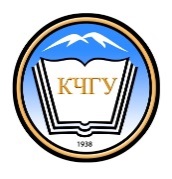 МОЛОДЕЖЬ.    НАУКА. ОБРАЗОВАНИЕ.Материалы конкурса научных работ «Студент-исследователь»Выпуск 20Карачаевск - 2022Редакционная коллегия:М.Н. Кубанова (председатель), Г.А. Чомаева, А.Р. Токова, ответственный  за выпуск – Г.А. ЧомаеваМолодежь. Наука. Образование.: сборник статей по материалам конкурса студенческих научных работ «Студент-исследователь» /ответственный за  выпуск Г.А. Чомаева. - Карачаевск: КЧГУ, 2022. – Выпуск 20. - 204 с. – Текст: непосредственный.ISBN 978-5-8307-0697-1В сборник вошли лучшие работы ежегодного конкурса студенческих научных работ «Студент-исследователь».  В представленных работах молодыми исследователями рассматриваются актуальные проблемы педагогики, психологии, филологии, истории, философии, социологии и естественнонаучных дисциплин.Авторы опубликованных статей несут ответственность за достоверность и точность фактов, цитат, статистических данных, собственных имен и прочих сведений.ISBN 978-5-8307-0697-1© Коллектив авторов, 2022© ФГБОУ ВО Карачаево-Черкесский      государственный  университет     имени У.Д. Алиева, 2022УДК 811.111Абайханова Диана Сапаровна,студентка 34 группы Института филологииe-mail: dianochka.d.2016@mail.ruНаучный руководитель: Лепшокова Елизавета Ахъяевна,к.п.н., доцент кафедры германской филологииe-mail: lepshokova.e.a@mail.ruКарачаево-Черкесский государственный университетимени У. Д. Алиева, г. Карачаевск, РоссияСЛОВАРНОЕ ОПИСАНИЕ СЛОЖНОСОСТАВНЫХ СЛОВ С ИНОЯЗЫЧНЫМ КОМПОНЕНТОМАннотация. В данной статье отображается словарное описание сложносоставных слов с иноязычным компонентом. В современном мире все чаще появляются слова нового типа. В наши задачи входит изучение новых слов для их дальнейшего применения в жизни и повседневной коммуникации.Ключевые слов: лингвистика, сложносоставные слова, новые слова, словарь, иностранный язык.Ученые наблюдают последние годы появление в русском языке новых терминов. Это дефисные образования сложносоставных терминов, первое слово в которых иностранного происхождения: VIP – отель, web–страница, SMS – голосования [2, с. 127].Вот некоторые примеры из английского языка: web page, SMS voting, VIP hotel. Имея в виду характерные черты существенной части вновь появившихся терминов, то есть неологизмов, можно сказать, что первая составляющая сформировалась методом аббревиации. Их именуют дефисными гибридными формированиями. В большей части исследовательских трудов можно натолкнуться на такие слова, как “соединение”, “композит”, “слово–кентавр”, “слово–гибрид”.Большинство слов – гибридов стало частью разговорной речи и самыми используемыми. Первым словарем слов-гибридов стал “Толковый словарь русского языка конца XX в. Языковые изменения” под редакцией Г.Н. Скляревской. В этом словаре можно найти следующие компоненты: LCD—монитор, PR– агентство, VIP– гость и др. [4, с. 313].По нашему сведению, одним из часто употребляемых словарей является “Словарь новейших иностранных слов” под редакцией Е.Н. Шагаловой. Это единственный словарь лексикографического направления. В него введены дефисные гибридные формирования. В этом словаре содержится не только компьютерная лексика, но и термины технической, и спортивной тематики: BMX (BMX- трасса), HDD (HDD-велосипед), HTML (код,).В настоящее время одной из самых полезных публикаций является “Словарь аббревиатур иноязычного представления” под редакцией Л.А. Барановой. В него входят также обширные словарные тезисы, в числе которых находятся дефисно-гибридные формирования [3, с. 265].В сегодняшнем словаре сокращение употребляется как самостоятельно, так и в составе терминов. Аббревиатура применяется в основном в сложных терминах: ADSL (ADSL–модем), CRM (CRM – система, технология), ERP (ERP-система), FM (FM– сеть), USB (USB – разъем, шнур).В лингвистике сравнительная новизна терминов, которая позволяет включить их в словарь, дает возможность вводить анализируемые неологизмы только в особые словари для неологизмов.В толковом словаре русского языка начала XXI столетия любой сложносоставной термин с названными первыми составляющими дается с лексическим объяснением, с образцами.  Это помогает читателю ясно постигать значение любого термина. Положительными чертами этого являются:1) вероятность показа действительных текстовых демонстраций для любого дефисного гибридного формирования, что в свою очередь позволяет рассмотреть совместимость последнего термина, а также отдельные его грамматические отличия;2) воспроизведение уровня применения дефисных формирований.Словарь «Новые слова и значения», как уже было сказано, содержит в заголовке русскоязычные сложносоставные термины и их версии с англоязычным составляющим. В основном сложносоставные термины и их базовый контент, воспроизведенный в словаре, терминологичен:ADSL (метод передачи данных), GSM (цифровой образец для мобильной связи), HDD (устройство для базы данных), HR (кадровый отдел организации) и прочее.Сегодня более используемыми являются такие аббревиатуры: CD (компакт – диск), DVD (цифровой диск), SMS (небольшая текстовая информация) [1, с. 121].Таким образом, ссылаясь на уже определенные лингвистами данные, русский язык содержит около пятидесяти аббревиатур английского языка. Значительную их часть составляют компьютерные, научные, экономические и технические термины.Подводя итоги, можно сказать, что на сегодняшний день количество сложносоставных слов незначительно[6, с. 57].Анализируя варианты семантических модификаций в сложносоставных терминах, мы пришли к выводу, что они обладают главным практическим значением для изучения метода освоения иноязычной речи.В данной статье мы установили, что в английском языке несколько видов сложносоставных терминов: равносильность, антонимия, увеличение и уменьшение. Раскрытие этих видов дало возможность установить семантический состав сложносоставных терминов [5, с. 381].В данной статье мы постарались дать также словарное описание сложносоставных слов с иноязычным компонентом. В языке все чаще появляются термины нового вида. Мы постарались изучить некоторые из них с целью их дальнейшего применения в жизни и повседневной коммуникации.Кроме этого, отдельно было дано представление о дефисно-гибридном образовании. По итогам данной работы можно сказать, что сложносоставные слова такого вида не являются только лексемой разговорной речи, также они выступают в виде сленга.ЛитератураЛепшокова Е.А. Агентивные суффиксы в словообразовании английского языка / Е.А. Лепшокова // Международный журнал экспериментального образования. - 2014. № 5-1. - С. 120-123. ISSN: 2618-7159Лепшокова Е.А. Фонетические особенности английского языка / Е.А. Лепшокова // В сборнике: Традиции и инновации в системе образования. Международный сборник научных статей.- Карачаевск, 2019.- С. 127-132. ISBN: 978-5-8307-0577-6Лепшокова Е.А., Особенности формирования аббревиации в современном английском языке / Е.А. Лепшокова, С.Я. Карасова // Проблемы современного педагогического образования. – Санкт-Петербург: 2021. № 70-1. - С. 265-267.Смирницкий А.И. Лексикология английского языка / А.И. Смирницкий - Москва: Высшая школа, 2016. – 316 с. ISBN 5-89042-043-7Хомяков В.А. Введение в изучение сленга – основного компонента английского просторечия / В.А. Хомяков – Вологда, Министерство просвещения ОСФСР Вологодского государственного педагогического института, 2016. – 381 с. ISBN 978-5-397-00274-5Чотчаева М.К. Способы пополнения словарного запаса английского языка / М.К. Чотчаева, Е.А. Лепшокова – Ялта: Педагогический вестник. 2021. № 20.- С. 56-58. ISSN: 2618-818XУДК 614.78 Абдуллаев  Алишер Хударянович,студент 31 гр. отделения  экологии и природопользованияНаучный руководитель: Салпагарова Сусурат Ильясовна,кандидат географических наук, доценткафедры экологии и природопользования,e-mail: salpagarova51@mail.ruКарачаево-Черкесский государственный университетимени У.Д. Алиева, г. Карачаевск, РоссияВЛИЯНИЕ ИСКУССТВЕННОЙ СРЕДЫ НА ЗДОРОВЬЕ ЧЕЛОВЕКААннотация. Проектирование благоприятной среды  для существования человека в условиях быстро развивающегося и обновляющегося мира является важным вопросом нашего времени. Главные условия, которые человек предъявляет к среде своего обитания, представляют собой комплексное решение из комфортной, функциональной и эстетической составляющих. Общность конкретных показателей выявляет то, что современная городская среда пребывает в неуравновешенности между объективными нуждами индивида в уюте, комфорте, защите, функциональности и достижении обеспечения этих потребностей, что влияет на психоэмоциональное благополучие человека и нуждается в срочном совершенствовании.Ключевые слова: химическое загрязнение воздуха,  внешние загрязнители, внутренние загрязнители, полимерные материалы, газовые плиты, антропотоксины, газонагревательные приборы. Качественно-количественный анализ содержания компонентов, загрязняющих воздушную среду жилых и общественных зданий, показал одновременное присутствие в ней сотен веществ различных химических классов. Количественные характеристики суммарного химического загрязнения воздушной среды жилых и общественных зданий зависят [1]:от уровня и характера загрязнения атмосферного (наружного) воздуха в районе расположения жилых и общественных зданий;степени насыщенности помещений полимерными материалами и средствами бытовой химии;наличия газовых приборов; количества находящихся в помещении людей и длительности их пребывания;срока эксплуатации зданий;температуры воздушной среды;кратности воздухообмена.Все источники загрязнения воздушной среды помещений можно разделить на внешние и внутренние. В отличие от атмосферного (наружного) воздуха, воздух жилых помещений содержит значительно большее число химических веществ, причем нередко в концентрациях, в 2 -10 раз превышающих концентрации тех же веществ в атмосферном воздухе. Это динамичная своеобразная комбинация химических соединений как проникающих снаружи в воздушную среду жилища, так и таких, источники образования которых находятся внутри самого жилища. В значительном проценте случаев это одни и те же по своей химической природе вещества (окись и двуокись углерода и азота, полициклические углеводороды, различного рода органические соединения) [2].Существуют загрязнители преимущественно наружного или преимущественно внутреннего происхождения.Вот некоторые загрязнители воздуха, источники которых находятся в основном внутри или вне помещений.Внутренние источники:антропотоксины;аммиак;асбест;бытовая пыль;бензол и его производные;никотин;радон;формальдегид.Внешние источники:окислы серы;продукты фотохимических реакций (фотооксиданты);продукты выхлопных газов автомобилей;пыльца растений;свинец и другие металлы.Детальный анализ источников поступления загрязнителей в воздушную среду помещений позволил установить, что эти загрязнители представляют собой:соединения, выделяющиеся из строительных конструкций зданий и почвы под ними;продукты деструкции (старения) полимерных материалов, использованных в строительстве и при отделке помещений;продукты неполного сгорания бытового газа;антропотоксины, выделяющиеся в процессе жизнедеятельности человека;продукты, образующиеся при курении табака;вещества, образующиеся при приготовлении пищи;вещества, выделяющиеся из средств бытовой химии (стиральные порошки), косметических средств и др.;применяющиеся в быту пестициды;соединения, образующиеся в процессе индивидуальной трудовой деятельности;вещества, загрязняющие обувь и верхнюю одежду, в первую очередь рабочую;летучие вещества, содержащиеся в водопроводной воде (сероводород, радон).Ниже приводится краткая характеристика некоторых наиболее значимых источников поступления химических веществ в воздушную среду жилых и общественных зданий.Полимерные материалы. В настоящее время это, пожалуй, один из наиболее значимых источников загрязнения внутренней среды химическими веществами. Полимерные материалы (только в строительстве их номенклатура достигает более 150 наименований) повсеместно применяются для гидроизоляции, теплоизоляции и герметизации, покрытия полов, отделки стен, изготовления оконных блоков и дверей. Не менее широко они используются и в быту. Это, прежде всего, современная мебель, изготовленная с применением древесно-стружечных плит (ДСП), ковры и ковровые изделия из химических волокон, линолеумы, лакокрасочные покрытия, синтетические клеи, замазки, шпатлевки и др. [4].Многокомпозиционный состав полимерных материалов определяет исключительное разнообразие химических веществ, поступающих в воздушную среду помещений. Уровень их содержания в воздухе (концентрация) зависит от многих причин, но, главным образом, от качества полимерных материалов и степени насыщенности ими помещений. Особенно опасны случаи несанкционированной замены в процессе строительства и отделки зданий и помещений разрешенных к использованию полимеров на случайные, не прошедшие гигиенической оценки.Наиболее значимыми в плане возможного неблагоприятного влияния на самочувствие и здоровье людей являются такие, чаще всего выделяющиеся из полимерных материалов вещества, как формальдегид, стирол, бензол, толуол, фенол, ацетон, аммиак, циклогексан, бутилакрилат и др. Многие из них являются высокотоксичными соединениями (бензол, стирол, формальдегид), способными в десятых и сотых долях мг вызывать изменения различных систем и функций организма.Полиморфизм токсического действия химических веществ, выделяющихся из полимерных материалов, порождает гамму ответных реакций организма, имеющих, как правило, неспецифический характер. Внешне это выражается в жалобах на головные боли, общее плохое самочувствие, хроническую усталость, чувство удушья. Хроническое действие комплекса веществ, загрязняющих воздух помещений, даже в малых концентрациях способствует снижению иммунного статуса организма, может служить причиной развития аллергических заболеваний.Антропотоксины. Антропотоксины — обобщенное название соединений, являющихся продуктами жизнедеятельности человека [6].Это типичный внутренний источник загрязнения. В настоящее время известно около 400 таких соединений, поступающих с выдыхаемым воздухом и с поверхности тела человека в воздушную среду жилых и общественных помещений. Антропотоксины относятся к следующим группам химических соединений по классам опасности (укороченный перечень):класс — высокоопасные вещества (диметил- и диэтиламин, сероводород, бензол, индол, меркаптан);класс — умеренно опасные вещества (фенол, аммиак, органические кислоты, метанол и другие спирты гомологического ряда, метилстирол, винилацетат);класс — малоопасные вещества (ацетон, метилэтилкетон, бутан, метил- и бутилацетат).В обычных условиях эксплуатации жилых и общественных зданий накопления антропотоксинов до уровней, способных вызывать ухудшение самочувствия человека, как правило, не происходит. Вместе с тем, в воздушной среде невентилируемых или слабо вентилируемых помещений при несоблюдении других санитарных норм концентрация антропотоксинов может достигать величин, небезопасных для здоровья человека. Отрицательное действие этих загрязнителей начинает проявляться уже через 2-4 ч пребывания людей в помещениях, а на фоне загрязнения табачным дымом значительно раньше.На скорость накопления антропотоксинов большое влияние оказывает величина воздушного куба, высота потолка, количество людей и время их пребывания в помещении, а также температура окружающей среды.Газовые плиты и газонагревательные приборы. Газификация жилищ в городах и сельских населенных местах, несомненно, способствует повышению степени их благоустройства, но одновременно является причиной существенного загрязнения воздушной среды продуктами неполного сгорания бытового газа. Без преувеличения можно сказать, что кухня с газовой плитой (ванна с газовым водонагревателем) является источником интенсивного загрязнения воздушной среды всех помещений квартиры не только продуктами горения газа, но и различного рода химическими веществами, возникающими при приготовлении пищи (особенно при жарке), кипячении белья и т.д. Сгорание бытового газа одновременно приводит и к значительному ухудшению микроклимата не только самой кухни, но и жилых помещений [5].Только при часовом горении 2-3 газовых конфорок концентрация СО достигает 15 мг/м3, формальдегида — 0,037 мг/м3, окиси азота — 0,62 мг/м3, двуокиси азота — 0,44 мг/м3, бензола — 0,07 мг/м3, т. е. концентраций, превышающих для некоторых из этих веществ ПДК в атмосферном воздухе в 10 и более раз. Температура воздуха при этом повышается на 3-6 °С, а влажность увеличивается на 10-15 %. Данные изменения внутренней среды помещений настолько стойки, что даже через 1,5-2 ч после выключения конфорок концентрации основных химических загрязнителей не возвращались к исходным величинам.Общеизвестно, что химические вещества (СО, N02, формальдегид, ароматические углеводороды и др.), поступающие в воздух квартир при сгорании бытового газа, могут существенно повлиять на здоровье проживающих в них людей. Хроническое воздействие этих токсических агентов приводит к расстройству здоровья взрослых людей (головные боли, плохое самочувствие) и способствует повышению частоты и длительности заболеваний среди детей, что, безусловно, связано с отрицательным влиянием их на иммунную систему организма ребенка.Газовые плиты являются существенным источником загрязнения жилой среды полициклическими ароматическими углеводородами, в том числе известным канцерогеном — бенз(а)пиреном (БП). Содержание этого канцерогена в воздушной среде кухни при работающей газовой плите (духовке) в три раза превышает ПДК его в атмосферном воздухе. Неудивительно поэтому, что в условиях жилища население получает более половины общей годовой дозы БП.Табачный дым. Одним из наиболее распространенных источников загрязнения воздушной среды помещений является табачный дым. О вреде курения для самих курильщиков и некурящих членов их семей (или коллег) знают все, но это пока не приводит к изменению ситуации в лучшую сторону — число курящих в стране, особенно среди молодежи, все еще неуклонно растет [3].При анализе воздуха, загрязненного табачным дымом, обнаружено около 4 тыс. химических соединений. Наиболее высокими оказались концентрации таких токсичных и опасных веществ, как стирол, бензол, ксилол, этилбензол, гидразин, никотин, сероводород, фенол, акролеин, ацетилен и др. В значительных концентрациях в табачном дыме присутствуют канцерогенные вещества, в частности, БП и N-нитрозамины, а также радиоактивный элемент полоний-210 и ряд неорганических соединений: окись углерода, окислы азота, двуокись серы, взвешенные вещества.Такое количество химических веществ различных классов в табачном дыме, а, следовательно, и в загрязненном им воздухе жилых и общественных помещений, в которых человек проводит большую часть своего времени, не может не отразиться на состоянии его здоровья. Хроническое действие табачного дыма вызывает раздражение глаз, способствует увеличению частоты респираторных заболеваний, развитию раковых заболеваний, в первую очередь рака легких. Особенно опасен табачный дым в сочетании с асбестом и радоном, как правило, присутствующими в воздухе жилых помещений.Не меньшую опасность для здоровья представляет так называемое пассивное курение, в первую очередь для лиц, относящихся к группе повышенного риска, — дети, беременные женщины, больные, страдающие хроническими заболеваниями дыхательной и сердечно-сосудистой системы. Число случаев смерти от пассивного курения (за счет болезней сердца, рака легких и прочих онкологических заболеваний) даже в развитых странах достигает внушительных величин (например, в США — 52 700 в год, в Польше — 11 500 в год).Таким образом, комплексная оценка источников загрязнения воздушной среды жилых и общественных зданий позволяет сделать следующие выводы.В подавляющем большинстве помещений жилых и административных зданий существует несколько источников загрязнения воздушной среды, роль и значение которых зависит от многих факторов, не всегда поддающихся учету.Каждый источник по спектру загрязняющих веществ имеет свои особенности.В зданиях и помещениях различного назначения неодинакова роль тех или иных источников в загрязнении воздушной среды. В административных помещениях ведущая роль принадлежит степени насыщенности их полимерными материалами и курению; в крытых спортивных и зрелищных сооружениях — количеству присутствующих в них людей, длительности их пребывания и температуре воздуха (загрязнение антропотоксинами); в жилых помещениях — всем перечисленным выше факторам, включая газовые плиты и предметы бытовой химии [4].ЛитератураИльницкий А.П. Канцерогенные факторы  жилища. – М.: Владмо, 1995. – 62 с.Ильницкий А.П., Королев А.А., Худлый В.В. Канцерогенные  вещества  в водной среде. – М.: Наука, 1993. – 222 с.Протасов В.Ф., Молчанов А.В. Экология, здоровье и природопользование! — М.: Финансы и статистика, 1995.Ревелль П, Реешь И. Среда нашего обитания. В 4 кн. Кн. 4. — М.: Мир, 1995.Ревель II., Ревель Ч. Среда нашего обитания: В 4-х книгах. Кн. 3. Энергетические проблемы человечества. — М.;: Мир, 1995.Никитин Д.П., Новиков Ю.В., Зарубин Г.П. Научно-технический гфогресс, природа и человек.—ML: Наука, 1977. — 200 с.Скалкин Ф. В. и др. Энергетика и окружающая среда. – Л.: Энергоиздат, 1981. – 280 с.УДК 316.6Аджиева Амина Азаматовна,студентка 32 группы факультета психологии и социальной работыe-mail: amina-adzhieva05@mail.ruНаучный руководитель: Лайпанова Фатима Хутовна,к.ф.н., зав.кафедрой философии и социальной работыe-mail: l.fatima@mail.ruКарачаево-Черкесский государственный университетимени У. Д. Алиева, г. Карачаевск, РоссияРИСКИ И УГРОЗЫ БЕЗОПАСНОСТИБЕСПРИЗОРНЫХ ДЕТЕЙАннотация. В статье рассматриваются и выявляются причины детской беспризорности и безнадзорности, связанные с отсутствием со стороны родителей заботы о здоровье детей, воспитания, образования, а также один из важнейших факторов беспризорности - бедность. Автор предлагает мероприятия по решению проблемы беспризорных детей.Ключевые слова: риск, угрозы, беспризорность, дети, факторы детской беспризорности, девиации, одиночество.Человечество шагнуло в XXI век, однако остается еще немало беспризорных детей. Беспризорные дети — явление глобальное, их число во всем мире оценивается шестизначными числами. Подавляющее большинство этих детей живет и работает в крупных городских районах развивающихся стран, в трудных условиях и подвергается различным формам жестокого обращения и эксплуатации.Вопросы социальной защиты беспризорных детей чрезвычайно актуальны, отличаются новизной и достаточной сложностью как в теоретическом, так и в практическом отношениях. До недавнего времени они почти не рассматривались в отечественной науке в качестве самостоятельной социальной проблемы. Исследование проблемы беспризорных детей, социального содержания данного явления, социального положения и перспектив беспризорных детей, изучение вопроса о методах социальной защиты и социальной интеграции данной группы детей – достаточно новое в российской науке направление.В начале прошлого века Советский Союз также столкнулся с масштабной социальной проблемой беспризорности. Это явление затронуло детей и подростков, оставшихся без родителей и опекунов и предоставленных самим себе. Феномен беспризорности сохранялся достаточно долго, и в то же время советская система успешно решила эту проблему.Сегодня, как и много лет назад, исследования в области социальной поддержки и защиты беспризорных детей как относительно самостоятельной группы населения приобретают особую важность. Необходимым условием решения данной задачи является теоретическая разработка технологий социальной работы с беспризорными детьми, научный анализ функционирования системы профилактики детской беспризорности.Беспризорные дети в соответствии с законодательством Российской Федерации – это дети и молодежь, не достигшие возраста восемнадцати лет и не имеющие места жительства и (или) места пребывания [5].Причин детской беспризорности немало, среди которых межпоколенческие противоречия в системе ценностных установок, кризис института семьи и сопутствующий ему кризис системы воспитания, падение уровня жизни населения и др. Выявление причинно-следственных связей данного явления как в целом, так и в каждом конкретном случае, имеет особое значение. Имеют место как объективные, так и субъективные причины. Особо нужно выделить социально-экономические факторы, которые в значительной степени способствуют тому вынужденному положению, в котором оказываются беспризорные дети.Такая группа детей чаще всего имеет искаженное представление о жизни из-за опыта проживания в неблагополучной семье. Им больше нравится жизнь на улице. Будучи предоставленными самим себе, от них зависит, что и когда они будут есть  [3].Но, с другой стороны, бездомность и уличная жизнь крайне пагубно сказываются на них. Их нестабильный образ жизни, отсутствие медицинской помощи и неадекватные жилищные условия повышают восприимчивость молодых людей к хроническим заболеваниям, таким как респираторные инфекции и заболевания, передающиеся половым путем. Употребление наркотиков также является распространённым явлением в таких кругах [1].Одним из важнейших факторов безнадзорности является бедность и неравенство доходов. В обществах, где неравенство доходов велико, дети из самых бедных семей могут быть вынуждены выходить на улицу в поисках средств физического выживания для себя и членов своих семей. Оказавшись там, они, скорее всего, примут участие в приносящей доход деятельности, такой как попрошайничество, уличная торговля, сбор мусора или более опасное занятие, такое, как воровство.Финансовая нестабильность создает нагрузку на семьи не только в экономическом, но и в эмоциональном плане. Исследования показали, что стресс, связанный с экономическими трудностями, может привести к ослаблению отношений между членами семьи. Это способствует конфликтам в семье и увеличению числа случаев насилия, жестокого обращения и отсутствия заботы, и все это может привести к тому, что ребенок уйдет из дома [5].Для многих детей, которые оказались на улице, чтобы жить или работать, жизнь чрезвычайно сложна. На улицах они подвергаются избиению и имеют ограниченный доступ к предметам первой необходимости, таким, как еда, одежда и кров. Им также, вероятно, будет трудно получить доступ к соответствующим социальным услугам, таким как здравоохранение, либо потому, что у них нет документов, необходимых для пользования такими услугами, либо потому, что им не хватает информации, либо потому, что они подвергаются дискриминации со стороны представителей данных услуг.По мнению Лайпановой Ф.Х., стереотипы о беспризорных детях как "преступниках" и "правонарушителях" не позволяют понять сложную жизнь, которую ведут эти дети. Во многих случаях беспризорные дети прибегают к незаконным методам работы или преступлениям, таким как воровство, только после того, как у них не остается другой альтернативы, чтобы заработать на жизнь или выжить [3].Беспризорность сопряжена с отсутствием не только уюта и тепла в семье, но и с одиночеством [4]. Девиантное поведение детей становится нередко последствием того, что отсутствие признания и внимания в семье порождает потребность в других взрослых и сверстниках, которые могут втянуть в мир улицы.Решение проблемы беспризорных детей требует системных мер всех государственных и общественных организаций и учреждений. Нам же представляется целесообразным следующее:Необходимо бороться с причинами появления этой категории детей. Для этого предстоит согласовать действия всех заинтересованных ведомств по борьбе с причинами детской беспризорности.Продумать механизм ответственности родителей за невыполнение родительских обязанностей, возможно, ввести уголовную ответственность в виде обязательных работ.Проанализировать и обобщить позитивный опыт регионов по профилактике детской беспризорности, а также направить соответствующие рекомендации в регионы с неблагоприятной ситуацией.Развивать сеть реабилитационных учреждений для несовершеннолетних.Совершенствовать законодательную базу по данной проблеме во избежание отставания ее от реалий жизни.Подводя итог вышесказанному, нужно подчеркнуть, что детская беспризорность существует давно. В различные исторические периоды общество и государство решало их на основе имеющихся механизмов. Современные технологии, методы, формы работы с беспризорными детьми, а также имеющиеся материальные ресурсы позволяют более решительно взяться за данную проблему, в том числе, за проблему девиантного поведения среди беспризорных детей. Для этого необходимы лишь воля и желание субъектов и институтов социальной политики.ЛитератураКомаров А.В. проблема беспризорности и безнадзорности в Российской Федерации // Молодой ученый. 2014. №11. С 261-262. URL:https://moluch.ru/archive/70/11929/ (Дата обращения: 18.10.2022)Кон И.С. Психология ранней юности: книга для учителя / И. С. Кон. - Москва: Просвещение, 1989. – 254 с.; ISBN 5-09-001053-6Лайпанова Ф. Х. Роль социального педагога в работе с детьми девиантного поведения / Ф. Х. Лайпанова, А. Х. Байрамкулова,               М. Д. Эльканов // Проблемы современного педагогического образования. – 2016. – № 53-10. – С. 95-101.Лайпанова Ф. Х. Особенности работы социального педагога со школьниками в ситуации одиночества/ Ф.Х.Лайпанова// Традиции и инновации в психологии и социальной работе: Сборник научных трудов / Карачаевск: Карачаево-Черкесский государственный университет имени У.Д. Алиева, 2019. – 152 с. – ISBN 978-5-8307-0598-1.Федеральный закон от 24 июня 1999 г. N 120-ФЗ "Об основах системы профилактики безнадзорности и правонарушений несовершеннолетних" (с изменениями и дополнениями) // URL https://base.garant.ru/12116087/  (Дата обращения: 18.10.2022)УДК 502.5Акаув Руслан Аликович,студент 4-го курса, естественно-географического факультетаНаучный руководитель: Чомаева Мадина Назировна,к.п.н., доцент кафедры экологии и природопользования,e-mail: m.tchomaeva@yandex.ruКарачаево-Черкесский государственный университетимени У.Д. Алиева, г. Карачаевск, РоссияРОЛЬ ОЗЕЛЕНЕНИЯ ДЛЯ ГОРОДСКОЙ СРЕДЫАннотация. В статье представлены аспекты роли озеленения для городской среды (зеленые насаждения являются фильтром для атмосферы городской среды). Приведены сведения о загрязнителях атмосферы. Сделаны обоснованные выводы  по улучшению состояния атмосферы городской среды за счет озеленения среды.Ключевые слова: озеленение, тепловой режим, климат, автотранспорт, промышленность, химические токсиканты, зеленые насаждения, природная среда, атмосфера, растительность, воздушное пространство, городская среда.Озеленение – важный фактор для городской среды. Достижения научно-технического прогресса цивилизации и его разрушения связаны с окружающей средой. Уничтожая окружающую нас природу - человечество уничтожает само себя. В современных условиях важной составляющей является проблема сохранения и оздоровления среды. Серьезной проблемой в городском планировании является задача создания эффективных городских условий, предназначенных для улучшения жизни, повышения благосостояния.Современное городское планирование должно быть сосредоточено не только на улучшении того, как работает город, но и на том, как структура и дизайн города влияют на население. Открытые пространства или зеленые насаждения - это районы в городе, которые были спроектированы с учетом природных элементов, что означает посадку деревьев, местной флоры. Это могут быть тротуары или площади, а также парки и зоны отдыха. Хотя на первый взгляд эти проекты могут показаться чисто эстетическими, на самом деле они имеют ряд различных преимуществ, связанных с увеличением зеленых насаждений в городских условиях.Целью работы является определение значения и роли озеленения для городской воздушной среды. Вот лишь несколько примеров - факторов того, как зеленые насаждения (озеленение) приносят пользу городам как с экологической, так и с человеческой точки зрения.Это следующие факторы:Улучшенное качество воздуха. Загрязнение воздуха является серьезной проблемой во многих крупных густонаселенных городах. В более широком масштабе зеленые насаждения, деревьями и кустарниками являются идеальным способом естественного очищения воздуха. Борьба с эрозией и стоком. Естественное снижение шумового загрязнения.Экологическая значимость: городские зеленые насаждения обеспечивают визуальное облегчение, сезонные изменения и связь с миром природы. Антропогенная деятельность – атмосфера – озеленение: взаимосвязаны и взаимозависимы. Преимущества городской зелени: зелень и почва помогают поглощать углерод, содержащийся в воздухе, что улучшает общее качество воздуха, которым мы дышим, и снижает опасное воздействие на наш климат.В настоящее время общепризнано, что озеленение имеет существенное  значение в социальной и природной устойчивости города. Увеличение площади растительности в городском ландшафте, обеспечение экологического разнообразия и т. д. могут помочь смягчить некоторые негативные последствия урбанизации для климата, загрязнения воздуха. Смягчающие процессы, управляемые растительностью, осуществляются как за счет биофизических, так и микроклиматологических свойств. Городской зеленый покров образует важные структурные и функциональные элементы, которые делают города и городские районы более удобными для проживания жителей. Таким образом, ключевую роль играет улучшение качества городской жизни, а также окружающей среды. Они играют роль в задержании загрязнения, действуя как пылесборники. Городские зеленые насаждения дают широкий спектр результатов, однако из-за их многофункциональных характеристик развитие парков и зеленых насаждений и управление ими становится все более и более сложной проблемой планирования.Исходя из вышеизложенного, хотелось бы отметить, что процесс разрушения естественной и искусственной городской среды  может привести, в конечном счете, к изменениям в экологическом аспекте. Ведь в современных городах существенно увеличивается потребление природных ресурсов, производство промышленных и бытовых отходов, что сказывается серьезной угрозой для окружающей среды города. Антропогенный фактор (автотранспортное загрязнение, промышленное производство, ТБО) влечет экологические негативные последствия, ухудшает окружающую среду и ставит под угрозу жизнь и здоровье людей.Городские зеленые насаждения, которые охватывают все, от парков до прибрежных зон и садов, имеют ряд предполагаемых преимуществ как для людей, так и для окружающей среды. Для здоровья человека наличие большего количества зеленых насаждений может улучшить работу иммунной системы, повысить физическую активность, снизить шум и загрязнение воздуха.Основные функции зеленых насаждений, которые мы можем назвать: санитарные, рекреационные, структурные, планировочные, декоративные и художественные. Обязательными требованиями к ландшафтной системе являются однородность и непрерывность. Основными элементами ландшафтной системы города являются парки, скверы, зеленые зоны жилых и промышленных зон, дамбы, улицы, площади и защитные зоны.Городское озеленение - это гораздо больше, чем попытка украсить городские улицы - это необходимо для функционирования города. Городской ландшафтный дизайн относится к планированию, проектированию и реализации городских зеленых насаждений, растений и других элементов ландшафтного дизайна. Хорошо выполненный городской ландшафтный дизайн учитывает визуальную привлекательность, связь с местным сообществом, природную экосистему, существующую инфраструктуру и повседневную жизнь тех, кто живет и работает в городе, чтобы создать наиболее эффектный макет для конкретного участка.Окружающая среда влияет на нашу повседневную жизнь. Например:Стратегически расположенные деревья и тенистые сооружения обеспечивают столь необходимую тень от солнца в таких местах, как автобусные остановки, детские площадки и скамейки в парке.Парки предоставляют общее открытое пространство для игр, сбора и изучения природы, а также обеспечивают естественную среду обитания для диких животных.Ландшафтный дизайн также влияет на элементы городского дизайна, которые не всегда служат визуальной цели. Например, стратегически расположенные деревья для тени также сводят к минимуму эрозию почвы и помогают контролировать сток ливневых вод. Красочные цветы помогают улавливать и очищать воду и воздух. Даже тротуары включаются в планировку участка по определенной причине. Ландшафтные городские архитекторы тщательно продумывают все элементы городского ландшафтного дизайна. Таким образом, дизайнеры могут объединять ландшафт, природные экосистемы и инфраструктуру в единый связный план проектирования для конкретного участка.Выводы. Городские зеленые зоны открывают большие возможности для позитивных изменений и устойчивого развития наших городов. Итак, преимущества озеленения городов: борьба с загрязнением воздуха и шумом; зеленые зоны впитывают дождевую воду, которая в противном случае может вызвать наводнение; создается среда обитания для местных диких животных; компенсируются выбросы углерода в районе.ЛитератураГорохов В.А. Зеленая природа города. – М.: Архитектура. -С, 2005. – 528 с.Чомаева М. Н. Роль зеленых насаждений для городской среды / М. Н. Чомаева // Международный журнал гуманитарных и естественных наук. – 2020. – № 4-3(43). – С. 12-14.Чомаева М. Н. Взаимовлияние негативного воздействия кислотных осадков на окружающую среду и человека / М. Н. Чомаева // Международный журнал гуманитарных и естественных наук. – 2020. – № 5-3(44). – С. 27-29.Чомаева М. Н. Экология производства цемента / М. Н. Чомаева // Международный журнал гуманитарных и естественных наук. – 2019. – № 2-1. – С. 8-10.Кизима В. В. Экология: учебное пособие / В. В. Кизима, Н. А. Куниченко. - Саратов: Ай Пи Эр Медиа, 2018. - 234 c.НегробовО. П. Экологические осн овы оптимизации и управ ления городской сре дой. Экология гор ода. / О. П.Негробов, Д. М. Жуков, Н. В. Фирсова. - Воронеж: ВГУ, 20 00. - 272 с.Чомаева М. Н. Воздействие автотранспорта на окружающую среду / М. Н. Чомаева // Теоретические и прикладные вопросы комплексной безопасности: материалы II Международной научно-практической конференции, Санкт-Петербург, 14 марта 2019 года / Петровская академия наук и искусств. Том 2. – Санкт-Петербург: Петровская академия наук и искусств, 2019. – С. 120-122.Чомаева М. Н. Промышленная пыль как вредный производственный фактор / М. Н. Чомаева // Национальная безопасность и стратегическое планирование. – 2015. – № 2-1(10). – С. 119-122.УДК 371.31Базарбаев Бунятбек Бахрам оглы,студент 52 гр., естественно-географического факультетаНаучный руководитель: Салпагарова Зульфия Исмаиловна,канд. хим. наук, доцент кафедры биологии и химии,e-mail:salpagarova.zulfiya@mail.ruКарачаево-Черкесский государственный университетимени У.Д. Алиева, г. Карачаевск, РоссияИСПОЛЬЗОВАНИЕ ГРУППОВЫХ ФОРМ ОБУЧЕНИЯВ ОБРАЗОВАНИИАннотация. Статья посвящена использованию групповых форм обучения в образовании. Если методологию преподавания выражать в соответствии с существующими достижениями педагогического и психологического развития детей, то эффективность групповых форм занятий в процессе обучения повысится.Ключевые слова:  групповые формы обучения, статическая пара, вариационная пара, динамическая пара, малая группа, принцип гетерогенности.Групповые формы обучения в школьной системе легко вписываются в процесс обучения, благоприятно влияют на развитие умственной и мыслительной деятельности, развивают речь и коммуникабельность, появляется желание помочь друг другу. Такая форма подготовки дает более высокий учебный результат, по сравнению с традиционными фронтальными формами обучения в школе и в вузе [1, 2]. Используя этот метод, можно решить конкретные познавательные задачи, связанные с непосредственным учебным процессом, а также эффективно развивать коммуникативные навыки, которые вырабатываются в группе.Использование группового метода обучения имеет ряд преимуществ, которые заключаются в том, что здесь дети, которые боятся и не могут задать вопрос учителю, задают его своим сверстникам и получают на него ответ или объяснение. При этом дети могут сами найти проблему  и решить, могут формировать собственную точку зрения, аргументировать ее, отстаивать свое мнение [4]. Естественно, развиваются и такие способности мышления как систематизация, обмен, классификация, анализ, абстракция.При таком стиле работы у учащихся, что немаловажно, формируется чувство ответственности, развивается чувство товарищества, взаимопомощи. Иначе говоря, идет продуцирование коллективного мышления. И в то же время имеется и проблемная сторона психологического характера, где наиболее сильные по знаниям учащиеся группы доминируют и не считаются с мнением более слабых. В данном случае учитель должен сразу провести разговор с учетом положительных качеств каждого из членов группы. Особенно необходимо подчеркнуть учащимся важность формирования коммуникационных умений и способности работать в коллективе.Экспериментально-педагогическое исследование проводилось с учащимися восьмых классов на базе МКОУ СОШ №2 города Карачаевска. Проверка эффективности данной системы проводилаось после изучения определенной темы, так как детей надо постепенно подготавливать к проведению групповых занятий. Начинать можно с образования статистической пары, где  работают парой сидящие вместе за одной партой учащиеся.  Статическая пара – это подготовка к работе с динамическими и вариационными парами. Таким образом, перед учителем стоит первая задача – научить детей работать в статистической паре, где дети способны обучать друг друга, а потом могут управлять друг другом. Затем можно совместно проверить сделанную работу, применяя компьютерные технологии[3]. Например,1.Напишите структурные формулы всех изомерных алкенов состава:а) С4Н8; б) С5Н102. Получите подобающие алкены из:а) 1-хлорпентана б) 3-иод-2-метилбутана.3. Напишите, какие соединения можно получить при дегидратации данных спиртов:а) бутанол-1; б) 2-метилпентанол-3; в) бутанол-2; г) 2,3-диметилбутанол-2.Объясните правило Зайцева.4. Уточните, какие сочетания получаются при гидробромировании данных веществ:а) пентен-1; б) 2-метилбутен-2; в) 3,3-диметилбутен-1Сформулируйте правило В.В. Марковникова.Затем следующей ступенью идет динамическая пара. Такая  форма организации обучения основана на том, что каждый ученик по очереди может выступать  в роли не только учащегося, но и учителя. В данном случае после изучения какой-либо темы учитель раздает карточки с заданиями, можно каждому индивидуально, а также  можно на 4-5 учеников по одному заданию давать. Работая в паре,  обмениваются карточками, каждый из них начинает работать над выполнением очередного, нового для него задания, и если возникает необходимость, оказывает товарищу помощь в работе по своему, уже выполненному ранее варианту задания.Рассмотрим проведение парного обучения учащихся на уроках химии  в классе. Целью является умение анализировать, классифицировать и определять взаимосвязи между веществами. Для этого раздаем карточки.Выполнить задание.Выбрать партнера для работы в паре. (Либо по указанию учителя).Осуществить само- и взаимопроверку.Обменяться карточкой и выполнить первое задание, а затем второе задание партнера.Закончив работу, отметить результат.Заключительным этапом является организация вариационной пары. В таком варианте коллективного труда в небольшой группе из 4 человек каждый работает с одним соседом, потом с другим. При этом проводится обмен материалом. Еще нужно учитывать принцип гибкости, который подтягивает слабоуспевающих учащихся к среднему уровню и одновременно стимулирует образовательный прогресс среди учащихся с высоким уровнем знаний. Еще нужно заботиться о психологическом сочетании, нельзя допускать, чтобы в одной группе собрались только холерики, а  в другой - только меланхолики. При этом нельзя требовать абсолютной тишины в классе, но и нельзя допускать шума, а также нельзя наказывать детей лишением права совместной работы.Можно использовать несколько методов обучения: методы объяснительной и иллюстративной подготовки; методы личностно-ориентированной подготовки, направленной на обеспечение своей учебной деятельности обучающегося, учет и развитие его индивидуальных особенностей; методы развивающей подготовки, которые способствуют включению интеллектуальных возможностей.Выводы. Наши исследования показали, что этот метод обучения является достижением педагогики, психологии и частных методов, рассматривающих проблему целостности образовательного процесса. Можно  использовать  многокомпонентные задания, которые могут служить средством развития интеллектуальных умений. При выполнении таких заданий учащиеся оказываются в таких условиях, где им надо проявлять гибкость ума, использовать различные  операции и формы мышления и чувствовать ответственность друг перед другом.Литература Гаматаева Б.Ю., Омарова М.А., Гаматаев Т.Ш., Салпагарова З.И., Маглаев Д.З., Маглаева Х.Д., Хамидова Х.Д., Абубакаров А.А., Хучаев Р.А., Баймурзаева З.И. Особенности методической работы по химии в связи школа-вуз. В книге: Физико-химический анализ в образовании, науке и технике. Материалы V-ой Международной Бергмановской конференции. 2017. С. 244-245.Гаматаева Б.Ю., Омарова М.А., Маглаев Д.З., Салпагарова З.И., Маглаева Х.Д., Хамидова Х.Д., Абубакаров А.А., Хучаев Р.А., Баймурзаева З.И. Технология модульного обучения в непрерывном химическом образовании в условиях реализации ФГОС. В книге: Физико-химический анализ в образовании, науке и технике. Материалы V-ой Международной Бергмановской конференции. 2017. С. 234-236.Салпагарова З.И. Информационно- коммуникационные технологии при обучении химии в вузе. В сборнике: Инновационные процессы в системе образования: теория и практика. Материалы региональной научно-практической конференции.2019.С.125-130.Чернобельская Г. М. Методика  обучения химии в  школе: Учеб. для студентов  высш. учеб.. заведений. – М.:  Гуманит. изд. центр ВЛАДОС, 2000.УДК 515.171.6Байкулова Элана Джигитовна,студентка 32 группы физико-математического факультета,e-mail: baykulova00@inbox.ruНаучный руководитель: Мамчуев Адра Магометович,к.ф.-м.н., доцент кафедры математического анализаe-mail: adra_mamchuev@mail.ruКарачаево-Черкесский государственный университет                                            имени У.Д. Алиева, г. Карачаевск, РоссияНЕСОБСТВЕННЫЕ ИНТЕГРАЛЫ В КОМПЛЕКСНОМ АНАЛИЗЕАннотация. В статье изучаются несобственные интегралы, имеющие применение в одной из областей математики - комплексном анализе.Ключевые слова: вычеты аналитической функции, несобственные интегралы, примеры несобственных интегралов.Наша работа посвящена некоторым отдельным вопросам комплексного анализа в области теории интеграла. Широко известной и исследованной  областью комплексного анализа является теория интеграла Коши, в том числе определенного и неопределенного интеграла. Эти теории изучаются в обычном курсе теории аналитических функций. Отсюда возникает необходимость исследовать ту часть теории интеграла, которая выходит часто за рамки вузовской программы, а именно теорию несобственного интеграла. Для исследования тематики  несобственного интеграла необходимо знать не только интеграл Коши, но и теорию вычетов и ее приложения. В данной работе как раз с помощью теории вычетов исследуются указанные вопросы.Цели и задачи  работы – показать, что с  применением многих фактов и понятий комплексного анализа возможно исследование несобственных интегралов, имеющих немаловажное значение в смежных с комплексным анализом дисциплинах.Пусть  - ориентированный простой замкнутый контур, ограничивающий согласованную область ; если  – конечная область, то  и , а если бесконечная, то  и . Если из односвязной области  выбросить точку , то получим двухсвязную область ; будем называть ее проколотой окрестностью точки .Рассмотрим функцию , аналитическую в проколотой окрестности  из точки , и введем.Определение 1. Вычетом аналитической функции  в ее изолированной особой точке  называют комплексное числоесли:Точка - единственная особая для функции  в односвязной области ; непрерывна в  ;Ориентация контура  согласована с областью .Так, если , то ,  и, следовательно,а если , то  ,  и, следовательно,.Теорема 1. Вычет аналитической функции  в ее изолированной особой точке  равен коэффициенту при  в соответствующем разложении Лорана.Рассмотрим классическое определение несобственного интеграла от функции вещественного переменного и введем для него понятие главного в смысле Коши значения. Согласно определению несобственных интегралов имеем: если функция  вещественного переменного на числовой оси непрерывна, то.Если функция  непрерывна в промежутках , а в окрестности  не ограничена, то.Важным в этих определениях является произвол в законах стремления к бесконечности и  к нулю. Может оказаться, что несобственные интегралы расходятся, но пределы, входящие в их определения, будут существовать, если на законы стремления  и  к бесконечности (соответственно, на законы стремления  и  к нулю) наложить некоторые условия.Главным, в смысле Коши, значением несобственного интеграла называют предел.Здесь   латинские буквы , поставленные перед интегралами, переводятся как «главное значение». Может оказаться, что несобственный интеграл расходится, а его главное значение существует. Так, например, интегралрасходится, а его главное значение будет: = 0.Однако если несобственный интеграл сходится, то его значение совпадает с главным, в смысле Коши, значением, т.е.поэтому, записывая в дальнейшем главное значение интеграла, будем опускать латинские буквы , т.е. символампридадим двойное толкование: с одной стороны, – это несобственные интегралы, а с другой, - их главные значения.Теория вычетов эффективно используется при вычислении несобственных интегралов. Изучению и рассмотрению мы подвергнем лишь некоторые типы. При этом будем рассуждать следующим образом: подынтегральную функцию вещественного переменного аналитически продолжим в комплексную плоскость, далее подберем замкнутый контур  такой, что при неограниченном расширении области  интеграл по  перейдет в искомый несобственный, а интеграл по  - в пределе даст ноль.  Вычислив интеграл по  с помощью теории вычетов, тем самым найдем искомый несобственный интеграл.Интегралы вида .Лемма 1. (Первая лемма Жордана). Если  постоянные , такие, что функция комплексного переменного :Непрерывна в верхней полуплоскости при ;Удовлетворяет оценке     ,  ,тогде  - полуокружность , (или ее часть ).Теорема 2.  Если функция ,Непрерывна на оси Ox.Аналитическое продолжение  функции  в верхней полуплоскости имеет конечное число изолированных особых точек   3.   Существуют постоянные   такие, что   , то                              (1)Пример 1. Вычислить интегралРешение.  Подынтегральная функция четна, и ее аналитическое продолжение  удовлетворяет условиям теоремы 2:Функцияв верхней полуплоскости имеет единственную особую точку  – полюс порядка n. Найдем вычетИнтегралы вида     .Будем рассматривать функцию , являющуюся аналитическим продолжением в комплексную плоскость функции.Какими свойствами должна обладать данная функция, чтобы теория вычетов позволяла находить интегралы, даетЛемма 2. (Вторая лемма Жордана). Если существует постоянная , такая, чтоФункция комплексного переменного  непрерывна в верхней полуплоскости при  .Функция  равномерно относительно , стремится к нулю при , то при .где  - верхняя полуплоскость, .Теорема 3.  Если функция Непрерывна на оси Ox.Аналитическое продолжение , функции , в верхней полуплоскости имеет конечное число изолированных особых точек  .3. Функция  равномерно относительно  стремится к нулю при , то  при                   (2)3. Вычислить интегралРешение.  Функция  удовлетворяет условиям теоремы 2, в точках ,  имеет простые полюса, причем только один из них  лежит в верхней полуплоскостиДалее находимЛитератураПантелеев А.В., Якимова А.С. Теория функций комплексного переменного и операционное исчисление в примерах и задачах: Учебное пособие. — М.: Высш. шк., 2001. — 445 с: ил. ISBN 5-06-004135-2.Леонтьева Т.А. Лекции по теории функций комплексного переменного. – М.: Научный мир, 2004, 216 с.: ил. ISBN 5-89176-225-2.УДК 910.1Байчорова Альбина Казбековна,студентка 2-го курса, естественно-географического факультетаНаучный руководитель: Джанибекова Халимат Азретовна,к.г.н., доцент кафедры физической и экономической географии,e-mail: dzhan54@mail.ruКарачаево-Черкесский государственный университетимени У.Д. Алиева, г. Карачаевск, РоссияЭКОЛОГИЧЕСКАЯ ОЦЕНКА СУБАЛЬПИЙСКИХ ЛУГОВ УРОЧИЩА ДУУТ В ВЕРХОВЬЯХ КУБАНИАннотация. В статье представлены современные направления исследования экологического состояния субальпийских и альпийских лугов Дуутского ущелья из-за возросшей в последние десятилетия антропогенной нагрузки на горные территории, где из года в год увеличивается нагрузка на высокогорные луга.  Дана комплексная оценка экологического состояния высокогорных лугов, также рекомендации по их улучшению.Ключевые слова: субальпийские луга, альпийские луга, пастбища, горные луга, высокотравье.Дуутское (Даутское) ущелье (название «Даут» - карачаевское имя) - обширная долина,  расположенная параллельно Учкуланскому ущелью, обладает качественным высокотравьем. Мощные высокотравные субальпийские луга, в основном используемые для заготовки сена, и альпийские луга как летние пастбища составляют основное богатство ущелья. Подножье склонов занято широколиственными лесами и кустарниками.В верховьях Даута до Великой Отечественной войны находились небольшие карачаевские аулы Джазлык и Дуут. В советские годы здесь была основана база отдыха Пятигорского государственного фармацевтического института. Даутское (Дуутское) ущелье - горная страна со сложным рельефом. «Главные составляющие рельефа – это сравнительно три параллельных хребта по направлению с юго-востока на северо-запад. Это цепь высоких скалистых вершин, высотой от 1000 до 3748 м над уровнем моря. Вершины покрыты ледниками и вечными снегами, которые дают начало многочисленным ручейкам и небольшим рекам» [6, с.115].«Климат разнообразный, что связано с особенностями высокогорного рельефа. Весна дождливая, летом температуры достигают 25-35°, зимой -25-35°, осень теплая. Зима долгая, снег выпадает к концу октября, он довольно устойчив и сходит к началу мая» [4, с.167]. В виду медленного таяния снега вода просачивается в почву, питает растительность, вот почему в этом ущелье развиты высокотравные субальпийские луга. В ущелье создан Дуутский заказник (18,7 тыс.га).Самая крупная река Дуут рождается у одноименного ледника. Здесь много минеральных источников нарзанного типа. «Горные луга Дуутского ущелья представлены субальпийскими лугами, где главенствуют злаки и осоки: вейник тростниковидный, осока низкая, калерия кавказская, коротконожка перистая, кострец пестрый, овсяница скальная, овсяница ложно-овечья, палевица плосколистная, трясунка средняя, душистый колосок, тимофеевка горная» [5, с.319].Бобовые представлены несколькими  видами клевера, чиной луговой, горошком мышиным, люцерной клейкой и др. Здесь широко распространены представители разнотравья: герань кровяно-красная, первоцвет крупночашечный, буквица крупноцветковая, володушка многолистная, кровохлебка лекарственная, подорожник скальный, несколько видов манжетки, ястребинка могучая и др.Альпийский пояс Дуутского ущелья представлен большим разнообразием, чем Учкуланского ущелья, - злаки и осоки представлены такими видами, как душистый колосок, калерия кавказская, кострец пестрый, мятлик альпийский, ожика колосистая, тимофеевка горная др. Бобовые альпийских лугов менее разнообразны, чем в субальпийских лугах. Это клевер волосистоголовый, клевер сходный, люпинастер многолистный,  лядвенец кавказский, язвенник крупноголовый. Разнотравье: астра альпийская, василек бледно-желтый, василек иволистный, вероника горечавковая, гентианелла Биберштейна, горец мясокрасный, горечавка водная, горечавка оштенская, горечавка семираздельная, кокушник комарниковый, колокольчик холмовой.В Дуутском ущелье развито животноводство: овцеводство,  коневодство, разведение крупного рогатого скота и частично яководство. Овцы карачаевской породы хорошо приспособлены к климатическим условиям горной зоны (как козы) и к ограниченности кормов. В осенне-зимний период они содержатся на подножном корме, как и лошади, и яки. Порода некрупная, средний живой вес овцематок карачаевской овцы доходит до 30-40 кг, баранов до 50-60 кг, шерсти дают 3 кг. Получение приплода определяют на март-май, к осени молодняк набирает силу. Порода скороспелая, уже в три месяца ягнята достигают 40% массы тела взрослых животных. Молочность карачаевских овцематок высокая, выход молока в день с одной особи составляет три литра, с жирностью до 9,5%, плодовитость в среднем – 110 ягнят на 100 маток. Порода мясо-шерстно-молочная.«Мясо карачаевской овцы считается очень калорийным, без холестерина. Считается, что это связано с выносливостью овцы к разным видам заболеваний и обитанием в экологической чистой зоне» [2, с.157]. Опытные фермеры утверждают, что эта порода овец, которые употребляют в пищу исключительно лучшие травы, пасутся веером и поэтому в местах их обитания нет тропиночной эрозии.Отличительные и ценные качества карачаевской породы овец:1.	Неприхотливость, не требуют особого способа содержания.2.	Отличное здоровье, позволяющее давать крепкое потомство.3.	Без проблем могут переносить холод и резкий перепад климата.4.	Не смешивалась с другими породами, она формировалась тысячелетиями, передавая потомству все генетические положительные качества.5.	Овцы из Карачая, проживая обособленно долгое время, умеют на генетическом уровне выбирать самые ценные травы, обеспечивая тем самым себе полноценное питание.Карачаевские овцы были выведены в результате многолетних усилий карачаевского народа, живущего на Северном Кавказе, и в процессе выведения не была задействована ни одна из существующих пород. Порода считается универсальной: у них ценится мясо, молоко и шерсть, которая обладает свойством сваливаться в очень плотный войлок. Из шерсти горянки могли сотворить все, что угодно, начиная от головного убора, брюк, тонких рубашек, пуловеров, носков, ковров и др. Из кожи после выделки шили обувь. И конечно бурки, которые защищали всадника от всех холодов, и если нужно было, в ней можно было и переночевать. Удивительно, что возвратившись из Средней Азии, через 14 лет, карачаевцы нашли своих овец одичавшими, далеко в горах.В наших горных условиях самое выгодное - разведение лошадей на мясо. Жеребец («аджир» - в переводе с карачаевского) водит 20-30 лошадей, охраняет их, ведет на водопой, зимой определяет границы, т. е. при этом затраты минимальные. Также много конеферм карачаевской породы лошадей.Яководство в Карачаево-Черкесской Республике началось в 1974 году, когда по инициативе руководства Карачаевского района была завезена партия яков породы «сарлык» из Тувы, Горного Алтая и Киргизии в количестве 800 голов. Все поголовье было передано совхозу им. Османа Касаева, где они успешно прошли акклиматизацию. Из года в год наблюдался активный рост стада яков в высокогорном хозяйстве республики. В 90-ые годы произошел сброс поголовья до 750 голов. В 2000 годах была начата работа по возрождению данного направления животноводства.«В Карачаевском и Зеленчукском районах имеется 11 фермеров, у которых имеется по 50-60 яков. В 2013 году общее  поголовье достигло около 5000 голов. Яководство имеет высокий показатель рентабельности, животные  отличаются неприхотливостью, малозатратностью, экологически чистым мясом»                  [1, с.121]. Выпас яков проходит в труднодоступных для других видов животных местах, и они максимально используют естественный травостой. В перспективе намечается дальнейшее увеличение поголовья яков в горных районах республики, где для разведения других видов сельскохозяйственных животных пастбища малопригодны.Выводы.1. Дуутское ущелье – это сплошные субальпийские луга, расположенные на склонах хребтов. В нижних, доступных и более увлажненных участках высокотравны и проектное их покрытие составляет 100%.2. «Высокотравные луга ущелья местным населением сохраняются как обильные сенокосные угодья. Они - лучшие сенокосные угодья Кубанского ущелья» [3, с.28].3. Выше 2000 м начинаются альпийские луга. В отличие от альпийских лугов Учкуланского и Тебердинского ущелий «группировки субальпийской растительности характеризуются максимальными величинами полноты – проективного покрытия, колеблющегося от 70 до 100% .4. Видовое богатство флоры на 100 м2 значительное. Однако оно в зависимости от местоположения и степени пастбищной дигрессии колеблется существенно – от 22 (низкое) до 61 (высокое). Основа лугов – злаки и осоки – составляют в среднем около17% от всего списочного состава изученной флоры (колебание 9-22%). Средняя доля бобовых, равная 11% , менее подвержена колебанию от одной ассоциации к другой. Стабильно представлено и разнотравье (71%), что свидетельствует в целом об отсутствии в пределах узкого ущелья Дуута резких изменений мезоклимата на фоне обильного увлажнения  - атмосферного и грунтового. О стабильном функционировании луговых сообществ можно судить по уровню содержания в них стабилизирующего элемента – многолетников (95%) и минимальном разнообразии малолетних сорняков – одно- и двулетников (в сумме 7,4%). Биопродуктивность лугов существенно подвержена варьированию – от 294 до 620 г/м2возд.-сух. массы.5. Исследования показали, что луговые экосистемы Дуутского ущелья издавна используются рационально. Субальпийские луга используются под сенокосные угодья, альпийские луга как летние пастбища.6. Важна защита и щадящий режим в использовании лугов для предотвращения эрозионных процессов.7. В данном ущелье именно луга являются сдерживающим фактором эрозионных и других природных процессов для сохранения флористического состава местности.ЛитератураАджиева М.М., Джанибекова Х.А., Семенов И.А. Эколого-географические аспекты культуртехнических работ в условиях горного ландшафта (на примере Карачаево-Черкесии) / Известия Дагестанского государственного педагогического университета. Естественные и точные науки. 2016. Т. 10. № 3. С. 119-124.Гуня А.Н. Ландшафтные основы анализа природных и природно-антропогенных изменений высокогорных территорий. Нальчик, изд-во КБНЦ РАН, 2010. С.190.Джанибекова Х.А., Аджиева М.М. Естественное возобновление горно-луговых ландшафтов плато Бийчесын / Известия Дагестанского государственного педагогического университета. Естественные и точные науки. 2016. Т. 10. № 4. С. 111-117.Лурье П.М., Крохмаль А.Г., Панов В.Д., Панова С.В., Тамов М.Ч. Карачаево-Черкесия: климатические условия. Отв. ред. проф. Ю.П. Хрусталев. Ростов н/Д: Изд-во РГУ, 2000, 196 с.Флора и растительность Карачаево-Черкесии. Монография / Д.С. Дзыбов.- Ставрополь: Астра - М, 2013.- 434 с.Шальнев В.А., Джанибекова Х.А. Ландшафты Карачаево-Черкесии / Вестник Ставропольского государственного университета. 1996. № 6. С. 126.УДК 378.1						Батчаева Залина Хаджи-Исхаковна,студентка 34 группы Института филологииe-mail: jorida.purie@ya.ruНаучный руководитель: Лепшокова Светлана Мурзакыловна,к.п.н., доцент кафедры германской филологииe-mail: lepshokova.sveta62@mail.ruКарачаево-Черкесский государственный университетимени У. Д. Алиева, г. Карачаевск, РоссияСРАВНИТЕЛЬНЫЙ АНАЛИЗ АНГЛИЙСКИХИ НЕМЕЦКИХ МОДАЛЬНЫХ ГЛАГОЛОВАннотация. Модальные глаголы — это глаголы, означающие желание, намерение, способность деятеля осуществить действие: хотеть, мочь, желать, предполагать, намереваться, стремиться, решиться, успевать и т.п. Они часто употребляются в структуре составного глагольного сказуемого. В данной статье представлен сравнительный анализ модальных глаголов двух германских языков: английского и немецкого.Ключевые слова: модальность, глагол, язык, германские языки, модальные глаголы, сравнительный анализ.Модальные глаголы — это особый тип глаголов, выражают не само действие, а отношение к действию (т.е. возможность, необходимость, желательность совершения действия), поэтому обычно они употребляются в предложении с инфинитивом другого, полнозначного (смыслового) глагола, выражающего действие. В английском языке три модальных глагола: can, must, like.В предложениях спрягается только модальный глагол, но полнозначный глагол всегда остается в своей основной форме (инфинитив) [1, c.56].Модальные глаголы в английском языке обычно используется только в настоящем времени, в отличии от остальных глаголов. Не добавляется окончание -s в третьем лице единственного числа. Пример: He must do what he is told. (not: He musts …).Модальные глаголы не используют вспомогательный глагол в отрицательных предложениях и вопросах. Пример: Max need not worry about his future. Max must not touch any dangerous equipment.В немецком языке существует шесть модальных глаголов они выражают различные значения: Können – мочь,Dürfen – мочь с разрешения кого-либо («мне разрешили»). Часто используется для отрицания: «не разрешено что-то делать»,Müssen – быть обязанным,Sollen – быть должным, следует,Wollen – хотеть,Möchten – желать.В некоторых случаях полный глагол в конце предложения также может быть опущен [2, c. 120].Примеры: Ich muss noch den Abwasch machen.При составлении предложений с модальными глаголами, необходимо соблюдать конструкцию предложения – спрягаемый модальный глагол на втором месте, после подлежащего, полный глагол в конце предложения всегда остается в инфинитиве. Пример: Sarah wird zur See fahren (Sarah will go to sea - Сара поедет на море).В этой обзорной таблице представлены все личные формы шести модальных глаголов в настоящем времени.При формировании разных временных форм мы должны учитывать несколько правил, связанных с модальными глаголами.Прошедшее время образовывается путем добавления различных окончаний к корню глагола. Они решаются в соответствии с основной формой.Кроме того, для модальности, которые имеют umlaut (ä, ü, ö) в своей основной форме, мы должны заменить умлаут на соответствующий гласный [4, c. 121].Пример: können → ich konnteПри употреблении модальных глаголов в предложениях с временными формами Perfect и Plusquamperfekt, спрягается только вспомогательный глагол (haben, werden, sein), а модальный глагол, как и полнозначный (смысловой) глагол употребляются в своей начальной форме [3, c. 275].Примеры:•	Wir haben arbeiten müssen. → Perfekt•	Wir hatten arbeiten müssen. → PlusquamperfektТакже модальные глаголы остаются в инфинитиве с временной формой Futur II, при этом используется два вспомогательного глагола и один из них употребляется в начальной форме.Примеры:•	Dein neuer Welpe wird nicht auf dem Bett schlafen dürfen.  → Futur I•	Dein neuer Welpe wird nicht auf dem Bett haben schlafen dürfen.  → Futur IIМодальные глаголы меняют значение предложения, поэтому необходимо учесть их различные значения, чтобы правильно понять содержание предложения. Модальные глаголы употребляются без основного глагола в том случае, если полный глагол воспринимается как должное. Пример: Er will ein Stück Kuchen (essen).Литература1.	Абрамов Б.А. Теоретическая грамматика немецкого языка [Текст] / Б.А. Абрамов. - М.: ВЛАДОС, 2001. - 288 с. ISBN 5-691-ООЗЗЗ-Х.2.	Лепшокова С.М Выразительные средства художественного текста в английском языке / С.М. Лепшокова // Традиции и инновации в системе образования. Сборник научных статей. - Карачаевск: Карачаево-Черкесский государственный университет им. У.Д. Алиева. 2020. C. 117-123. ISBN 978-5-8307-0605-63.	Лепшокова С.М. Проблема эмоциональной окрашенности речи в языкознании // Клычевские чтения. Материалы научно-практической конференции с международным участием. - Карачаевск : Карачаево-Черкесский государственный университет им. У.Д. Алиева, 2020. С. 274-278. ISBN: 978-5-8307-0631-54.	Лепшокова С.М. Проблема фразеологических единиц в современной лингвистике // Тенденции развития лексики и грамматики карачаево-балкарского языка. Сборник научных статей. К 70-летию Махти Зейтуновича Улакова. - Нальчик : Принт Центр. 2021. C. 119-122. ISBN: 978-5-907150-94-25.	Лепшокова С.М. Изобразительно-выразительные средства британского фольклора в «Книге джунглей» Р. Киплинга / С.М. Лепшокова // Фольклорный текст: рубеж тысячелетий. Сборник статей. - Нальчик : Принт Центр, 2021. C. 171-174. ISBN: 978-5-907499-10-26.	Лепшокова С.М. Символ кольца в романе Дж.Р. Р. Толкина «The lord of the rings» / Фольклорный текст: рубеж тысячелетий. Сборник статей. - Нальчик : Принт Центр. 2021. С. 237-240. ISBN: 978-5-907499-10-27.	Bybee J.L., Perkins R. The evolution of grammar: Tense, aspect and modality in the languages of the world. – Chicago, 1994. – 420 с. Bybee J.L., Perkins R. The evolution of grammar: Tense, aspect and modality in the languages of the world. – Chicago, 1994. – 420 с. ISBN 978-0226086651УДК 378.1Батчаева Залина Хаджи-Исхаковна,студентка 34 группы Института филологииe-mail: jorida.purie@ya.ruНаучный руководитель: Лепшокова Светлана Мурзакыловна,к.п.н., доцент кафедры германской филологииe-mail: lepshokova.sveta62@mail.ruКарачаево-Черкесский государственный университетимени У. Д. Алиева, г. Карачаевск, РоссияСЛОВООБРАЗОВАНИЕ ИМЕНИ ПРИЛАГАТЕЛЬНОГОВ НЕМЕЦКОМ ЯЗЫКЕАннотация. Эта работа преследует несколько целей. Цель состоит в том, чтобы дать общее описание прилагательного и словообразования прилагательного на основе различных грамматик. Для тщательного и комплексного изложения темы всегда учитываются несколько мнений, высказанных разными авторами.Ключевые слова: имя прилагательное, словообразование, английский язык,  немецкий язык, суффиксальный метод словообразования прилагательных, словосложение, германские языкиПрилагательное — это часть речи, которая в немецком языке имеет самую богатую парадигму форм. Они не только склоняются в зависимости от падежа, рода и числа.В немецком языке существует несколько способов образования имен прилагательных:1.	Деривациядобавлением приставки (префиксация);добавлением суффикса (суффиксация).2.	Посредством перехода слов одной части речи в другую, без добавления суффикса или приставки.3.	Словосложение (путем сложения основ разных слов)В немецком словообразовании доминируют словосложение (способ словообразования в немецком языке, при котором складываются основы разных слов) и суффиксальная деривация (способ словообразования в немецком языке, при котором слова образовываются по средством прибавления суффиксов и/или приставки к основе слова) [1, c. 34].Прилагательные используются для дополнительной характеристики объекта с помощью свойств, чтобы уточнить и обособить предложенный объект от общего понятия - легче идентифицировать. Сравните возрастающие ограничения: Я ищу дом --> Я ищу красный дом --> Я ищу двухэтажный красный дом.Формирование прилагательных. В немецком языке прилагательные могут быть образованы из многих существительных и глаголов с помощью префиксов и суффиксов. Существует более 30 различных префиксов и суффиксов для образования прилагательных.Словообразовательные конструкции, как например, barfuss, lauthals (последнее применяется лишь адвербиально) с существительным в качестве второй НС представляют непродуктивный тип поссессивных. Как и у существительных, различаются определительные и копулятивные композиты-прилагательные [2, c.67].В сфере отадъективных образований основным является суффикс -lich (данный суффикс используется, когда идет о частоте чего-либо или чьей-то собственности (односложные слова получают умлаут)); его словообразовательное значение — либо «ослабление качества, выраженного производящим прилагательным» (ältlich, kränklich), либо «склонность к соответствующему качеству, сходство с ним» (reinlich, zärtlich).Деривация — это еще один словообразовательный тип, который широко используется в немецком языке для образования прилагательных. Их также можно назвать производными. [4, c.275].Некоторые немецкие прилагательные могут быть образованы путем добавления суффикса (окончания) к существительным, глаголам или даже другим прилагательным [6, c.172].Образование немецких прилагательных от других прилагательных.Добавление суффикса -lich к прилагательным аналогично тому, как мы добавляем -ish к словам в английском языке:Das Kleid ist nicht richtig blau, aber es schimmert bläulichbläulich = blueishИногда добавление -lich к прилагательному может полностью изменить его значение: klein (= small) – kleinlich (= stingy, miserly)Образование немецких прилагательных от имен существительных.Чтобы образовать прилагательное от существительного, к корню существительного (-ing, -ik, -e и т.д.) прибавляется соответствующий суффикс (-lich, -ern и т.д.) Если существительное оканчивается на -e, эта гласная выпадает.В таблице ниже приведены типичные окончания, которые мы используем для образования прилагательных от существительных:Так же в немецком языке прилагательные можно образовывать от глаголов (в русском языке, такие прилагательные называются отглагольными). Для образования таких прилагательных  окончание глагола -en меняется на окончание прилагательного [7, c.239].Литература1.	Завьялова В., Ильина, И. Практический курс немецкого языка [Текст]/В. Завьялова, И. Ильина. М.: Лист Нью, 2003. ISBN 5-88711-002-32.	Зуев А.Н., Мошанова И.Д., Мурясов, Р.З.Словарь словообразовательных элементов немецкого языка [Текст]/А.Н. Зуев, И.Д. Мошанова, Р.З. Мурясов. М.: Русский язык, 1979. ISBN 5-200-02832-93.	Лепшокова С.М Выразительные средства художественного текста в английском языке / С.М. Лепшокова // Традиции и инновации в системе образования. Сборник научных статей. - Карачаевск: Карачаево-Черкесский государственный университет им. У.Д. Алиева. 2020. C. 117-123. ISBN 978-5-8307-0605-64.	Лепшокова С.М. Проблема эмоциональной окрашенности речи в языкознании // Клычевские чтения. Материалы научно-практической конференции с международным участием. - Карачаевск: Карачаево-Черкесский государственный университет им. У.Д. Алиева, 2020. С. 274-278. ISBN: 978-5-8307-0631-55.	Лепшокова С.М. Проблема фразеологических единиц в современной лингвистике // Тенденции развития лексики и грамматики карачаево-балкарского языка. Сборник научных статей. К 70-летию Махти Зейтуновича Улакова. - Нальчик: Принт Центр. 2021. C. 119-122. ISBN: 978-5-907150-94-26.	Лепшокова С.М. Изобразительно-выразительные средства британского фольклора в «Книге джунглей» Р. Киплинга / С.М. Лепшокова // Фольклорный текст: рубеж тысячелетий. Сборник статей. - Нальчик : Принт Центр, 2021. C. 171-174. ISBN: 978-5-907499-10-27.	Лепшокова С.М. Символ кольца в романе Дж.Р. Р. Толкина «The lord of the rings» / Фольклорный текст: рубеж тысячелетий. Сборник статей. - Нальчик: Принт Центр. 2021. С. 237-240. ISBN: 978-5-907499-10-2УДК 004.77Борлакова Бэла Фархатовна,студентка 23 группы ФЭУe-mail: bellaborlakova804@gmail.comНаучный руководитель: Лепшокова Аланида Нориевна,доцент кафедры экономики и прикладной информатикиe-mail: alanida@mail.ruКарачаево-Черкесский государственный университетимени У.Д. Алиева, г. Карачаевск, РоссияОБЛАЧНЫЕ ТЕХНОЛОГИИ: ОСНОВНЫЕ МОДЕЛИ И  ТЕНДЕНЦИИ РАЗВИТИЯАннотация. В статье рассмотрены  теоретические аспекты облачных технологий, основные модели облачных  технологий. Выявлены основные преимущества и недостатки облачных технологий, приведены примеры, представлена перспектива развития.Ключевые слова: облачные технологии,  информационная инфраструктура как услуга (SaaS), программная платформа как услуга (PaaS), инфраструктура как услуга (IaaS), базы данных, серверы и хранилища.Современное развитие мировой экономики сопровождается широким использованием информационных систем, особое место среди которых занимают облачные технологии. Облачные технологии постепенно превращаются в важнейший фактор развития экономики [3, с.351].Облачные технологии — это процесс предоставления ИТ-услуг по запросу, включая аналитику, базы данных, сети, серверы и хранилища через Интернет. Это виртуальные службы, которые обеспечивают более быстрое внедрение инноваций, простоту масштабирования и большую гибкость использования информационных ресурсов [4, c. 2].Пользователи при использовании облачных технологий платят только за используемые ресурсы, что делает их экономически эффективными.Облачные технологии включают в себя виртуальные услуги, такие как программное обеспечение как услуга (SaaS), платформа как услуга (PaaS) и инфраструктура как услуга (IaaS), и это лишь некоторые из них.Существует три основные модели облачных технологий:Информационная инфраструктура как услуга (IaaS – Infrastructure-as-a-Service): поставщики IaaS предлагают клиентам возможность арендовать ИТ-инфраструктуру по мере необходимости. IaaS включает в себя все основные строительные блоки облачных вычислений, такие как хранилище, сеть и серверы. К популярным поставщикам IaaS относятся Amazon Web Services (AWS), Microsoft Azure и Google Cloud Platform (GCP).Программная платформа как услуга (PaaS – Platform-as-a-Servise) поставщики PaaS предлагают клиентам возможность разрабатывать, запускать и управлять приложениями на облачной платформе. PaaS включает в себя все, что необходимо для создания и запуска приложения, например, веб-сервер, базу данных и средства разработки. К популярным поставщикам PaaS относятся Heroku, AWS Elastic Beanstalk и Google App Engine.Программное обеспечение как услуга (SaaS – Softweare-as-a-Service): поставщики SaaS предлагают клиентам возможность использовать облачное программное приложение. Приложения SaaS обычно доставляются через веб-браузер, клиентам не нужно устанавливать программное обеспечение, управлять им. Популярные приложения SaaS включают Google Docs, Microsoft Office 365 и Salesforce [2, с. 34].Услуги облачных технологий могут быть развернуты тремя различными способами:Публичное облако. Общедоступное облако — это тип облачных технологий, который предоставляет услуги через Интернет. Общедоступные облака принадлежат и управляются сторонними поставщиками облачных услуг, такими как AWS, Azure и GCP.Частное облако. Частное облако — это тип облачных вычислений, который предоставляет услуги через частную сеть. Частные облака принадлежат и управляются предприятиями, и они могут быть как локальными, так и удаленными.Гибридное облако. Гибридное облако — это тип облачных вычислений, который предоставляет услуги в сочетании общедоступных и частных сетей. Гибридные облака используют сочетание локальных и сторонних ресурсов, и они могут быть как управляемыми, так и неуправляемыми.Одним из наиболее распространенных примеров облачных технологий является электронная почта в Интернете, такая как Gmail или Outlook. Когда мы используем веб-службу электронной почты, наши сообщения и вложения хранятся на серверах поставщика услуг электронной почты, а не на нашем собственном компьютере.Еще одним примером облачных технологий являются службы онлайн-хранилища документов и совместной работы, такие как Google Docs или Microsoft Office 365. Эти службы позволяют создавать, редактировать и обмениваться документами с другими через Интернет. Наши документы хранятся на серверах службы, а не на нашем собственном компьютере.Облако изменило правила игры в технологической отрасли, и его влияние только растет. Основные преимущества облачных технологий выражаются в следующем:Во-первых, это очень удобно. Мы можем получить доступ к своим данным и приложениям с любого компьютера или мобильного устройства с подключением к Интернету. Во-вторых, это эффективно. В облаке может храниться большой объем данных, и его легко увеличивать или уменьшать по мере изменения ваших потребностей. В-третьих, он гибкий. Облако можно использовать для различных целей: от хранения до вычислительной мощности и приложений «программное обеспечение как услуга» (SaaS). В-четвертых, и, пожалуй, самое главное, облако безопасно. Наши данные хранятся в безопасных центрах обработки данных, а их резервные копии создаются в нескольких местах. Это значительно снижает вероятность того, что ваши данные будут потеряны или скомпрометированы.Основная, всеобъемлющая причина для внедрения облачных вычислений заключается в том, что бизнесу не нужно заниматься созданием, укомплектованием персонала и обслуживанием собственного центра обработки данных. Компания платит провайдеру за заботу обо всем этом. Облачные технологии могут помочь предприятиям лучше реагировать на изменения коньюктуры рыночных отношений, быстро вводить в пользование новые приложения и услуги [1, с. 895]. Облачные технологии (облачные службы резервного копирования и аварийного восстановления) помогают предприятиям быстро восстановиться после сбоев системы, улучшить качество обслуживания клиентов. Несмотря на то, что облачные технологии являются распространенной и постоянно растущей платформой, они имеют ряд недостатков:для работы с «облаком» необходимо постоянное подключение к сети Интернет;не все программы можно использовать удаленно, что в некоторой степени ограничивает функциональные возможности облачных технологий;высокая зависимость от провайдера, риск того, что не будет сделана резервная копия данных;недоверие и нежелание предприятий хранить конфиденциальную информацию на тех же серверах, что и их конкуренты. Несмотря на надежность облачных технологий, всегда есть вероятность взлома;для создания частного «облака» требуются большие затраты, что не всегда является возможным. Но, даже учитывая все недостатки, можно с полной уверенностью утверждать, что облачные технологии, являются одной из перспективных IT-технологий, и в ближайшем будущем интерес к облачным технологиям будет только расти. А одновременно с  расширением использования облачных технологий будет расти интерес к защищенным частным облачным технологиям. В долгосрочной перспективе возможно внедрение искусственного интеллекта, нейронных сетей. Рост зоны охвата территории глобальных компьютерных сетей, увеличение скорости передачи информации – все это будет способствовать развитию облачных технологий [2, с. 35].ЛитератураАхмадуллин Д.Ф. Системы управления проектами: анализ существующих программных решений // Научно-образовательный журнал для студентов и преподавателей «student» №9/2020. C.894-900.Зубкова Д.С., Терехова С.В. Преимущества и недостатки использования облачных технологий в управлении проектами // Евразийский Союз Ученых (ЕСУ) №9 (78), 2020 г. С. 33-35.Маскайкина Е.Ю., Аникина Н.В. Развитие отрасли информационных технологий в России // Материалы научной конференции «44-е Огаревские чтения». – Саранск: Изд-во Мордов.ун-та, 2016. С.347-351.Старков А.Н., Скокова И.К. Облачные технологии в управлении проектами / Центр научного сотрудничества «Интерактив плюс» - 2016 г. С.1-6.УДК 547.91Бегмырадова Алтын Чарыевна,студентка 41 группы естественно-географического факультетаe-mail: begmyradovaaltyn@gmail.comНаучный руководитель: Оразова Найла Абдрасиловна,к.х.н., доцент кафедры биологии и химииe-mail: naila61@mail.ruКарачаево-Черкесский государственный университетимени У. Д. Алиева, г. Карачаевск, РоссияВЫДЕЛЕНИЕ БЕЛКОВ И ЖИРОВ ИЗ ПЛОДОВГРЕЦКОГО ОРЕХААннотация. В статье рассматриваются способы выделения масла из плодов грецкого ореха  циркуляционной экстракцией горного (Карачаевского) и низменного (Прикубанского) районов Карачаево-Черкесии, а также сравнительное фитохимическое исследование масла из плодов грецкого ореха, произрастающего в горных (Карачаевского) и низменных (Прикубанского) районах Карачаево-Черкесии.Ключевые слова: матричная настойка, экстракция, жирнокислотный состав, хроматографические методы.Уже на ранних  стадиях развития человечества плоды и листья грецкого ореха служили не только источником питания, они также помогали избавляться от всякого рода болезней. Многие ученые и врачи описывали в своих работах полезные свойства грецкого ореха. Так, например, Авиценна и Гиппократ воспевали грецкий орех. Они считали, что его употребление способствует укреплению сердца, печени, мозговой деятельности, очень полезен для пожилых людей, если сочетать с инжиром и изюмом.И даже в наше время люди отдают свое предпочтение лекарственным растениям перед химическими медикаментами. Лекарственные растения лучше усваиваются организмом, будучи природными. Имеют меньше побочных действий, а значит, и возможно их длительное применение, что влечет за собой высокую эффективность. И самое главное - это доступность лекарственного растительного сырья, возможность использования при хронических заболеваниях. Одним из таких растений является грецкий орех.Изучение всего, что связано с таким ценным и полезным растением как грецкий орех, - является актуальным на сегодняшний день. Выбор данной темы заключается в том, что компоненты, содержащиеся в грецком орехе, находят широкое применение в различных производствах: пищевой, фармацевтической, косметической, медицинской и многих других отраслях. Так экстракты, выделенные из зеленых плодов грецкого ореха, обладают широким спектром фармакологического действия, так как содержат в себе рекордное количество жиров, микроэлементов и витаминов.Целью работы является получение гомеопатической матричной настойки зеленых плодов ореха грецкого, выделение  циркуляционной экстракцией жирного масла его плодов горного (Карачаевского) и низменного (Прикубанского) районов Карачаево-Черкесии, а также сравнительное фитохимическое исследование масла из плодов грецкого ореха.Задачами данной работы являются:-	получение масел циркуляционной экстракцией и настаивание в спиртовом растворе;- исследование основных групп биологически активных веществ (БАВ) и разработка методики их качественного и количественного определения;-	количественное определение жирного масла в сырье;-	определение жирнокислотного состава хроматографическими методами.Объектами исследования служили плоды грецкого ореха сорта Аврора, произрастающих в двух районах Карачаево-Черкесии: Карачаевском (горной местности) и Прикубанском (степном) районах.Масличный состав был определен двумя методами. В первом методе использовали способ выдерживания плодов зеленых грецких орехов в 40% спиртовом растворе в течение трех месяцев. Отбор материала проходил в начале июня. Для исключения процесса окисления колбу с экстрагируемым веществом хранили в холодильнике при 00 С.Второй метод-циркуляционная экстракция в аппарате Сокслета. Перед экстракцией сушили в термостате при температуре не выше 40 градусов, т.к. при перегреве часть масла могла подвергнуться окислению, что может привести к занижению результатов эксперимента. Полнота извлечения масла зависит также от степени измельчения сухого материала. Экстракцию проводили в течение 10- 12 часов. Конец выделения масла экстракцией устанавливали по времени работы аппарата Сокслета с учетом  величины навески  и количества сливаний экстракта.Определение жирнокислотного состава масел грецкого ореха проводили хроматографическими методами: тонкослойная хроматография (ТХС) и высокоэффективная жидкостная (ВЭЖХ). Выход масел из плодов грецкого ореха составил: 65,3% - Карачаевский район; 58,7 % - Прикубанский район. Преобладающей жирной кислотой масла грецкого ореха является полиненасыщенная линолевая кислота - 70,54% (Карачаевский район) и 66,06 % (Прикубанский район); олеиновая мононенасыщенная жирная кислота -17,97 % (Карачаевский район) и 18,27 % (Прикубанский район). Растительные масла грецкого ореха можно отнести к линолево-олеиновому типу.Грецкие орехи являются съедобными семенами деревьев грецкого ореха. Они округлые, односемянные каменные плоды дерева, обычно используемые после полного созревания. После полного созревания удаление шелухи показывает морщинистую скорлупу грецкого ореха, которая обычно встречается в двух сегментах (также могут образовываться трехсегментные оболочки). В процессе созревания шелуха становится хрупкой, а оболочка твердой. Оболочки, покрывающие ядро, которое обычно состоит из двух половин, разделены перегородкой. Ядра семян, обычно доступные в виде очищенных грецких орехов, заключены в коричневую оболочку семян, которая содержит антиоксиданты. Антиоксиданты защищают богатые маслом семена от атмосферного кислорода, тем самым предотвращая прогорклость.Химический состав грецкого ореха зависит от сорта, места произрастания и условий возделывания. Грецкие орехи содержат  до 65% жира и 15% белка. Масло содержит значительное количество витамина Е, необходимого для пожилых людей. Они богаче, чем большинство орехов полиненасыщенными жирами и особенно богаты Омега-6 жирные кислоты называемой линолевой кислоты. Грецкие орехи также имеют относительно высокий уровень Омега-3 жирных кислот под названием Альфа-линоленовой кислоты (АЛК). Они являются богатым источником витаминов, таких как витамин С, витамин В6, тиамин, рибофлавин, ниацин, пантотеновая кислота фолиевая кислота, а также минералы, такие как кальций, железо, магний, фосфор, калий, натрий и цинк.Масло грецкого ореха считается натуральным сорбентом, поэтому рекомендуется вводить его в рацион тем, кто страдает от радиоактивного излучения, выводит из организма соли тяжелых металлов и шлаки.Для количественного определения жирного масла в плодах грецкого ореха извлекали петролейным эфиром непрерывной экстракцией. В предварительно взвешенную колбу помещали на 2/3 неполярного растворителя (гексана) и патрон из фильтровальной бумаги с экстрагируемым материалом, затем помещали в аппарат Сокслета с обратным холодильником.  Количество сливов регулировали до 3-4 сливаний за один час, нагревали в течение 10-12 часов до полноты экстракции.После окончания экстракции  остаток с раствором масла перегнали, растворитель отгоняли при атмосферном давлении, затем поставили в термостат при температуре 1000 сушиться на ночь. Содержание свободных липидов вычисляли по формуле (1): х =                        (1),где М1 - масса пустой колбы, М2 - масса колбы с маслом, М - масса навески.Далее полученный результат пересчитывали на сухое вещество в процентах по формуле (2):  (2), где  В -  влажность  подсушенных  и  измельченных  орехов,   определяемая одновременно с масличностью семян, %. Расчет масличности сырья, произраставшего в горном районе КЧР, при использовании метода циркуляционной экстракции показал: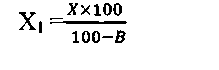 Х =  = 60,3%В пересчете на сухое вещество Х1=  = 65,3 %Расчет масличности сырья, произраставшего в степном районе КЧР, при использовании метода циркуляционной экстракции показал:Х =  = 54,2 %В пересчете на сухое веществоХ1=  = 58,7 %В результате анализа определили, что выход масла из плодов ореха горной местности оказался выше(65,3 %) плодов грецкого ореха степной местности (58,7 %).  По результатам исследований состава экстракта спиртовой вытяжки соотношение в составе масличного продукта приблизительно такое же.По результатам исследований видно соотношение групп жирных кислот -3 и -6 в масле грецкого ореха Карачаевского района - 1/8, а Прикубанского района - 1/6, что в чистом виде можно использовать в пищу.Для разделения смесей и определения компонентов жирных масел и установления в них количественных отношений использовали метод тонкослойной и колоночной хроматографии. Как показал эксперимент, преобладающей жирной кислотой масла грецкого ореха является полиненасыщенная линолевая кислота - 70,54% горной местности и 66,06 % низменной местности, за ней следует олеиновая мононенасыщенная жирная кислота  - 17,97 % горной местности и 18,27 % низменной местности. Растительные масла грецкого ореха можно отнести к линолево - олеиновому типу.ЛитератураЛипиды и липофильные компоненты надземной части Daucus sativus / Ульченко Н.Т., Беккер Н.П., Глушенкова А.И. // Химия природ. соедин. -2000. №6.-С. 456-458.Хромато-масс-спектрометрическое исследование ненасыщенных жирных кислот масла семян Carthamus tinctorius / Ульченко Н.Т., Гусакова С.Д., Хидоятова Ш.К. // Химия природ. соедин. -2013.№1.-78-80.УДК 81-2Бедраева Эльвира Солтановна,студентка 31 группы факультета экономики и управленияe-mail: elyabedraeva@mail.ruНаучный руководитель: Текеева Залина Назировна,ст. преподаватель кафедры иностранных языковe-mail: zarina.tekeeva.95@mail.ruКарачаево-Черкесский государственный университетимени У.Д. Алиева, г. Карачаевск, РоссияМЕЖКУЛЬТУРНЫЕ РАЗЛИЧИЯ И ИХ ОТРАЖЕНИЕВ ПЕРЕВОДЕАннотация. В статье рассматривается проблема межкультурных различий и их отражение в переводе. Целью данной статьи  является отражение  в тезисной форме некоторых результатов нашего  исследования по проблеме, обозначенной в заголовке статьи.Ключевые слова: язык, культура, речь, перевод, переводчик, межкультурная коммуникация, концепция.По умолчанию перевод является межкультурной деятельностью, поскольку он является межъязыковым. Понятие перевода не может быть понято без понимания отношений между культурами в космополитическом мире. Важность перехода из одной культуры в другую в переводе с одного языка на другой имеет важное значение для каждого переводчика текста. Эта необходимость дает особую мотивацию и удовольствие переводчику, который должен знать, как играть с этой прекрасной взаимозависимостью между переводом и культурой.  Эта взаимозависимость языков и культур оказывает положительное «влияние» на перевод, поскольку является средством обогащения смысла. Перевод требует ноу-хау, но он также требует культуры перевода, культурного опыта профессии, которая, безусловно, является технической, но которая не может быть понята без обширных, энциклопедических знаний, любопытства к другим культурам и языкам[1, с. 74].Переводчик имеет статус посредника между культурами. Целевой текст, как и оригинальный текст, является культурным семиотическим продуктом. Переводчик является специалистом по межкультурной коммуникации. Он должен будет учитывать социальные практики и нормы, национальную идентичность, институты, властные отношения и политику, которые так или иначе влияют на перевод. Перевод является ключом к межкультурному диалогу. Диалог является наилучшей гарантией мира. Переводчик – мостостроитель между культурами, между людьми, между языками.  Без перевода мы были бы погружены в мир конфликтов, загрязненный невежеством и непониманием и, наконец, страхом перед «другим». Здесь ключевую роль играет литературный перевод, это дополнительная гарантия успокоить мир и позволить ему развиваться [2, с 106].Язык – это не только инструмент общения. Это также символический порядок, в котором представления, ценности и социальные практики находят свою основу. Перевод документа, книги или фильма с одного языка на другой – это не просто перевод слов, но и понятий. Понятия специфичны для цивилизации и для народа, который имеет свой собственный образ мышления. Переводчик должен сохранять самобытность культурного термина и осознавать тот факт, что он не может интегрировать всю совокупность понятия в его специфику. Например, «связанные с культурой термины» относятся к другой материальной культуре (архитектура, одежда, кухня и т. д.) или к определенной социокультурной системе (религия, ритуалы, традиции, привычки и т. д.). Эти термины многочисленны в юридических документах и в гуманитарных науках. Профессиональный переводчик должен освоить эти культурные различия, чтобы сохранить значение терминов в тексте.Лексика играет действительно важную и значимую роль в формировании языка. Словарный запас и изменения, которые приходят со временем, являются отражением культуры и изменений, которые она претерпела за эти годы. Взаимосвязь между языком, переводом и культурой является ключевым аспектом общения. Перевод играет важную роль, когда дело доходит до понимания культуры или перевода любого документа в соответствующей культуре. Например, если служба перевода в Мумбаи работает над деловым документом для британского клиента, то тон, сленг и язык должны соответствовать деловой культуре Великобритании. [3, с. 223].Как можно определить культуру? Культура отражает то, как ведут себя люди, это шаблон, в рамках которого мы анализируем поведение, социальные привычки, верования, традиции и обычаи. Язык также можно классифицировать как сложную систему коммуникации, к которой люди приспосабливаются в зависимости от различных культурных традиций. Он обеспечивает большую часть системы коммуникации в любой культуре.Перевод – процесс преобразования, который помогает людям, говорящим на разных языках, понимать точку зрения друг друга и быть способными поддерживать здоровое общение. Он сводится к соединению культур и искоренению культурных различий, которые могли бы существовать. [4, с.276].После прочтения приведенных выше трех определений становится совершенно очевидно, что культура и перевод связаны друг с другом и идут рука об руку. Возвращаясь к тому факту, что у нас так много наций, и внутри нации тоже говорят на стольких языках, перевод становится элементом здорового культурного обмена. Взаимозависимая природа человеческой расы и потребность в торговле дали переводу зеленый сигнал. Хороший перевод дает читателю то же чувство, которое он может получить, читая определенный текст на своем родном языке. Важность перевода в культуре заключается в том, что он помогает правильно передавать убеждения и идеи, которые могут быть поняты людьми из разных литературных и культурных слоев [5, с. 290].Перевод появился для того, чтобы не было коммуникационного разрыва между государствами и чтобы могла существовать торговля и культурный обмен. Идея состояла в том, чтобы способствовать взаимопониманию между национальными государствами. Перевод, как его определил Юджин Нида, американский теоретик перевода, заключается в воспроизведении рецепторного языка как ближайшего естественного эквивалента исходного языка, во-первых, с точки зрения смысла и, во-вторых, с точки зрения стиля. Когда мы говорим о сохранении смысла и стиля на месте, мы подразумеваем, что это должно помочь читателю подключиться к тексту и понять ссылки на своем родном языке. На перевод значительно влияют культурные различия, и точность любого переведенного текста пропорциональна знаниям переводчика о другой культуре. Это означает, что перевод проверяет не только лингвистические способности переводчика, но и то, насколько он знает о культурном происхождении целевых языков [6, с. 19].Таким образом, переводчик устанавливает важный мост между двумя языками, целью которого является защита культурного разнообразия. Без перевода мы бы погрузились в мир непонимания, страха перед «другим» и конфликтов. Речь идет не просто о переводе слов, а о концепциях, характерных для цивилизаций, которые имеют свой собственный образ мышления. Эти «связанные с культурой термины» очень трудно перевести, поскольку необходимо сохранить их идентичность, имея в виду, что может быть невозможно сохранить всю концепцию.ЛитератураTekeeva Z. N. The role of cross-cultural communication in teaching a foreign language / Z. N. Tekeeva // Филологические науки: традиции и инновации: Сборник научных статей, посвященный 50-летию памяти В.В. Виноградова. – Волгоград : Научный издательский центр "Абсолют", 2019. – P. 74-78. – EDN QPNOVT.Кувшинова Г. П. Использование страноведческого текста в целях профессионально ориентированного преподавания иностранного языка / Г. П. Кувшинова // Тенденции развития науки и образования. – 2020. – № 67-3. – С. 106-108. – DOI 10.18411/lj-11-2020-110. – EDN BRBXEC.Текеева З. Н. Методы подготовки и реализации языковых программ дистанционного веб-образования / З. Н. Текеева, З. Ю. Тамбиева // Проблемы современного педагогического образования. – 2021. –             № 71-3. – С. 222-225. – EDN DDWSPR.Эльканова А. А. Использование современных образовательных технологий в высшем образовании / А. А. Эльканова, З. М. Айдинова, М. Б. Узденова // Проблемы современного педагогического образования. – 2019. – № 64-2. – С. 275-278. – EDN HOVYRA.Текеева З. Пути и методы формирования положительной стабильной мотивации к изучению иностранного языка / З. Текеева, З. Тамбиева // Ученые записки университета им. П.Ф. Лесгафта. – 2021. – № 9(199). – С. 289-292. – DOI 10.34835/issn.2308-1961.2021.9.p289-293. – EDN GUEKRJ.Кипкеева З.К. Влияние знания иностранного языка на развитие социального процесса /. З.К. Кипкеева, Е.А. Лепшокова – Ялта: Педагогический вестник. 2021. № 20. - С. 18-20УДК 504.06Бедраева Эльвира Солтановна,студентка 21 группы факультета экономики и управленияe-mail: elyabedraeva@mail.ruНаучный руководитель: Боташев Руслан Азаматович,доцент кафедры экономики и прикладной информатики,e-mail: botashevruslan@mail.ruКарачаево-Черкесский государственный университетимени У.Д. Алиева, г. Карачаевск, РоссияПРОБЛЕМА ОБЕСПЕЧЕНИЯ ЭКОЛОГИЧЕСКОЙБЕЗОПАСНОСТИ ПРОИЗВОДСТВААннотация. В статье рассматриваются проблемы, факторы и  причины обеспечения экологической безопасности производства. Целью настоящей статьи является в тезисной форме показать некоторые результаты нашего исследования по проблеме, обозначенной в заголовке статьи.Ключевые слова: окружающая среда, ресурсы, производство, экологическая безопасность, управление.Как известно, науки об окружающей среде подтверждают, что в последнее столетие  происходят значительные и тревожные изменения в земных системах: изменения климата, изменения в гидрологических и питательных циклах, истощение природных ресурсов. Эти глобальные изменения окружающей среды, безусловно, имеют большие негативные последствия для будущего благосостояния людей. Поэтому сегодня встает вопрос о том, что  цивилизация сегодня потребляет слишком много, истощая жизненно важные природные ресурсы Земли.Дело в том, что увеличение масштабов экономической активности и последующее усиление воздействия на богатства Земли связано с двумя факторами:1) крупными демографическими изменениями, включая рост населения, сдвиги в возрастной структуре населения, урбанизацию и пространственное перераспределение населения  через миграцию;2) ростом дохода на душу населения и сдвигами в моделях потребления, такими как увеличение потребления мяса с ростом доходов.Следует отметить, что главную роль в решении проблемы устойчивого развития экономики должна решать экономическая наука. Именно экономическая наука и мировая практика должны ответить на основной  вопрос, как  распределить ограниченные ресурсы планеты для удовлетворения растущих потребностей населения сегодня, не ставя под угрозу способность  удовлетворять свои потребности в будущем  [1, с. 105].Для понимания положительных и отрицательных последствий распределения и использования  ограниченных ресурсов для устойчивого развития решающее значение имеет связь экономической науки с другими социальными и поведенческими науками. Это необходимо для понимания того, как можно изменить поведение человека в сторону достижения устойчивого развития. Для этого экономика имеет хорошо развитые области в экономике развития, экологической экономике, экономике окружающей среды и экономике природных ресурсов. Эти науки имеют большие объемы научных исследований по проблемам устойчивого развития экономики. Применение экономических законов и  результатов научных исследований должны обеспечить удовлетворение растущих потребностей и достойный уровень  жизни  с учетом ограниченных ресурсов Земли [2, с. 234].Стоит отметить, что производство продуктов питания изменило ход человеческой и экологической истории. Одомашнивание растений и животных позволило людям вести сидячий образ жизни. Как подробно описано географом и экологом Д.М. Даймондсом, население росло по мере развития сельского хозяйства, потому что более крупные оседлые популяции требовали и позволяли больше производить продукты питания. Локальные экологические нарушения стали более многочисленными, широко распространенными и более интенсивными при одомашнивании животных, заразных болезнях домашних животных. Болезни распространяются быстрее в переполненных условиях; неадекватные санитарные условия усугубляют последствия.Глобальные оценки состояния окружающей среды и тенденций проводятся  такими органами, как Межправительственная группа экспертов по изменению климата, Межправительственная научно-политическая платформа по биоразнообразию и экосистемным услугам. При этом для оценки используются  сценарии для описания будущих траекторий. Эти сценарии часто основаны на экспертном мнении и не имеют оценок о вероятности того, что такая ситуация произойдет. Могут ли экономисты применять эконометрические инструменты и интегрировать экономические данные и принципы с естественными науками, чтобы обеспечить более строгую основу для будущих прогнозов? Это зависит  от качества прогнозов [3, с. 155].По данным статистики, негативное воздействие промышленности на окружающую среду усиливается,  так как многие отрасли игнорируют экологическую безопасность. Чтобы уменьшить количество экологических проблем, экологическая безопасность должна подвергаться постоянному мониторингу и регулированию со стороны государства. Без вмешательства эту проблему решить не удастся. Но безопасность окружающей среды необходимо рассматривать не только теоретически, но практически. Это реально повлияет на уровень ее гарантии.В настоящее время широко используются следующие методы обеспечения экологической безопасности:1) физический метод измерения контроля качества окружающей среды;2) биологический метод измерения контроля качества окружающей среды;3) математические методы моделирования и прогноза;4) методы, включающие различные группы физико-химических, биологических и токсикологических методов;5)  методы управления качеством окружающей среды.Следует отметить, что особенности эффективного управления экологической безопасностью практически соответствуют известным  методам управления, которые применяются в управлении  качеством продукции на предприятиях и сфере предпринимательства. Поэтому применяемые здесь руководящие принципы основаны на общих принципах системы эффективного  управления и предназначены для интеграции системы управления безопасностью окружающей среды в общую систему управления предприятиями. Создавая систему управления экологической безопасностью, важно учесть, что риски  должны контролироваться  систематически и  упреждающим образом [4, с. 97].Следует заметить, что во многих организациях уже сегодня  существуют некоторые элементы управления экологической безопасностью. Например, отчеты об оценке политики и рисков. Но этого недостаточно, необходимо разработать и другие направления. Важно, чтобы все элементы, о которых шла речь выше, были включены в систему управления безопасностью окружающей среды.В тех случаях, когда официальной системы управления безопасностью не существует или, если организация была вновь создана, в первоначальном обзоре статуса следует указать, где организация находится в отношении управления рисками [5, с. 182].Руководство организации должно установить процедуры для определения, документирования и одобрения официальной политики безопасности окружающей среды для предприятия. Например, политика безопасности образовательного учреждения должна четко определять роли и ожидания для образовательного учреждения, преподавателей, персонала и отдельных сотрудников или студентов. Она должна разрабатываться в контакте с лабораторным персоналом для обеспечения надлежащего решения всех основных проблем.Приверженность руководства к эффективности политики экологической безопасности широко признана в качестве одного из элементов, наиболее важных для развития сильной культуры безопасности в организации. Таким образом, документ системы управления безопасности устанавливает обязательства руководства организации о намерениях соблюдения мер безопасности, определяет примеры того, как необходимо их поддерживать с целью повышения производительности труда на предприятии.В заключение следует отметить, что для выявления применимых аспектов безопасности окружающей среды и оценки риска, связанного с каждым из них, используются  различные источники информации. Если для снижения рисков до приемлемых уровней необходимы дополнительные средства контроля или корректирующие действия, они  на предприятии  интегрируются в бизнес-планирование.ЛитератураАстахов А.С. Экологическая безопасность и эффективность природопользования / А.С. Астахов, Е.Я. Диколенко, В.А. Харченко. — Вологда: Инфра-Инженерия, 2018. — 323 c. ISBN 5-7418-0285-0Бадагуев Б.Т. Экологическая безопасность предприятия. Приказы, акты, инструкции, журналы, положения, планы. 2-е изд., пер. и доп. / Б.Т. Бадагуев. — М.: Альфа-Пресс, 2018. — 568 c. ISBN 978-5-94280-578-4Куликов Л.М. Основы экономической теории: Учебное пособие/Л.М. Куликов. -2-е изд., переработка и доп. –М.: Финансы и статистика, 2020, - 342 с. ISBN 978-5-279-02465-0Родионова И.А. Глобальные проблемы человечества: Пособие для учащихся и студентов, – 2-е изд., испр. и доп. – М.: Аспект Пресс, 1995. – 159 с. – ISBN 5-7567-0032-3Саркисов О.Р. Экологическая безопасность и эколого-правовые проблемы в области загрязнения окружающей среды: Учебное пособие для студентов вузов, обучающихся по специальности «Юриспруденция» / О.Р. Саркисов. — М.: ЮНИТИ-ДАНА, 2017. — 231 c. ISBN 978-5-238-02251-2УДК 37.013.32Бердиева Алтын Чарыевна,студентка 41 группы естественно-географического факультетаe-mail: altynberdiyeva8@gmail.comНаучный руководитель: Оразова Найла Абдрасиловна,к.х.н., доцент кафедры биологии и химииe-mail: naila61@mail.ruКарачаево-Черкесский государственный университетимени У. Д. Алиева, г. Карачаевск, РоссияФОРМИРОВАНИЕ НАВЫКОВ РЕШЕНИЯЗАДАЧ ПО ХИМИИАннотация. В статье рассматриваются идеи использования методики  обучения решению расчетных задач при изучении химии.Ключевые слова: метод проб и ошибок, метод гипотез, аналитико-синтетический метод, практические навыки, исследовательские умения.Умение решать качественные и расчетные задачи является одним из важных аспектов в обучении химии, т.к. задачи связывают теоретическую часть с практической деятельностью, формируют химическое мышление, способность самостоятельно добиваться результатов в решении возникающих проблем, формируется активная жизненная позиция. Многие химические теории связаны с основами производства, где необходимыми являются математические расчеты: выход продукта производства, расходы сырья, энергии, производственные потери и т.п. Поэтому при обучении химии важное значение имеет формирование умений производить расчеты взаимопревращений веществ, их количественную характеристику, это способствует развитию логического мышления, лучшему пониманию химической картины мира. Однако методического обеспечения использования расчетных и качественных задач по химии для достижения образовательных результатов и формирования универсальных учебных действий недостаточно.Неразработанность методики формирования универсальных учебных действий в процессе решения задач отрицательно сказывается на уровне его организации и результатах образования обучающихся. Помимо этого, проблемным остаётся также вопрос о диагностике уровня сформированности универсальных учебных действий, поэтому определение роли расчетных и качественных задач в достижении образовательных результатов на уроках химии является проблемой актуальной.В связи с вышесказанным целью  исследования было выбрано определение роли расчетных качественных и экспериментальных задач в достижении образовательных результатов на уроках химии.Объектом исследования является характер мыслительной (познавательной) деятельности учащихся при решении расчетных и качественных задач в процессе изучения химии.Предметом исследования выступают дидактические средства реализации практико-ориентированного обучения умения решать качественные и расчетные задачи по химии, способствующие формированию личностных, познавательных, регулятивных, социальных и коммуникативных компетенций.Исходя из объекта и предмета исследования для достижения поставленной цели нами  были определены следующие задачи:Проанализировать психолого-педагогическую и методическую  литературу по теме исследования.Выделить типы химических задач в школьном курсе химии и требования к образовательным результатам.Выделить систему формируемых умений и навыков при решении химических задач.Разработать комплект расчетных, качественных и экспериментальных химических задач для учащихся 9 классов по применению теоретических знаний.Методы, используемые в данной работе: метод анализа методической литературы, метод гипотез, метод проб, метод решения задач по памяти.При обучении решению расчетных задач в школе особое значение имеет психологический комфорт, создаваемый учителем на занятии. При подготовке системы заданий необходимо учитывать наличие разных темпераментов, типов мышления, типов памяти. Например, он включает в себя задания для устных упражнений и письма, графические задания, шутки и многое другое. Система для решения химических задач должна включать качественные и вычислительные задачи, которые могут быть решены устно, письменно и экспериментально. Учитель создает свою собственную систему, основанную на четком планировании урока и домашней работе, а домашняя работа ученика систематически контролируется с обязательным выявлением ошибок. Количество предложенных заданий должно быть достаточным для формирования сильного навыка, но не лишним, так как это может привести к потере интереса.Несмотря на значительный опыт применения расчетных задач в обучении химии, методика их решения слабо разработана. Наблюдения на уроках химии, на занятиях химического кружка и на индивидуальных занятиях показали, что учащиеся применяют четыре метода решения задач: а) метод проб; б) аналитико-синтетический метод; в) метод гипотез; г) метод решения по памяти [2].В большинстве случаев учащиеся решают задачи "методом проб и ошибок". При отсутствии знаний учащиеся или вовсе отказываются от решения задач, или решают их методом проб. Иногда методом проб они доходят до правильного решения, что происходит или случайно, или потому, что у них имелись знания, необходимые для решения ее, но они вначале не могли их применить. Испытав этот метод, учащиеся чаще всего все же отказываются от решения задачи, если не могут найти правильный ответ. К методу проб прибегают в одинаковой мере учащиеся и восьмых, и девятых, и десятых классов.Метод гипотез. Этот метод имеет два варианта. Первый вариант характеризуется тем, что учащиеся сразу выдвигают одну или несколько гипотез относительно того, как получить вещество, и, обосновав гипотезу написанием уравнений реакций или рассуждением, а иногда и без предварительного обоснования гипотезы, получают вещество, наблюдают за ходом решения, определяют вещество, наблюдают за ходом реакции, определяют вещество, выделяют его из смеси. Если предварительно не было дано обоснование, то оно производится позднее.Второй вариант характеризуется тем, что, прочтя условие задачи, учащиеся излагают теорию получения вещества и затем определяют пригодность намеченного способа в данном случае. Самоконтроль правильности выбранного метода бывает как предупредительный, так и заключительный. Данный способ решения задач применяется главным образом учащимися X класса, так как учащиеся десятых классов гораздо лучше, чем восьми- и девятиклассники, умеют теоретически рассмотреть вопрос, планомерно подвергнуть анализу ситуацию и подвести данный способ под общее положение (синтез) [1].Метод решения задач по памяти. Когда учащиеся решают задачу этим методом, то они вспоминают, как получали заданное вещество раньше, а затем практически получают его. По данным наших наблюдений, этот способ решения задач применяется главным образом учащимися X класса. И это понятно. Чтобы пользоваться им, надо иметь активный запас фактических сведений, который, конечно, увеличивается от VIII к X классу. Решение задач этим путем требует главным образом работы памяти.Одни и те же учащиеся применяют различные способы решения задач в зависимости от того, имеют ли они необходимые теоретические знания и опыт решения задач данного типа, и от того, насколько трудна задача. Если знаний нет или учащиеся не умеют их применить, задача или вовсе не решается, или решается методом проб. Если знания имеются, но они еще недостаточно действенны, или подход к решению задач данного типа еще не освоен, или задача трудна, она решается аналитико-синтетическим способом. Если имеются прочные и в достаточной степени действенные знания и тип задачи знаком, задача решается методом гипотез. Если же учащиеся знают, как получается заданное вещество, то задача становится простым вопросом.Вначале типичным способом решения задач для всех классов является аналитико-синтетический. Затем начинает играть заметную роль метод гипотез и метод решения задач по памяти, так как ученики приобретают опыт в решении задач и задачи становятся для них легкими. Но как только попадается трудная задача или задача нового вида, они начинают снова пользоваться аналитико-синтетическим методом. Поскольку аналитико-синтетический метод решения задач наиболее часто применяется, учащиеся переходят к нему от других методов всякий раз, когда дается трудная задача, надо учить решать задачи аналитико-синтетическим методом.Если учащиеся начинают решать задачи методом гипотез, то этому надо радоваться. Следует только требовать обоснования выдвигаемых гипотез. Учить решать задачи методом гипотез можно только после того, как учащиеся научились решать их аналитико-синтетическим методом. Метод проб (по понятным причинам) непригоден.ЛитератураБашимова А. М. Формирование политехнической грамотности учащихся в процессе обучения химии / А. М. Башимова // Инновационные процессы в системе образования: теория и практика: Материалы региональной научно-практической конференции, Карачаевск, 17 мая 2019 года. – Карачаевск: Карачаево-Черкесский государственный университет им. У.Д. Алиева, 2019. – С. 22-27.Оразова Н. А. Дидактические основы интегративного подхода в химическом образовании / Н. А. Оразова // Проблемы современного педагогического образования. – 2021. – № 72-3. – С. 260-263.УДК 504.75.05Бисилов Шамиль Мухтарович,студент 4 курса естественно-географического факультетаНаучный руководитель: Чомаева Мадина Назировна,к.п.н., доцент кафедры экологии и природопользования,e-mail: m.tchomaeva@yandex.ruКарачаево-Черкесский государственный университет имени У. Д. Алиева, г. Карачаевск, РоссияАСПЕКТЫ ВОЗДЕЙСТВИЯ ТЕХНОЛОГИЧЕСКИХПРОЦЕССОВ НА ОКРУЖАЮЩУЮ СРЕДУ(на примере ЗАО «КАВКАЗЦЕМЕНТ»)Аннотация. В статье сделан обзор аспектов экологических проблем для окружающей среды и человека в  результате антропогенной деятельности (цементное производство и технологические процессы). Цементное производство имеет преимущества и недостатки, которые проявляются в экономическом и экологическом ракурсах. О тенденции к ухудшению состояния окружающей среды может свидетельствовать множество факторов, негативно воздействующих на окружающую среду.Ключевые слова: запыленность воздуха, оксид серы, углерод, азот, фенолы, тяжелые металлы, строительные материалы, частицы пыли, промышленное производство, антропогенная нагрузка, промышленная пыль, цементно пылевая нагрузка, цемент.Производство цемента - длительный процесс, и на каждом этапе его производства так или иначе затрагивается окружающая среда. Выбросы углерода, загрязнение воды и выбросы тяжелых металлов в воздух являются общими проблемами, связанными с производством. Пыль в основном возникает в результате следующих процессов: подготовка сырья, система сжигания клинкера, обработка готовой продукции.Обычно цемент применяется для производства бетона, который является наиболее часто используемым строительным материалом во всем мире. Однако с развитием технологий цемент нашел и множество других применений. Применяется в качестве стабилизатора рыхлых грунтов, на стоянках, в фундаментах и  в качестве вяжущего грунта на взлетно-посадочных полосах аэропортов. В местах захоронения отходов цемент используется в качестве связующего вещества, чтобы удерживать загрязненные отходы ниже поверхности земли. Цемент имеет широкое применение и является одним из величайших изобретений всех времен.«Кавказцемент» - крупнейший производитель цемента европейского качества на Северном Кавказе. «Кавказцемент» построен с целью снабжения цементом южного региона страны и является крупнейшим предприятием цементной промышленности на Северном Кавказе. Выпускаемый заводом цемент применяется для монолитного и сборного железобетона в жилищном, промышленном, дорожном и шахтном строительствах, в подземных и гидротехнических сооружениях.Завод оснащен четырьмя вращающимися печами, работающими по «мокрому» способу производства. Сырьевой базой для завода служит Усть-Джегутинское месторождение известняков и глин. В качестве топлива могут использоваться мазут и газ.Загрязнение окружающей среды из-за производства цемента происходит, начиная с добычи руды и во время производственного процесса: из-за выброса пыли при добыче полезных ископаемых, воздух загрязняется; звуковое загрязнение – из-за шума и вибрации машин на заводе и при взрывных работах на карьерах; выброс диоксида серы в атмосферу при сжигании угля; выбросы углекислого газа при разложении известняка, углекислый газ может вызвать глобальное потепление (парниковый эффект). Для производства цемента требуется большое количество тепла, и для производства этого тепла необходимо сжигать много материалов.Целью работы является анализ влияния воздействия выбросов в воздушную среду при промышленном производстве цемента.Строительная индустрия оказывает влияние на природную среду, так как потребляя природные ресурсы, образуются отходы. Воздействие на окружающую среду на различных этапах производства определяет общее воздействие на окружающую среду.  Важно, чтобы каждый этап производства имел экологические характеристики.С точки зрения использования материалов и производства отходов в целом, строительный сектор, безусловно, является крупнейшим промышленным сектором во всем мире. По этой простой причине необходим серьезный анализ потенциальных экологических последствий строительных работ и сооружений. Загрязнение воздуха происходит, когда вредные или чрезмерные количества газов, таких как двуокись углерода, окись углерода, двуокись серы, окись азота и метан попадают в атмосферу Земли.Процесс производства цемента является одним из самых энергозатратных процессов и оказывает сильное воздействие на окружающую среду. Производство цемента включает нагревание известняка до высоких температур, и одним из побочных продуктов этой реакции является CO2. Небольшое количество CO2 в воздухе, в конечном счете, нормально, но выброс в таких огромных масштабах может внести значительный вклад в глобальное потепление. Масштабы, в которых мы производим цемент, означают, что только на цемент еще до того, как он был превращен в бетон, приходится 5% антропогенного CO2. Этот процесс также может привести к выбросу в воздух других опасных загрязнителей, таких как кадмий, таллий и ртуть. Эти токсичные элементы, очевидно, очень вредны для всех, кто подвергается их воздействию, но они также могут нанести ущерб экосистемам поблизости, где бы ни производился цемент.Основное влияние на энергоемкость производства цемента оказывает процесс обжига цементного клинкера во вращающейся печи, а затраты энергии, связанные с обжигом цементного клинкера, составляют 50-75% затрат на производство цемента. Различные последствия и использование высокотехнологичных продуктов являются основной необходимостью в повседневной жизни. Человек по-разному влияет на окружающую среду как положительно, так и отрицательно. Некоторые виды воздействия человека на окружающую среду могут привести к следующим экологическим проблемам: образованию парниковых газов, к выпадению кислотных осадков и т.д.Ежедневно в воздушную среду поступает огромное количество отходов (выбросов), что неизбежно может привести к экологическим проблемам. В этом случае значение очистки газа постепенно увеличивается. Другой вопрос, уделяется ли этой отрасли науки и техники достаточное внимание? Ведущими отраслями, в которых газоочистное оборудование незаменимо, являются энергетика, производство строительных материалов, черная и цветная металлургия, химическая промышленность и нефтепереработка.Атмосферный воздух загрязняется в результате внесения или образования в нем загрязняющих веществ в концентрациях, превышающих нормативы качества или уровень естественного содержания; недостаточной оснащённости системы экологического мониторинга; отсутствия должного внимания предприятий промышленности и коммунального хозяйства к состоянию окружающей среды; низкого уровня внедрения ресурсосберегающих технологий во всех сферах производства.В современных городах существенно увеличивается потребление природных ресурсов, производство промышленных и бытовых отходов, что окажется серьезной угрозой для окружающей среды города. Антропогенный фактор (автотранспортное загрязнение, промышленное производство, ТБО) влечет экологические негативные последствия, подрывает городскую среду и ставит под угрозу жизнь и здоровье людей, состояние окружающей среды.Выводы. Чтобы сделать прогрессивный шаг к уменьшению ущерба, наносимого технологиями окружающей среде, необходимо найти способы ответственного управления новыми технологиями, чтобы они могли продолжать оказывать положительное воздействие на окружающую среду. Загрязнение влияет на качество жизни и наносит ущерб биоразнообразию. Свежий воздух, вода и почва всегда являются первыми свидетельствами выживания на этой планете. Правительство и граждане должны нести коллективную ответственность за предотвращение и контроль загрязнения окружающей среды.ЛитератураМалков А. В. Современные промышленные объекты и их безопасность/ А.В. Малков // Экология и промышленность России. - 2001. - № 3. - С. 33-34.Чомаева М. Н. Цементное производство - вред для здоровья человека / М. Н. Чомаева // Международный журнал гуманитарных и естественных наук. – 2019. – № 1-1. – С. 6-8.Чомаева  М. Н. Экологические проблемы воздействия химической промышленности на окружающую среду (на примере цементного производства) / М. Н. Чомаева // Национальная безопасность и стратегическое планирование. – 2016. – № 2-1(14). – С. 141-143.Протасов В.Ф. «Экология, здоровье и охрана окружающей среды в России». – 1989.Чомаева М. Н. Проблемы загрязнения атмосферы на территории Карачаево-Черкесии / М. Н. Чомаева // Астраханский вестник экологического образования. – 2018. – № 2(44). – С. 35-41.Чомаева М. Н. Экологические проблемы как следствие эксплуатации атомных станций / М. Н. Чомаева // Национальная безопасность и стратегическое планирование. – 2016. – № 1(13). – С. 113-115.Смыков В. В. Экологической безопасности - особое внимание/ Экология и промышленность России. - 2005. - № 3. - C. 41-47.Чомаева М. Н. Влияние парникового эффекта на состояние биосферы / М. Н. Чомаева // Международный журнал гуманитарных и естественных наук. – 2020. – № 7-2(46). – С. 6-8.https://www.eurocement.ru/cntnt/rus/production3/zavody1/rossiya/cherkessk.htmlУДК 502.5Болатова Джанета Зауровна,студентка 4 курса  естественно-географического факультетаНаучный руководитель Чотчаева Чолпан Биляловна,к.б.н., доцент кафедры биологии и химии,e-mail: cholpan1@mail.ruКарачаево-Черкесский государственный университет имени У. Д. Алиева, г. Карачаевск, РоссияЛЕКАРСТВЕННЫЕ РАСТЕНИЯ ВЕРХОВЬЕВ КУБАНИАннотация. В статье представлены аспекты роли растений в жизни человека. Проведен современный анализ систематики лекарственных растений верховьев Кубани. Сделаны выводы.Ключевые слова: лекарственные растения, фармакологические свойства, природные условия, систематика, растительность, организм, минеральные вещества, фармакология, народная медицина, научная медицина, здоровье, флора.В жизни человека растения имеют очень большое значение. Самые различные по своему происхождению, распространению и систематическому положению они используются человеком в разных целях. Северный Кавказ благодаря разнообразию природных условий является одной из богатейших частей России по видовому составу и запасу лекарственных растений, однако распространение их еще недостаточно изучено.Ежегодно в мире ведутся обширные промышленные заготовки ряда ценных лекарственных растений. В Карачаево-Черкесии, в частности, собирают значительные партии таких лекарственных растений, как горицвет, девясил, зверобой, душица, мята, чабрец и др. Для обеспечения ассортимента лекарственных средств требуется огромное количество растительного лекарственного сырья для возрастающих потребностей химико –фармацевтической промышленности и аптечной сети. В настоящее время  используются далеко не все ресурсы из-за недостаточной осведомленности заготовительных организаций обо всех имеющихся в районах зарослях лекарственных растений.Лекарственные растения всегда были источником жизни, пищи и здоровья. Главной особенностью растений является их удивительная способность из неорганических минеральных веществ, почвы, воды и углекислого газа воздуха создавать различные органические вещества, выступая, таким образом, посредниками между неорганическим и органическим миром.В процессе ассимиляции растения образуют разнообразную гамму самых различных веществ, которые выполняют биологические функции в организме растения, а при попадании в организм человека оказывают фармакологические и токсические воздействия [4-6].Лекарственные растения в народной медицине КЧР широко применяются среди всех этнических групп ее населения. Путем непосредственного опроса населения нами выявлено свыше 200 видов таких растений. Большая часть из них – это растения, применяемые и в научной медицине [1-3].Благодаря уникальности и разнообразию природных условий, в верховьях Кубани много полезных и лекарственных растений. На основании флористических исследований, анализа литературных данных и изучения гербарных материалов нами ниже представлены лекарственные растения, встречающиеся в районе исследования:Семейство Asteraceae (Астровые)Centaurea cyanus L. - василек синий;Tussilag ofarfara L. - мать-и-мачеха обыкновенная;Taraxacum officinale Web. - одуванчик лекарственный;Tanacetum vulgare L. - пижма обыкновенная;Matricaria suaveolens Purch Buch. - ромашка пахучая;Bidens tripartite L. - череда трехраздельная;Achillea millefolium L. - тысячелистник обыкновенный;Inula helenium L. - девясил высокий;Семейство Rosaceae – (Розоцветные)Fragaria vesca L. - земляника лесная;Rubus idaeus L. - малина обыкновенная;Malus sylvestris Miller - яблоня лесная;Rosa canina L. - шиповник собачий;Sorbus aucuparia L. - рябина обыкновенная;Семейство Ranunculaceae (Лютиковые)Ranunculus repens L. - лютик ползучий;Семейство Fabaceae  (Бобовые)Astragalus glycyphyllos L. - астрагал солодколистный;Trifolium pretense L. - клевер луговой;Семейство Apiaceae (Umbelliferae) - Сельдерейные (Зонтичные)Bupleurum falcatum L. - володушка серповидная;Laser trilobum (L.) Borkh - лазурник трехлопастный;Семейство Pinaceae (Сосновые)Pinus sulvestris L. - сосна обыкновенная;Picea orientalis L. - ель восточная;Семейство Betulaceae (Березовые)Corylus avellana L. - лещина обыкновенная;Betula pendula L.- береза бородавчатая;Семейство Ericaceae (Вересковые)Rhodedendron caucasicum Pall. - рододендрон кавказский;Семейство Caprifoliaceae (Жимолостные)Sambucus nigra L. - бузина черная;Семейство Poaceae - Мятликовые или ЗлакиElutrigia repens (L.) Nevski. - пырей ползучий;Семейство Urticaceae (Крапивные)Urtica dioica L. - крапива двудомная;Семейство Papaveraceae (Маковые)Chelidonium majus L. - чистотел большой;Семейство Polygonaceae (Гречишные)Rumex confertus Willd - щавель конский;Семейство Rubiaceae (Мареновые)Galium verum L. - подмаренник настоящий;Семейство Tiliaceae (Липовые)Tilia cordata Mill. - липа сердцевидная или мелколистная;Семейство Oleaceae (Маслинные)Syringa vulgaris L. - сирень обыкновенная;Семейство Loranthaceae (Ремнецветные)Viscum album L. - омела белая;Семейство Plantaginaceae (Подорожниковые)Plantago major L. - подорожник большой;Семейство Мареновые (Rubiaceae)Galium verum L. - подмаренник настоящий;Исследования, впервые проведенные в верховьях Кубани, по выявлению и анализу лекарственных растений позволили сделать выводы, что все 33 вида  лекарственных растений, изученных нами, относятся к широко используемым в научной и народной медицине Карачаево-Черкесии. Среди изученных растений представлены:8 видов - семейство Астровые (Asteraceae);5 видов - семейство Розоцветные (Rosaceae);2 вида - Семейство Бобовые (Fabaceae);2 вида - Семейство Сельдерейные (зонтичные) (Apiaceae (Umbelliferae);2 вида - Семейство Сосновые (Pinaceae);2 вида - Семейство Березовые (Betulaceae).1 вид – Семейство Вересковые (Ericaceae);1 вид - Жимолостные (Caprifoliaceae);1 вид - Мятликовые (Poaceae);1 вид - Крапивные (Urticaceae);1 вид - Гречишные (Polugonaceae);1 вид - Маковые (Papaveraceae);1 вид - Липовые (Tiliaceae);1 вид - Маслинные (Oleaceae);1 вид - Подорожниковые (Plantaginaceae);1 вид - Мареновые (Rubiaceae);1 вид - Ремнецветные (Loranthaceae);1 вид - Лютиковые (Ranunculaceae) .Собранные нами лекарственные растения широко применяются для лечения заболеваний сердечно-сосудистой, пищеварительной, мочевыделительной и иммунной систем.ЛитератураГубанов И. А. Лекарственные растения: учеб. пособие / И. А. Губанов. - Издательство Московского университета, 1993. – 270 с.Кадаев Г. Н. Лекарственные растения КЧР: учеб. пособие / Г. Н. Кадаев. - М.: Высшая школа, 1984. – 400 с.Лавренов В. К. Полная энциклопедия лекарственных растений: в 2-х т. / В.К. Лавренов, Г.В. Лавренова. – T.1. – М.: ОЛМА-ПРЕСС, 1999. – 736 с.Палов М. П. Энциклопедия лекарственных растений / М. П. Палов, предисл. И. А. Губанова. – Пер. с немец. – М.: Мир, 1998. – 467 с.Середин Р. М. Лекарственные растения и их применение: учеб. пособие / Р. М. Середин, С. Д. Соколов. - Ставропольское книжное издательство, 1973. – 240 с.Хапаев С. А. Природные ресурсы Карачаево-Черкесии: учеб. пособие / С. А. Хапаев. - М.: Высшая школа, 1989. – 348 с.УДК 882Бостанова Салима Аслановна,студентка 71 группы Института филологииe-mail: salima.bostanova.1998@mai.ruНаучный руководитель: Чотчаева Мариза Хыйсаевна,к.ф.н., доцент кафедры литературы и журналистикиe-mail: marizachot@mail.ruКарачаево-Черкесский государственный университет имени У. Д. Алиева, г. Карачаевск, РоссияХРОНОТОП И ЕГО ОСОБЕННОСТИВ ПОВЕСТЯХ М. А. БУЛГАКОВААннотация. В статье мы рассматриваем особенности хронотопа в повестях М.А. Булгакова. Хронотоп – это одна из важнейших идейно-художественных характеристик любого художественного произведения. Время делает произведение более конкретным, а пространство существенно уточняет и дополняет само содержание. Каждый момент времени становится видимым через материальное пространство и события, которые в нем происходят.Ключевые слова: хронотоп, организация пространства, временные уровни, временная ориентация, конкретизация художественного времени.Неразрывная связь между временем и пространством в художественных произведениях обозначается термином «хронотоп». Особенности сосуществования категорий «время» и «пространство» в художественном тексте связаны с их производностью от мировоззрения и мировосприятия автора. Автор создает вымышленный хронотоп по своему плану, создавая иллюзию реальности времени и места событий.Хронотоп времени, созданный в романах М.А. Булгакова, может быть деактуализирован, то есть сосредоточен на одном моменте, как смерть Мани в «Роковых яйцах», или растянут на «коридор тысячелетия», как в «Мастере и Маргарите». Отличительной особенностью хронотопа ранней прозы Булгакова является создание в романах двух видов пространства: реального и нереального, потустороннего. Граница между хронотопами, созданными в вымышленном мире М.А. Булгакова, очень тонка, поскольку автор может переходить из одного в другой почти мгновенно. Следует отметить, что временной и пространственный уровни сталкиваются в отдельных рассказах, постоянно меняются, и один всегда пытается вытеснить другой, но традиционное начало, дореволюционный порядок жизни все же преобладает для автора.Изучая особенности времени в повести «Дьяволиада», можно увидеть связь реального и нереального, возможного и невозможного, что в свою очередь создает ощущение некой двойственности мира в произведении. Булгаковская категория времени в этом произведении разрушается, что является признаком того, что автор искажает описываемую им реальность.Уже в первых главах этой истории мы видим, что автор показывает временные измерения с необычайной точностью: первая глава – «20 сентября 1921 года кассир Спимата накрылся своей противной ушастой шапкой, уложил в портфель полосатую ассигновку и уехал. Это было в одиннадцать часов пополуночи. Вернулся же кассир в четыре с половиной часа пополудни, совершенно мокрый»; вторая глава – «через три дня»; третья глава – «на следующее утро»; четвертая глава – «на следующее утро» [5, с. 49]. Все это является убедительным подтверждением реального времени.Разрыв с реальным временем и пространством находит отражение в пятой и шестой главах, когда герой пытается восстановить хронологию во времени, чтобы с ее помощью получить доказательство своего существования: «…какое сегодня число?» — и сам себе отвечает: «Двадцатое было понедельник, значит вторник, двадцать первое. Нет. Что я? Двадцать первый год. Исходящий № 0,15, место для подписи тире Варфоломей Коротков. Это значит я. Вторник, среда, четверг, пятница, суббота, воскресенье, понедельник. И понедельник на Пэ и пятница на Пэ, а воскресенье... вскрссс... на Эс, как и среда...» [5, с. 45].В последующих главах Коротков окончательно теряет связь с реальным миром, блуждая во времени и в пространстве. Безумная административная машина поглощает героя полностью. Теперь он не индивидуум, а просто деталь в бюрократической машине. Основным становится ирреальный мир, который вызван раздвоением личности героя.При изучении особенностей хронотопа в повести «Записки на манжетах» на первый план выходит композиция произведения. Здесь мы видим мир, который еще не ясен, но очень быстро меняется, мир, состоящий из магмы идей и действий, мир, который еще далек от того, чтобы принять какую-либо четкую и законченную форму. Автору очень трудно собрать это время в единое целое. И если в рассказе «Дьяволиада» автору, при точности и размытости временных границ, показанных в некоторых главах, все же удается уловить временную специфику, то в рассказе «Записки на манжетах» это сделать очень сложно, а иногда и невозможно. Таким образом, в творчестве Булгакова реальное и нереальное время вновь становятся определяющими факторами.По мнению исследователей творчества М.А. Булгакова, это отсылка к «Запискам сумасшедшего» Гоголя, в которых действительность представлена как сон и болезнь, как граница между реальностью и бредом, как реальное и нереальное время, что впоследствии стало излюбленным художественным приемом.Повесть М.А. Булгакова «Собачье сердце» занимает особое место в его творчестве. Важность этого произведения заключается прежде всего в том, что оно, как и другие его работы, имеет сложное и многоплановое идейно-художественное значение. Автор оригинально построил все повествование. Он движется не от общего к конкретному, а скорее от отдельной истории, от единичного эпизода к широкому художественному обобщению. И снова он использует для этого реальное и фантастическое время. В данном случае, однако, фантазия ограничивается описанием научного эксперимента профессора Преображенского и Шарикова. Однако это вымышленное событие также основано на науке и здравом смысле, что приближает его к самой реальности. Возможно, именно поэтому повесть Булгакова «Собачье сердце» считается антиутопией в реальном мире.Вся история тесно связана с реальностью 1920-х годов и социальными проблемами того времени. Поэтому роль художественной литературы в «Собачьем сердце» уже не центральная, а лишь второстепенная. Таким образом, автор точно определил временные рамки повести: зима 1924-1925 годов в Москве. Но и здесь автор необычайно точен: это не просто зимние морозные дни, а это время Святок.Уже в первых отрывках рассказа время обозначено очень четко — это зимний вечер, и автор связывает реальное время жизни собаки с экзистенциальным временем Вселенной. Более того, реальное время предстает в рассказе в двух измерениях: реальное время, в котором происходят события, и внутреннее время, которое появляется, когда Шарик оказывается в квартире профессора Преображенского. Здесь время для собаки проходит незаметно и бесшумно. Теперь Шарик живет по режиму профессора и не думает о своих важных жизненных потребностях. Квартира словно защищает своих обитателей от всех печалей, страхов и тревог: «Вечерами пречистенская звезда скрывалась за тяжкими шторами» [5, с. 38].Стиль М.А. Булгакова в данном произведении характеризуется предельной конкретизацией художественного времени. Время и пространство определяют параметры художественного мира, представленного в произведении, и отражают мировоззрение автора, идеологическую систему, для которой важно описать состояние человека и мира в сложный переходный период.Таким образом, время, в котором происходят все события в рассказах М.А. Булгакова, можно определить как реальное и фантастическое, поскольку действие происходит в разных соотношениях между реальным и фантастическим временем. Эта техника помогает автору выразить свое понимание существующих законов природы, биологической и социальной природы человека как индивида и показать влияние на него социальных условий.В реальности, в которой живут герои булгаковских «Дьяволиада», «Роковые яйца», время перестает быть силой: оно делится на части и становится бесконечно фрагментарным. В современной России Персикова, Короткова и Шарикова время стало просто товаром: гештальт — это денежный эквивалент («я забираю ваше драгоценное время», «время - деньги, как говорится»).Особенности изображения времени и пространства в романах Булгакова дают представление об измененном, нарушенном ритме жизни в новом Советском Союзе. Это позволяет предположить, что хронотоп ранней прозы М.А. Булгакова служит проводником и самостоятельным средством, с помощью которого трансформируется и накапливается авторский образ мира.ЛитератураАкимов В.М. Свет художника или М. Булгаков против Дьяволиады / В.М. Акимов. - М.: Лань, 1988. – 176 с.Бахтин М.М. Вопросы литературы и эстетики / М.М. Бахтин. - М.: Художественная литература, 1975. – 504 с. 978-00-1591178-0Бахтин М.М. Формы времени и хронотопа в романе / М.М. Бахтин. - М.: Художественная литература, 1986. – 407 с.Боборыкин В.Г. Михаил Булгаков / В.Г. Боборыкин. – М.: Просвещение, 1991. - 206 с. ISBN 5-09-003223-8Булгаков М.А. Письма: Жизнеописание в документах / М.А. Булгаков. - М.: Современник, 1989. – 575 с. ISBN 5-270-00337-6Булгаков М.А. Повести. Рассказы. Фельетоны / М.А. Булгаков. - М.: Советский писатель, 1988. - 624 с. ISBN 5-17-011962-3УДК 341.655Гочияева Милана Казимовна,студентка 31 группы факультета экономики и управленияe-mail: gmilana957@gmail.comНаучный руководитель: Боташев Руслан Азаматович,доцент кафедры экономики и прикладной информатикиe-mail: botashevruslan@mail.ruКарачаево-Черкесский государственный университетимени У.Д. Алиева, г. Карачаевск, РоссияПОСЛЕДСТВИЯ АНТИРОССИЙСКИХ САНКЦИЙ ДЛЯ ЕВРОПЫ И СШААннотация. В статье рассматриваются экономические и политические последствия введения санкций против России и её ответные действия. В Европе  на данный момент нет единого мнения по поводу санкций. Некоторые страны верят в санкции и выступают за их продление, а  остальные полагают, что от санкционной политики в отношении России следует отказаться.Ключевые слова: международные отношения, санкции, протесты, инфляция, энергетический кризис, сверхдержавы, политика, экономика.Сегодня санкции в сфере экономики считаются одним из самых распространенных инструментов внешней политики, представляющих собой ограничения для другой страны или ее граждан. Страны, выступающие за введение санкций,  рассматривают их как одно из сильных  средств принуждения к соблюдению международных обязательств или определенных норм и нормативов. Следует заметить, что страны, которые подвергаются санкциям, воспринимают их как угрозу своей национальной безопасности [1, с. 13].Следует отметить, что западные санкции против России рассматривались США и странами ЕС в роли эффективного внешнеполитического инструмента для того, чтобы парализовать Москву и вернуть ее в «каменный век». Хотя санкции против Москвы имели прямо противоположный эффект и вызвали самый тяжелый кризис для качества жизни европейцев за последнее поколение.В начале сентября впервые началась волна недовольства, охватившего Европу. Десятки тысяч людей вышли на улицы городов в знак протеста против резкого роста счетов за электроэнергию и самой высокой инфляции за последние десятилетия. Некоторые страны доставляли гражданам пакеты помощи, чтобы укротить гнев, пока другие не имели финансовых возможностей для выдачи чеков.Склонность ЕС к «зеленой повестке дня» и необоснованное, рьяное противодействие России как поставщику энергоресурсов заставляют Европу менять себя и свои планы, в которые уже вложены миллиарды. На волне русофобии в Европе уже готовы отказаться от повсеместного внедрения возобновляемых источников энергии и переработать атомную энергетику. Более того, по мнению некоторых экспертов, Старый Свет может ожидать настоящий бум как в использовании ядерной энергии, так и в строительстве новых атомных электростанций.Но если это произойдет, Европа рискует снова попасть в необратимую зависимость от России, поскольку вводимые в строй станции и энергоблоки будут нуждаться в очень большом количестве ядерного топлива, которое может быть обеспечено только за счет поставок из Российской Федерации. Внутреннего производства и обогатительных мощностей, а также импорта из других европейских стран просто не хватает. Таким образом, решение о возвращении к ядерной энергетике уже может содержать потенциальное признание ЕС к такой зависимости [2].Хуже того, санкции привели к дальнейшему ослаблению экономики, когда рецессии, возможно, не избежать уже этой зимой. Усилия Европейского центрального банка по быстрому ужесточению монетарной политики и повышению процентных ставок для сдерживания инфляции также сопряжены с рисками.Авиакомпании в ЕС и США несут убытки в результате закрытия воздушного пространства над Россией. Москва ввела такую меру в ответ на аналогичные санкции со стороны Запада. Теперь из-за более длительных перелетов европейским и американским авиакомпаниям придется заменить самолеты, увеличить расходы на заработную плату экипажей, также определить, как в новых условиях их самолеты могли бы летать дольше и с наименьшими нагрузками [3].По мнению известного  профессора-международника Марка Буш, США и другие недружественные страны  могут столкнуться с еще большими трудностями в случае введения новых антироссийских санкций [4].Агентство Bloomberg ранее сообщало, что администрация президента Соединенных Штатов Америки рассматривает возможность введения запрета на импорт алюминия из России в рамках санкций. Белый дом рассматривает три варианта: прямой запрет на поставки, повышение тарифов и санкции в отношении «Русала».Но такая мера, как пишет Буш, может навредить Вашингтону больше, чем России. Он отметил, что промышленность США ежегодно потребляет почти 15 процентов российского алюминия. С течением времени спрос будет только расти, поэтому Соединенным Штатам невыгодно вводить такие санкции. Буш отметил, что нехватка алюминия может иметь серьезные последствия для страны.28 октября президент Германии Франк-Вальтер Штайнмайер заявил, что антироссийские санкции имеют свои издержки для страны, но при этом признал, что без них обойтись нельзя. Он также прокомментировал часто задаваемые вопросы со стороны немецких граждан по поводу того, что санкции в отношении РФ больше вредят самой Германии.Антироссийские экономические санкции были представлены как «самое главное оружие Запада», но в итоге они имели обратный эффект и нанесли ущерб экономике западных стран. Об этом заявил историк Жиль Миаэли в статье для французского издания Causeur [5, с.26].По его оценке, ограничение цен на российскую нефть, которое вступит в силу в декабре 2022 года, будет иметь аналогичный эффект за счет роста стоимости энергоносителей и только усугубит ситуацию.В начале октября текущего года  ЕС утвердил восьмой пакет ограничений против России. В частности, устанавливается  потолок цен на морскую транспортировку российской нефти            и нефтепродуктов в третьи страны. Россия в ответ заявила, что  в случае введения западными странами потолка цен на                российские энергоресурсы, она не будет впредь  действовать себе в ущерб [6,с.2].Отметим, что проводимая западными странами политика антироссийских санкций не снижает, а только повышает доходы России.Отмена санкций против России станет основой для возобновления зерновой сделки с участием РФ. Ситуация с торговлей зерном, вероятно, станет рычагом давления для отмены антироссийских санкций.Последствия санкций и экспортного контроля будут во многом зависеть от успеха Запада в их применении и успеха Европы в снижении своей зависимости от российских энергоносителей. Со своей стороны, Кремль будет прилагать все усилия, чтобы обойти ограничения и найти решения для смягчения ущерба.Москва будет прибегать к нелегальной торговле товарами через сети, проходящие через дружественные страны, такие как Евразийский экономический союз, и к сотрудничеству с такими странами, как Китай, по совместной разработке технологий. России будет трудно получить доступ к большому количеству компонентов, необходимых для снабжения ключевых секторов ее экономики, таких как автомобильная промышленность, но она может быть в состоянии обеспечить конкретные технологии, необходимые для поддержки отдельных программ вооружений.После начала проведения Россией спецоперации по демилитаризации Украины Запад усилил санкционное давление на Россию. Однако экономика самих западных стран также пострадала в результате введенных ограничений.ЛитератураПолитика санкций: цели, стратегии, инструменты: хрестоматия / [сост. И. Н. Тимофеев, Т. А. Махмутов]; Российский совет по международным делам (РСМД). — М. : НП РСМД, 2018. — 280 с. — ISBN 978-5-6041888-3-5Европа сталкивается с новой зависимостью от России // Reporter – 2022. – URL: https://en.topcor.ru/28999-evrope-grozit-novaja-zavisimost-ot-rossii.html. (Дата обращения: 02.11.2022).Дарья Волкова. Как авиасанкции против России наказали Европу // Деловая газета «Взгляд» – 2022. – URL: https://m.vz.ru/economy/2022/10/30/1184573.html. (Дата обращения: 02.11.2022).Юлия Курганова. Издание The Hill предупредило о тяжелых последствиях для США от санкций против РФ // Газета «Вечерняя Москва» – 2022. – URL: https://vm.ru/news/1007324-v-izdanii-the-hill-predupredili-o-tyazhelyh-posledstviyah-novyh-sankcij-protiv-rf. (Дата обращения: 02.11.2022).Gil Mihaely. Guerre en Ukraine: le grand jeu des sanctions // Causeur – 2022. – URL: https://www.causeur.fr/guerre-en-ukraine-le-grand-jeu-des-sanctions-245574# (Дата обращения: 02.11.2022).ЕС принял новый пакет санкций против России в связи с незаконной аннексией Донецкой, Луганской, Запорожской и Херсонской областей Украины // Council of the EU – 2022. – URL: https://www.consilium.europa.eu/en/press/press-releases/2022/10/06/eu-adopts-its-latest-package-of-sanctions-against-russia-over-the-illegal-annexation-of-ukraine-s-donetsk-luhansk-zaporizhzhia-and-kherson-regions/ (Дата обращения: 02.11.2022).УДК 82.14Джегутанова Элеонора Арсеновна,студентка 31 группы Института филологииe-mail: dzegutanova2018@mail.ruНаучный руководитель: Биджиева Зарема Солтан-Муратовна,к.филол.н., доцент каф. литературы и журналистикиe-mail: z.s-m@mail.ruКарачаево-Черкесский государственный университетимени У. Д. Алиева, г. Карачаевск, Россия«МОРЕ» И «ПАРУС» В ТВОРЧЕСТВЕ М.Ю. ЛЕРМОНТОВААннотация. В статье, рассматривая специфику образной системы творчества М. Ю. Лермонтова на примере «моря» и «паруса», предпринята попытка выявить значение образов-символов в литературе.Ключевые слова: М. Ю. Лермонтов, образ, стихотворение, романтический   идеал, лирический   герой, морской пейзаж, творчество, символ, авторская позиция.Творчество М. Ю. Лермонтова не перестает удивлять читателя и привлекать внимание исследователей, так как самобытен его художественный метод и широк тематический диапазон. Художник слова уделяет большое внимание гражданским мотивам, темам свободы, поэта и поэзии, пестры использованные им художественные средства выражения, красочно отражающие мир человеческой души. «За свою историю человечество пережило не один рубеж, после которого менялось само мировосприятие» [1, с. 34].Образы морской волны – моря, паруса, реки, волн, воды – у Лермонтова можно рассматривать, как морской пейзаж, который находит взаимосвязь с женскими образами, с проблемой свободолюбивой личности, окруженной реальной действительностью. Так, например, стихотворение о любви «К Л.- (У ног других не забывал…)» – (Подражание Байрону) – пронизано образом моря:Корабль умчит меня от нейВ безвестную страну,И повторит волна морей:Люблю, люблю одну![4]Итак, море является частью пейзажа, который, будучи символом, в искусстве может создавать эмоциональный фон, раскрывая характер, авторскую позицию, внутренний мир героя. «Лирический герой поэтических текстов – целостная личность, художественно-обобщенный характер самого автора, воспроизводимый лирическими приемами» [2].Во многом природа может представляться как существо, способное сопереживать и взаимодействовать с человеком, выступая как часть социальной действительности. Она воспроизводится в словах, звуках, художественных образах. Картины пейзажа, обостряя эмоциональный фон, отвечают настроению лирического героя, раскрывая глубину мысли автора, идею и проблему произведения. Для многих поэтов характерно использование образов-символов, например, образы моря и паруса у М. Ю. Лермонтова. Романтические образы моря и паруса можно встретить во всем творчестве поэта. Об их роли в наследии известного писателя написано немного. Вместе с тем образ моря у Лермонтова больше изучен, о нем чаще упоминается в работах исследователей, чем образ паруса.Образ моря в лирике М. Ю. Лермонтова раннего периода достаточно востребован, так как морская стихия воспринимается им как романтический идеал, но и в более позднем творчестве морской пейзаж близок поэту. Значение этого образа разнообразно. В стихотворениях о любви море, показывая глубину и силу чувства, является символом страсти. Во многих лирических текстах морская буйная стихия символизирует человеческую жизнь, подчиненную року, судьбе, которую индивид либо воспринимает как должное, либо борется с ней. С образом моря сравнивается мир людей, человеческое общество. В лирике М. Ю. Лермонтова море может выступать как символ свободы.В поэмах Михаила Юрьевича образ моря представляет человеческую судьбу, жизнь, смерть, свободу, страсть. Морской пейзаж в поэмах не только изображает место действия, но и создает эмоциональный фон произведения. «Считают, что морской пейзаж, встречающийся в раннем периоде творчества Лермонтова, тяготеет к условно романтической символике» [5, с. 16].В прозаических текстах образы морской волны помимо реализации эстетической функции способствуют раскрытию внутреннего мира героя, могут быть контрастным событиям в жизни людей. Морской пейзаж может лишь представляться воображением героя, символизируя жизнь и свободу, с морской стихией сравнивается человеческая душа. «Это и есть ощущение бесконечного одиночества, которое всегда берет верх над всем» [6, с. 172].В литературе, характеризуя море, часто пользуются эпитетом «синий», по сходству каких-либо предметных признаков может быть использовано прямое сравнение. Вечный зов жизни – движение, волнение, характерные для моря, часто могут быть противопоставлены безжизненным образам скалы, острова как вечное противостояние жизни и смерти. «Связь поэтического творчества с жизнью, принципиальная установка на отражение действительности в поэзии…» [3, с. 44].Парус в большей степени выступает как символ одиночества, олицетворяя суету жизни и стремление к свободе, хотя к нему поэт обращался реже:А он, мятежный, просит бури,Как будто в бурях есть покой. [4]В портретных характеристиках паруса часто появляется эпитет «белый»: «Белеет парус одинокой». [4]В лирике М. Ю. Лермонтова описания морского пейзажа субъективны. «Стремление к познаниям приводит его к постановке философских проблем» [2]. Изображение природы помогает раскрыть внутренние переживания лирического героя.Образы моря и паруса, символизируя противостояние жизни и индивида в ней, контрастны. Парус, как и индивид по жизни – «мятежный» и «одинокий», «ищет» и «просит». «Парус становится символом человека» [7, с. 42]. В других произведениях автора, например, в «Тамани» и в «Княжне Мери» романа «Герой нашего времени», морские образы гармоничны, парус двигается по волне свободно. Море здесь олицетворяет не человеческое равнодушие, а символ мирной жизни. Отрадно заметить, что о творчестве М. Ю. Лермонтова писали многие, начиная с его современников и заканчивая исследователями наших дней. Произведения гениального писателя подвергаются подробному анализу со стороны литературоведов. Традиции, проложенные М. Ю. Лермонтовым, продолжаются и в современной художественной литературе. Творчество классика изучается как в высшей, так и в средней общеобразовательной школе, поэтому анализ его произведений обогащает знания обучающихся.ЛитератураБиджиева А. С.-М. Пандемия вчера, сегодня, завтра / А. С.-М. Биджиев // Традиции и инновации в психологии и социальной работе / Материалы IV Всероссийской научно-практической конференции. – Карачаевск, КЧГУ, 2021. – С. 34-38.Биджиева 3. С.-М. Проблемы изучения лирики М. Ю. Лермонтова в школе / 3. С.-М. Биджиева // Актуальные вопросы профессиональной подготовки в современной образовательной среде: IV Международная Интернет-конференция https: // kmpf.kchgu.ru/?p=1740Биджиева 3. С.-М. Самобытность лирики Я. П. Полонского / 3. С.-М. Биджиева // Формирование профессиональной компетентности будущего специалиста в образовательном пространстве России / Материалы IV Международной научно-практической конференции. – Карачаевск, КЧГУ, 2019. – С. 41-45.Лермонтов М. Ю. Сочинения в двух томах / М. Ю. Лермонтов / Сост. и комм. И. С. Чистовой. – М., 1990.Нахапетов Б. А. Образ морской волны в поэзии М. Ю. Лермонтова / Б. А. Нахапетов // Литература в школе – 1999 – №7 – С. 16-20.Саламахина К. Г. Истоки пессимизма  лирики Е. А. Баратынского / К. Г. Саламахина // Молодежь. Наука. Образование.: сборник статей по материалам студенческой научной сессии «Алиевские чтения-2021», посвященной Году науки и технологии в РФ. Карачаевск,26-28 апреля 2021 г. – Карачаевск: КЧГУ,2021. – Вып. 17. – С. 170-173.Храмцова Р. А. Лекция №3. Анализ лирики М.Ю.Лермонтова (5-7 класс) / Р.А.Храмцова // Приложение «Литература» – 2005 – №19 – С. 41-47.УДК – 372.41Джуева Фариза Абидиновна,студентка 31 группы факультета экономики и управленияe-mail: dzhueva.f@mail.ruНаучный руководитель: Текеева Залина Назировна,ст. преподаватель кафедры иностранных языковe-mail: zarina.tekeeva.95@mail.ruКарачаево-Черкесский государственный университетимени У.Д. Алиева, г. Карачаевск, РоссияСОВРЕМЕННЫЕ ТЕХНОЛОГИИ ОБУЧЕНИЯ ЧТЕНИЮАннотация. В статье рассматриваются проблемы развития современных технологий обучения чтению. Цель данной статьи -  показать в тезисной форме некоторые результаты нашего  исследования по проблеме, обозначенной в заголовке статьи.Ключевые слова: чтение, текст, навык, предмет, обучение, инновации.В нашей повседневной жизни чтение зачастую выступает как отдельный, самостоятельный вид коммуникативной деятельности, основной задачей  которого можно считать удовлетворение потребности в информации, заключенной в тексте. Помимо познавательных и эстетических целей, чтение широко используется в бытовой, учебной и производственной сферах. Оно включает в себя не только извлечение информации из текста, но и осуществление различных видов деятельности.Кроме того, чтение - это  один из важнейших видов коммуникативно-познавательной деятельности. Обучение иностранному языку в начальной школе включает в себя такие понятия как развитие языковой личности, которая сможет самостоятельно поддерживать и пополнять свои знания, а также развивать коммуникативную культуру. Именно поэтому одним из важнейших компонентов учебного процесса  становится самостоятельная учебная деятельность.Основная роль в формировании данной деятельности отводится чтению, которое выступает в качестве базовой стратегической цели раннего обучения иностранному языку. Ошибочно считать, что чтение необходимо только для практического овладения иностранным языком, поскольку оно на самом деле является одним из важнейших средств самообразования и творческой деятельности личности. В чтении одно из главных мест отводится практике, так как посредством данного навыка обеспечивается понимание и интерпретация читаемого, а это, в свою очередь,  формирует такое умение, как организация самого этого процесса.Так как чтение напрямую связано с восприятием (рецепцией) и обработкой  информации, то его относят к рецептивным видам речевой деятельности. В чтении можно выделить несколько планов: содержательный и процессуальный [3, c. 276].К сожалению, в процессе овладения навыками чтения дети сталкиваются со многими трудностями, которые связаны, прежде всего, с переходом от наглядно-образного мышления к словесно-критическому. Такие  проблемы обусловлены тем, что в подобном возрастном периоде ребенку сложно  четко распределить отношение между анализом и синтезом, а такие процессы, как сравнение, классификация, кодирование только начинают развиваться.Обучение чтению — это искусство, наполненное ограничивающими факторами.  Мотивация, словарный запас, декодирование и понимание — это лишь некоторые из всеобъемлющих навыков или качеств, которые необходимы учащимся для понимания текста [6, c. 290].Когда мы говорим о важности  работы с текстом, нам следует учитывать, что, в первую очередь, необходимо  заинтересовать учащихся, и сделать это  довольно сложно, поскольку наше  общество становится все более визуализированным и зависит от мгновенного удовлетворения, а отсроченное удовольствие от взаимодействия с текстом может быть менее привлекательным для детей. Вот почему так важно помочь детям  понять, что взаимодействие с текстом может доставлять им  такое же удовольствие, как и просмотр фильма или игра [2, c. 69].Важная роль в процессе самосовершенствования педагога отведена его инновационной деятельности. Учителя постоянно экспериментируют со способами использования инновационной практики, чтобы помочь детям научиться читать. Некоторые педагоги  используют игру как один из эффективных методов обучения чтению, отмечая, что интерактивные видеоигры обеспечивают овладение практически  всеми  навыками, которые необходимы учащимся для чтения. Видеоигры действительно помогают научить критическому мышлению, творчеству, установлению связей и многим другим навыкам, которые могут способствовать и поддерживать эффективные навыки чтения. Сегодня представлено огромное разнообразие текстов, разработанных  по этим играм, такие как, например, практическое руководство, а также интересные проекты, в которых учащиеся создают истории о содержании этих игр [5, c. 110].Однако некоторые специалисты не считают данную методику универсальной, т.к., по их мнению, игра не способна полностью обучить искусству чтения, но, тем не менее, она может существенно повлиять на  развитие творческого воображения и нестандартного мышления. В конце концов, детям по-прежнему нужны основы — им по-прежнему нужен текст — и многие из этих стратегий, которые, с одной стороны,  поддерживают процесс чтения,  являются лишь вспомогательными средствами, и поэтому  не способны решить всех трудностей, возникающих у ребенка с чтением.Главный вопрос, который возникает у всех специалистов, занимающихся решением  этой проблемы: как помочь детям получить доступ ко всем  необходимым навыкам и знаниям?И здесь, прежде всего, хотелось бы обратить внимание на  4 основных принципа использования технологий для обучения чтению:1. Оценка.Одно из самых больших заблуждений относительно стандартизированных оценок состоит в том, что это  просто способ навешивания ярлыков на детей с помощью жесткой системы целей и задач. Однако это не совсем так. Строгие стандартизированные оценки позволяют собирать обширные данные, чтобы учителя могли предоставить учащимся именно то, что им нужно, и именно на их уровне.2. Целевой словарный запасОдним из самых больших ограничивающих факторов для понимания прочитанного является словарный запас. Словарный запас подобен ряду переплетенных головоломок, и если головоломки решены, значит, ученики достигли успеха. Детям нравятся головоломки, и предоставление им целенаправленных стратегий, которые помогают  разблокировать код, содержащийся в словаре, является одним из лучших способов помочь им почувствовать успех, необходимый для того, чтобы стать уверенными читателями.3. Беглость.Чтение может стать трудоемким из-за скорости обработки. И это одна из причин, почему дети так любят видео. Дети думают образами, а видео помогает детям обрабатывать информацию с такой скоростью, которая дает им мгновенное удовлетворение, которого они так желают. Если у учащихся низкая беглость чтения, то они, скорее всего, будут испытывать разочарование, которое может сопровождать  весь процесс чтения. Чем больше они читают текстов на своем уровне — тем  свободнее и увереннее  они будут говорить.4. Структура.Структурные компоненты текста часто игнорируются, но они, точно так же, как и головоломки, могут значительно помочь в чтении, особенно, когда они полностью понятны. Структурное понимание текста может помочь заложить основу для прогнозирования и, в свою очередь, для метапознания.Инновации и творчество являются движущей силой образования. Дети сейчас другие, чем были десять лет назад. Однако есть определенные вещи, которые не меняются, и есть определенные базовые навыки, которые помогают читать так же, как десять, двадцать или даже сто лет назад. Мы не можем упускать это из виду и забывать об основах, — какими бы забавными и увлекательными они ни казались. Потому что основы дают детям твердую почву, на которую они могут встать и добиться успеха. Истинный успех заключается в способности чувствовать себя хорошо и правильно осваивать сложные навыки [4, c. 76].Исходя из вышеизложенного, можно прийти к выводу, что решение такой сложной задачи как обучение чтению может вызвать множество вопросов как у самих учителей, так и у родителей. Широкий выбор учебных пособий, предлагающих свои методы для обучения чтению, может существенно помочь в преодолении данной проблемы. Для эффективного решения подобных задач учителям сегодня  доступны современные обучающие технологии, которые учитывают не только потребности младших школьников, но и психологические возрастные возможности при организации данного процесса.ЛитератураКувшинова Г. П. Основные принципы обучения иностранному языку посредством игровых технологий / Г. П. Кувшинова // Ученые записки университета им. П.Ф. Лесгафта. – 2021. – № 5(195). – С. 207-209. – DOI 10.34835/issn.2308-1961.2021.5.p207-210. – EDN BNLOXT.Tekeeva Z. N. Communicative approach in teaching foreign languages / Z. N. Tekeeva // Язык, культура и литература : Ежегодник. – Волгоград : Научный издательский центр "Абсолют", 2020. – P. 58-60. – EDN TQYSVG.Эльканова А. А. Использование современных образовательных технологий в высшем образовании / А. А. Эльканова, З. М. Айдинова, М. Б. Узденова // Проблемы современного педагогического образования. – 2019. – № 64-2. – С. 275-278. – EDN HOVYRA.Tekeeva Z. N. The role of cross-cultural communication in teaching a foreign language / Z. N. Tekeeva // Филологические науки: традиции и инновации : Сборник научных статей, посвященный 50-летию памяти В.В. Виноградова. – Волгоград : Научный издательский центр "Абсолют", 2019. – P. 74-78. – EDN QPNOVT.Кувшинова Г. П. Взаимодействие учебных дисциплин в процессе подготовки бакалавров / Г. П. Кувшинова // Тенденции развития науки и образования. – 2020. – № 67-3. – С. 108-111. – DOI 10.18411/lj-11-2020-111. – EDN XVZWIG.Текеева З. Пути и методы формирования положительной стабильной мотивации к изучению иностранного языка / З. Текеева, З. Тамбиева // Ученые записки университета им. П.Ф. Лесгафта. – 2021. – № 9(199). – С. 289-292. – DOI 10.34835/issn.2308-1961.2021.9.p289-293. – EDN GUEKRJ.УДК 32.019.5Елдарова Зурият Кичибатыровна,студентка 32 группы факультета психологии и социальной работыe-mail: alya.yeldarova@mail.ruНаучный руководитель: Лайпанова Фатима Хутовна,к.ф.н., завкафедры философии и социальной работыe-mail: l.fatima@mail.ruКарачаево-Черкесский государственный университетимени У. Д. Алиева, г. Карачаевск, РоссияСЕТЕВАЯ КОММУНИКАЦИЯ И УГРОЗЫИНФОРМАЦИОННОЙ БЕЗОПАСНОСТИАннотация. В статье рассматриваются сетевые коммуникации и  одни из самых распространенных угроз информационной безопасности, которые существуют в информационном пространстве. Автор показал особенности таких угроз информационной безопасности, как вирус, черви, троянский конь, шпионская программа и др.Ключевые слова: сетевые коммуникации, угрозы, информационная безопасность, интернет, кибератака.В современном мире в условиях расширения сетевой коммуникации стало возможным практически мгновенное распространение информации. Однако нарастающее расширение сетевого пространства несет в себе определенные риски. Эти риски принято называть «информационные риски».По мнению Ефанова А. А., «Благодаря сетевым коммуникациям сегодня генерируются самые различные деструкции для личности, общества и государства», а угрозы, исходящие от сетевого коммуникативного пространства, принято именовать информационными [1].Лайпанова Ф.Х. считает, что угрозы имеют место независимо от возраста пользователей интернетом и участников сетевой коммуникации. Отсутствие знаний порой приводит к необдуманным действиям, что повышает риски сохранения безопасности в сети. В этой связи информационная безопасность является одной из актуальных проблем современного общества [3,4].Сетевая безопасность – неотъемлемая часть компьютерных сетей. Сети могут быть: локальные, городские, глобальные, беспроводные и внутренние. При помощи сетевой коммуникации мы можем связываться с другими людьми на больших расстояниях. Для обеспечения сетевой безопасности необходимо знать, какие угрозы могут возникнуть в информационном пространстве [5] .Что же такое угроза информационной безопасности? Угроза определяется как «возможность того, что произойдет что-то нежелательное». Следовательно, угрозы информационной безопасности – это все, что может привести к тому, что с данными произойдет что-то нежелательное ( кража данных, утечка информации, несанкционированный вход и т.п.).Информационная безопасность касается не только данных, хранящихся в сетевом пространстве; она также включает данные, хранящиеся в физических формах, таких как картотечные шкафы, корреспонденция, письменные записки и информационные табло.Также угрозы информационной безопасности могут исходить от различных субъектов, включая корпоративных шпионов, хактивистов, террористических групп, хакеров-одиночек и недовольных сотрудников [2].По мнению М.И. Фалеева и Г.С. Черных, существуют такие угрозы информационной безопасности, как:вирус;черви;троянский конь;шпионская программа;руткиты;рискованное ПО;рекламное ПО;печенье (cookie).Рассмотрим их особенности.ВирусВирусы являются наиболее распространенной угрозой информационной безопасности. Они занимаются заражением  всевозможных файлов в сети или в автономных системах. Многие люди становятся жертвами вирусов, потому что их побуждают совершить какое-то действие, например, перейти по вредоносной ссылке или загрузить вредоносный файл. Именно через эти ссылки и файлы вирусы заражают компьютеры. В некоторых случаях вложения электронной почты, которые можно загрузить из интернета, содержат вирусы.ЧервиДругими известными угрозами информационной безопасности являются черви. На самом деле, это вредоносные программы, использующие слабые места в операционной системе. Подобно тому, как в реальном мире черви переползают с одного места на другое, в киберпространстве они распространяются с одного компьютера на другой и из одной сети в другую. Главная особенность червей заключается в том, что они распространяются очень быстро, что приводит к сбою системы. Один из типов червей называется сетевым червем. Эти черви размножаются, рассылая по сети полные и независимые копии самих себя, тем самым заражая почти каждую систему в сети.Троянский коньЭто еще один тип компьютерного вируса, который проникает в систему, маскируясь под одежду друга. Название «Троянский конь» происходит из легенды. Они проникают в программное обеспечение, которое в противном случае невозможно было бы обнаружить. Троянские программы часто встречаются в составе различных вложений электронной почты и ссылок на скачивание. В других случаях компьютерные системы могут быть взломаны при посещении определенных веб-страниц.Шпионская  программаШпионская программа, как следует из названия, следит за сетями и компьютерными системами. Она может быть непреднамеренно загружена с различных веб-сайтов, электронной почты и мгновенных сообщений. В некоторых случаях это может быть и прямое подключение к другому файловому ресурсу.  А иногда, нажатие на кнопку «Принять лицензионное соглашение пользователя» может подвергнуть ваш компьютер опасности.РуткитыЗадача руткита –  обеспечить прикрытие для хакеров. Хорошая и плохая сторона руткитов в том, что они могут скрываться от антивирусных программ, поэтому пользователь не знает о наличии руткита в системе. Это помогает хакеру и позволяет ему распространять вредоносное ПО в системе.  Исходя из этого, очень большую роль играет выбранный антивирус, который имеет возможность сканировать руткитов, чтобы обнаружить вторжение.Рискованное  ПОЭто опасные приложения, которые зачастую являются частью программных приложений. Они в основном распространяются в программных приложениях как часть среды разработки вредоносного ПО. Иногда эти приложения также используются хакерами как дополнительный компонент для получения доступа к сети.Рекламное ПОНедавним дополнением к списку угроз информационной безопасности является рекламное программное обеспечение. Обычно при использовании определенных приложений на ПК появляется реклама и всплывающие окна. Они могут не представлять особой угрозы, но часто замедляют работу компьютера. Эти рекламные программы могут вызывать нестабильность работы компьютерной системы.Печенье (cookie)Когда мы посещаем веб-сайт, существуют файлы, благодаря которым веб-сайт может запоминать данные компьютера. Они представляют большую угрозу конфиденциальности, в отличие от данных на компьютере. В большинстве случаев файлы cookie могут храниться на компьютере без согласия пользователя, и на них могут храниться данные, которые передаются обратно на сервер веб-сайта при следующем посещении страницы. Собранные данные могут быть переданы третьим лицам и в зависимости от интересов, что может привести к появлению на экране различных рекламных объявлений.Таким образом, выбор технических мер для обеспечения информационной безопасности требует достаточно представительных данных об угрозах безопасности и их последствиях. В связи с этим ключевой задачей является систематический сбор и анализ информации о воздействии угроз и их последствиях для большого количества сайтов в различных сетях.Поскольку зависимость от цифровых технологий продолжает расти, кибератаки стали слишком изощренными. В  связи с этим  предприятия и организации, которые полагаются на устаревшие стратегии информационной безопасности, становятся уязвимыми для потенциальных кибератак. Чтобы предотвратить эти угрозы, необходимо усовершенствовать программы информационной безопасности.Важно всегда быть начеку, чтобы убедиться, что сеть и/или автономные системы защищены от угроз. Как только будет обнаружена какая-либо из угроз информационной безопасности, необходимо принять меры, чтобы избавиться от них как можно скорее, чтобы данные были в безопасности.ЛитератураЕфанов А.А. Общество во власти медиапроцессов: монография / А.А. Ефанов. — Москва: ИНФРА-М, 2021. — 189 с. — (Научная мысль). — DOI 10.12737/1140665. - ISBN 978-5-16-016414-4. - Текст: электронный. - URL: https://znanium.com/catalog/product/1140665  (дата обращения: 05.10.2022). – Режим доступа: по подписке.Запечников С.В. Информационная безопасность открытых систем. В 2-х т. Т.1 — Угрозы, уязвимости, атаки и подходы к защите / С.В. Запечников, Н.Г Милославская. — М.: ГЛТ, 2017. — 536 c.Лайпанова Ф.Х. Особенности коммуникации в виртуальном пространстве для людей пожилого возраста / Ф. Х. Лайпанова // Традиции и инновации в психологии и социальной работе: Материалы IV Всероссийской научно-практической конференции, Карачаевск, 29–30 октября 2021 года. – Карачаевск: Карачаево-Черкесский государственный университет имени У.Д. Алиева, 2021. – С. 66-71.Лайпанова Ф.Х. Роль социального педагога в работе с детьми девиантного поведения / Ф. Х. Лайпанова, А. Х. Байрамкулова, М. Д. Эльканов // Проблемы современного педагогического образования. – 2016. – № 53-10. – С. 95-101.Психология Интернет – коммуникации: учеб. пособие / Е.П. Белинская. – М.: МПСУ; Воронеж: МОДЭК, 2013.  – 192 с. – (Серия «Социальная психология»).УДК 37.02Кипкеева Земфира Казимовна,студентка 44 группы Института филологииe-mail: zemfir917@gmail.comНаучный руководитель: Лепшокова Елизавета Ахияевна,к.п.н., доцент кафедры германской филологииe-mail: lepshokova.e.a@mail.ruКарачаево-Черкесский государственный университетимени У.Д. Алиева, г. Карачаевск, РоссияПРОБЛЕМА ИССЛЕДОВАНИЯ ПОНЯТИЯ КОНЦЕПТААннотация. Данная статья посвящена проблеме исследования понятия концепта. Концепты - это образы, возникающие в сознании каждого носителя языка, когда он слышит или употребляет наиболее важные для культуры слова, то есть те, без которых они не могут существовать. Но не следует думать, что концепт всегда заменяет реальные предметы. Он может быть заменой некоторых аспектов предмета или реальных действий.Ключевые слова: концепт, когнитивистика, ученые, язык, культура, лингвисты, мышление, направление, понятие.Когнитивистика занимается изучением того, как связаны язык и человеческое сознание, то есть пытается проникнуть в тайны человеческого мозга. Ученые - когнитивисты имеют полную уверенность в том, что в языке выражаются наши представления, взгляды и знания о мире. Они известны абсолютно любому носителю языка. Эти представления называются концептами.Концепт был заимствован лингвистами из математической логики. Его употребление в качестве термина в нашем языкознании начинается с 1928 года с публикации статьи С.А. Аскольдова "Слово и концепт". Статья С.А. Аскольдова была размещена в журнале "Русская речь" [4, с. 286].В силу разнообразных объективных, субъективных причин, одной из которых была государственная идеология Советского Союза, концепт все же на долгое время пропадает из отечественного лингвистического лексикона. Кроме того, следует учеть, что установленный иностранный термин не смог конкурировать с уже сложившимся общепринятым, более традиционным и привычным для научной публики термином русского языка как «понятие». Однако концепты довольно-таки часто передаются определенными словами.Понятие обычно называет определенное явление или вещь, например, яблоко, хлеб, доска, компьютер. Концепт же в свою очередь охватывает в себе все культурные представления и ассоциации народа, связанные с ней.Когда каждый из нас узнает новое понятие или концепт – это явление начинает существовать в нашем мировоззрении. Например, в разговоре с преподавателем английского языка вы стараетесь объяснить ему свою проблему следующим образом: «Когда я слушаю или читаю книги на английском языке, я всё понимаю, но, когда я начинаю говорить, происходит какой-то блок, закрепощенность, не могу вспомнить или сказать слова. Почему-то слова не приходят мне в голову, когда я пытаюсь говорить». Речь идёт о концептах пассивного и активного словаря. Активный словарь – это те слова, которые вы с лёгкостью извлекаете из долговременной памяти и используете в речи. Пассивный словарь – это те слова, которые вы идентифицируете, распознаете в тексте, когда слышите в речи, можете угадать их значение по контексту, не  можете самостоятельно использовать. Оперирование концептами пассивного и активного словарей при объяснении своих затруднений поможет сделать коммуникацию легче и проще [1, с. 5].Некоторые ученые, исследователи обычно трактуют концепты как ячейки культуры. Имеется в виду то, что они являются нашими основными знаниями о мире. В свою очередь, мы ими пользуемся неосознанно.Как говорит Маслова В.А., язык находится в тесной связи с культурой, развивается внутри культуры и является ее отражением [5, с. 14].Такие понятия, как воля, искренность, смелость, меланхолия, совесть характерны и очень важны для русской культуры. В то же время для культуры англоязычных стран характерными концептами являются home/дом, private property/частная собственность, freedom/свобода, common sense/здравый смысл.Из-за различий менталитета мы порой не всегда можем понять нашего собеседника, особенно, когда речь идёт о каких-то культурных реалиях. Мы должны быть более открытыми к тому, чтобы воспринимать разные системы. Изучение языка даёт нам это преимущество знакомиться с различными системами мировоззрений.Если сравнить понятия разных культур, то можно сказать, почему их отношения исторически складывались именно так. Большинство языковедов считает, что нельзя использовать любой язык в полном отрыве от познавательной деятельности: памяти, внимания, общественных связей личности и других аспектов опыта [3, с. 131].Может показаться, что концепты интересны только ученым, но это не так, потому что ими активно пользуются рекламодатели, политики. Например, концепт - сильный лидер. Достаточно понять, что именно в него входит, чтобы предложить публике подходящего кандидата.Знаменитый лингвист Н.Н. Болдырев обозначает, что, принимая участие в актах коммуникации, мы или понимаем, как общаются другие, или создаём свое высказывание[2, с. 63].Обычно в первом случае задачей для нас является представление мыслей, продемонстрированных с помощью языка.В таком случае язык представляется средством выражения мыслей, но образы, которые получаем для декодирования, невозможно правильно интерпретировать, владея только языком. В этой связи важным и главным считается исследование человеческого интеллекта, взаимосвязи языка и мышления.Как же понять, что же входит в концепт? Можно начать с себя. Возьмем, например, слово «дом» и запишем на листке все ассоциации, связанные с этим понятием. Потом предложим сделать то же самое своему другу или подруге, затем в свою очередь их друзьям. Чем больше информации мы соберем, тем лучше. Сравнив их ответы и выбрав самые повторяющиеся, мы найдем составляющие части концепта «дом». Конечно, это очень упрощённая схема. Сами ученые на самом деле занимаются этим годами, составляя словари и целые монографии для того, чтобы описать один концепт. В современном мире английский язык стал языком общения между различными народами, благодаря процессу глобализации, в ходе которого английский язык повлиял на многие другие языки, в том числе и на русский язык.В статье были рассмотрены различные подходы отечественных и зарубежных лингвистов к проблеме исследования понятия концепта.ЛитератураАбайханова Д.С. Проблема основных принципов обучения английскому языку / Д.С. Абайханова, Е.А. Лепшокова – Ялта: Педагогический вестник. 2022. № 23. - С. 4-6.  - ISSN: 2618-818X.Болдырев Н. Н. Концептуальные структуры и языковые значения // Филология и культура: Тезисы II Международной конференции. 12-14 мая 1999 г.: в 3 ч. / Отв. ред. Н. Н. Болдырев; редкол. Е. С. Кубрякова и др. - Тамбов: Изд-во ТГУ, 1999. - Ч. 3. - С. 62-68.Вежбицкая А. Семантические универсалии и описание языков /Анна Вежбицкая. – Москва: Языки русской культуры, 1999. - 780 с. – ISBN:  978-5-9551-0485-0.Лепшокова Е.А. Процесс создания лексических элементов в американском варианте английского языка / Е.А.  Лепшокова., С.Я. Карасова – Алтай: Мир науки, культуры, образования. 2022. № 3 (94). С. 285-287. - ISSN: 1991-5500.Маслова В.А. Введение в когнитивную лингвистику. / Маслова В. А. - Москва.: Логос, 2002.- С. 12 -31.УДК 504.75Койчуев Алибек Казимович, студент 31 гр. отделения  экологии и природопользованияНаучный руководитель: Салпагарова Сусурат Ильясовна,кандидат географических наук, доцент кафедры экологии и природопользования,e-mail: salpagarova51@mail.ru Карачаево-Черкесский государственный университет имени У.Д. Алиева, г. Карачаевск, РоссияЭКОЛОГИЧЕСКИЕ РИСКИ И ЗДОРОВЬЕ НАСЕЛЕНИЯ В УСЛОВИЯХ ЗАГРЯЗНЕНИЯ  ОКРУЖАЮЩЕЙ  СРЕДЫАннотация. Экологические риски для здоровья человека возникают как в природной среде, так и в антропогенно-преобразованной среде. Воздействие неблагоприятных факторов окружающей среды проявляется в ухудшении общего состояния организма, в том числе роста заболеваний, развитии онкологических болезней. К экологическим показателем вреда относятся: разрушение биоты, неблагоприятное, иногда необратимое и разрушительное воздействие на экосистемы, ухудшение качества окружающей среды.Ключевые слова: глобально-экологический кризис, экологическая опасность, экологический риск, биосфера, ноосфера, отходы, окружающая природная средаПрирода не только более сложна, чем мы о ней думаем, она гораздо сложнее, чем мы можем себе это представить. Природные и техногенные системы создают опасность для человека и общества.Развитие природы в последние тысячелетия тесно взаимосвязано с развитием человеческого общества. Поэтому неудивительно, что сегодня проблемы, касающиеся взаимодействия человека и природы в сфере безопасности жизнедеятельности, считаются одними из самых сложных и насущных в современном мире. Они затрагивают практически все сферы человеческой деятельности, не считаясь ни с государственными границами, ни с вероисповеданием. Уже сегодня ученые говорят о глобальном экологическом кризисе, и если человечество не сделает ничего для того, чтобы исправить сложившуюся ситуацию, этот кризис может обернуться катастрофой для всей планеты. Будущее всего живого Земли зависит от правильности выбора пути дальнейших отношений человека и природы [3].Все в природе взаимосвязано, и мы живем в ней все вместе. Мы представляем собой ценный вид, однако не более важный, чем другие; все живые существа, включая человека, имеют свою значимость [4].Каждое живое существо имеет право на жизнь просто потому, что оно живое; наличие этого права не зависит от его полезности для нас. Недостойно человека быть причиной исчезновения видов, существующих в природе.Под экологическими опасностями понимаются опасности для жизнедеятельности человека, возникающие опосредованно, вследствие изменения системных параметров окружающей природной среды. Такие опасности имеют ряд специфических черт, связанных, во-первых, с причинами их происхождения и, во-вторых, с системными особенностями окружающей среды.Экологические опасности можно разделить на природные, возникающие как результат стихийных явлений, и антропогенные, являющиеся следствием хозяйственной деятельности человечества.При этом невозобновимые ресурсы растрачиваются нерационально и в конечном итоге истощаются. Возникают две экологические проблемы: где взять ресурсы и куда деть отходы. Таким образом, первая особенность экологических опасностей заключается в том, что они угрожают человеку не только напрямую, но и косвенно, через изменение окружающей природной среды и биосферы в целом. Возникающие загрязнения окружающей среды могут влиять локально, на месте их образования, переноситься в другие регионы или проявляться в глобальном масштабе [7].Экологический риск — это оценка на всех уровнях — от точечного до глобального — вероятности появления негативных изменений в окружающей среде, вызванных антропогенным или иным воздействием. Под экологическим риском понимают также вероятностную меру опасности причинения вреда природной среде в виде возможных потерь за определенное время. Целесообразно различать абсолютный риск и относительный [1].Абсолютный риск - число дополнительных случаев патологических эффектов, вызванных воздействием какого-либо фактора или их комбинации в пересчете единицы дозы и единицы времени на человека. Например, заболевания (частота) вследствие облучения составляют только часть от общего риска, т.е. избыток, обусловленный облучением (мы предполагаем, что воздействие факторов аддитивно) над спонтанным (ожидаемым) уровнем. В самой элементарной форме абсолютный риск характеризуется отношением пострадавших (заболевших не только от облучения) людей к численности популяции.Относительный риск - отношение частоты неблагоприятных эффектов в популяции, подвергшейся воздействию вредного фактора, к частоте таких же эффектов при отсутствии действия фактора (в той же популяции). Под выражением «той же популяции» подразумевается подобие половой, возрастной, этнической и социальной структур.Вред природной среде при различных антропогенных и стихийных воздействиях, очевидно, неизбежен, однако он должен быть сведен до минимума и быть экономически оправданным. Любые хозяйственные или иные решения должны приниматься с таким расчетом, чтобы не превышать пределы вредного воздействия на природную среду. Установить эти пределы очень трудно, поскольку пороги воздействия многих антропогенных и природных факторов неизвестны. Поэтому расчеты экологического риска должны быть вероятностными и многовариантными с выделением риска для здоровья человека и природной среды.Любое превышение пределов допустимого экологического риска на отдельных производствах должно пресекаться по закону. С этой целью ограничивают или приостанавливают деятельность экологически опасных производств, а на стадиях принятия решений допустимый экологический риск оценивают с помощью государственной экологической экспертизы и в случае его превышения, представленные для согласования материалы, отклоняют.Фактор экологического риска существует на любых производствах, независимо от мест их расположения. Однако существуют регионы, где в сравнении с экологически более благополучными районами, во много раз превышены вероятность проявления негативных изменений в экосистемах, а также вероятность истощения природно-ресурсного потенциала и, как следствие, величины риска потери здоровья и жизни для человека. Эти регионы получили название повышенного экологического риска.В пределах регионов повышенного экологического риска выделяют зоны: 1) хронического загрязнения окружающей среды; 2) повышенной экологической опасности; 3) чрезвычайной экологической ситуации и 4) экологического бедствия [9].К зонам чрезвычайной экологической ситуации относят территории, на которых в результате воздействия негативных антропогенных факторов происходят устойчивые отрицательные изменения окружающей среды, угрожающие здоровью населения, состоянию естественных экосистем, генофондам растений и животных.В России к таким зонам относятся районы Северного Прикаспия, Байкала, Кольского полуострова, рекреационные зоны побережий Черного и Азовского морей, промзона Урала и др. Так, например, в районах Северного Прикаспия к старым проблемам: деградация пастбищ, низкое плодородие почв, дефицит пресной воды, интенсивная ветровая эрозия — добавились новые. В первую очередь это подтопление, прогрессирующее засоление и заболачивание земель, вызванное нагонными явлениями на расширившейся акватории Каспийского моря. Затопление и подтопление земель уже вызвало потерю 320 тыс. га сельскохозяйственных угодий.Экологический риск как один из видов риска можно классифицировать, опираясь на базовую классификацию рисков, по масштабу проявления, по степени допустимости, по прогнозированию, по возможности предотвращения, по возможности страхования [1].Проблема экологии - одна из самых актуальных в наше время, и хочется верить, что наши потомки не будут так подвержены негативным факторам окружающей среды, как в настоящее время. Однако человечество до сих пор не осознает важности и глобальности той проблемы, которая стоит перед ним относительно защиты экологии. Во всем мире люди стремятся к максимальному уменьшению загрязнения окружающей среды, также и в Российской Федерации принят, к примеру, уголовный кодекс, одна из глав которого посвящена установлению наказания за экологические преступления. Но, конечно, не все пути к преодолению данной проблемы решены, и нам стоит самостоятельно заботиться об окружающей среде и поддерживать тот природный баланс, в котором человек способен нормально существовать. Все процессы в биосфере взаимосвязаны. Человечество - лишь незначительная часть биосферы, а человек является лишь одним из видов органической жизни - Homo sapiens (человек разумный). Разум выделил человека из животного мира и дал ему огромное могущество. Человек на протяжении веков стремился не приспособиться к природной среде, а сделать ее удобной для своего существования. Теперь всем понятно, что любая деятельность человека оказывает влияние на окружающую среду, а ухудшение состояния биосферы опасно для всех живых существ, в том числе и для человека. Всестороннее изучение взаимоотношений человека с окружающим миром привели к пониманию, что здоровье - это не только отсутствие болезней, но и физическое, психическое и социальное благополучие. Здоровье - это капитал, данный нам не только природой от рождения, но и теми условиями, в которых мы живем. ЛитератураГоршков В.Г., Кондратьев К.Я., Шерман СТ. Устойчивость биосферы как основа экологической безопасности // Итоги науки и техники. Теоретические и общие вопросы географии. М., 1990.Ильин В.И. Экология. - М., «Перспектива», 2007. Колумбаева С.Ж., Бильдебаева Р.М. Общая экология. Алматы, «Қазақ университеті», 2006. Коммонер Б. Замыкающийся круг. Л., 1994.Кондратьев К.Я. Ключевые проблемы глобальной экологии // Итоги науки и техники. Теоретические и общие вопросы географии. М., 1990.Марфенин Н.Н. Концепция «устойчивого развития» в развитии / Россия в окружающем мире: 2002 (Аналитический ежегодник) // Под общей редакцией: Данилова-Данильяна В.И., Степанов С.А. - М.: Изд-во МНЭПУ, 2002. Никаноров А.М., Хорунжая Т.А.. «Глобальная экология», М., ЗАО, «Книга сервис», 2003. Новиков Ю.В. Вода как фактор здоровья. - М.: изд. Знание, 1989 Новиков Ю.В. Экология, окружающая среда и человек. М., «ФАИР-ПРЕСС»,2003. УДК 338.22.021.4Лайпанов Ислам Муратович,студент 41 группы факультета экономики и управленияe-mail: islamlaipanov6@gmail.comНаучный руководитель: Тамбиева Халимат Муссаевна,к.э.н., доцент кафедры экономики и прикладной информатикиe-mail: htambieva@yandex.ruКарачаево-Черкесский государственный университетимени У. Д. Алиева, г. Карачаевск, РоссияКРИЗИС СТРУКТУРЫ УПРАВЛЕНИЯ КАК ПРИЧИНА МИРОВОГО ФИНАНСОВОГО КРИЗИСААннотация. Статья посвящена исследованию мировых экономических и финансовых проблем, возникших по причине того, что современные методы управления странами и государственными объединениями не смогли разрешить многие важные мировые вопросы по обеспечению людей комфортными условиями жизни.Ключевые слова: государство, транснациональные корпорации, власть, пандемия, форма управления, экономика, гражданин, кризис, инфляция, санкции.Человечество на протяжении своей долгой истории практиковало множество форм управления обществом. И всегда при условии, что власть не справлялась со своими обязанностями или не устраивала по тем или иным критериям народ, то её реформировали, устанавливая новые порядки и руководящие лица взамен старых. Сегодня мы можем наблюдать ситуацию, когда в экономическом смысле мир переживает сильные потрясения и происходит глобальный спад как производственных, так и обслуживающих сил. Граждане многих стран недовольны и ищут ответы на вопросы со стороны правительств, которые всегда ссылаются на общие мировые проблемы, либо обвиняют третьи стороны в лице других государств, корпораций и т.д., отрицая свою вину. Однако многие сегодняшние проблемы «проистекают» из решений или бездействий властей всех стран мира [1].Для наглядности возьмём за пример распространение мировой пандемии из-за вируса «COVID-19». По причине повсеместного закрытия правительствами программ по мониторингу вирусной активности в 80-90 гг. прошлого века было допущено распространение заболевания в наши дни, что существенно подорвало мировые экономические взаимодействия. Более того, правительства многих стран даже при высоком уровне заражения не приняли соответствующие меры вовремя, такие как закрытие границ, установление карантина и т.д., из-за чего всё мировое сообщество переживает последствия по сегодняшний день [2, 3].Из кризисов, отразившихся на современной торговле, можно выделить «кризис контейнеров для перевозки». Дело в том, что мировое товарное сообщение на более 90% состоит из морской перевозки, где и нужна специальная тара в виде упомянутого контейнера. А кризис произошёл в большей части из-за Китая, в котором с вирусной угрозой справились намного раньше, чем во всём остальном мире, запустив свои производственные мощности и возобновив экспорт. В свою очередь в Европе и Америке только начали переводить всех своих граждан на удалённую работу, из-за чего у людей, оказавшихся надолго в своих домах, начала резко меняться «парадигма» потребления. Расходы на путешествия и посещение общественных заведений свелись к минимуму, в свою очередь траты на электронику и мебель для дома начали расти – изменился баланс потребления. И большинство товаров, на которые возрос спрос, производится именно в КНР, где к весне 2020 производство усилилось в разы.В дальнейшем корабли выполняли свои функции, но в тех странах, куда плыл товар, не было ничего, что можно было погрузить и отправить в контейнерах далее. Граждане практически всех остальных стран не работали, следовательно, не производили никакого товара. В портах тоже не хватало рабочей силы, что сильно тормозило работу в них. Значит, контейнеры обратно в Азию не возвращаются. В связи с этим цена за перевозку 1 контейнера начала сильно колебаться. Если сравнить с мировым индексом цен на перевозку контейнеров, то она была около 1500$ до пандемии, а после она возросла до 5500$ в 2021. Однако для полноты картины мало рассмотреть цены в среднем по миру. Если обратить внимание на конкретные маршруты, например, при перевозке 1 контейнера из Шанхая в Роттердам, то цена будет 8300$, а обратно около 1400$ – разница в 6 раз. Подобная тенденция прослеживается по всему миру, и это практически рекордные цены за всю историю грузоперевозок, которые росли и дальше [1, 4].Самым же опасным стало поведение перевозчиков, которые при такой цене не видели смысла ждать, и после прибытия из Китая с контейнером вместо того, чтобы везти их обратно, уплывали сразу же после разгрузки, возвращаясь за более высокооплачиваемой тарой. И все «стальные ящики» вследствие не «оборачиваются» в цикле производства, из-за чего происходит застой всех товарно-экономических связей мира, повышающий кризисное давление на рынке – происходит рост цен на товары.Мировая инфляция в мире растёт и по другим причинам, а именно из-за неправильных действий властей, которые в попытке помогать своим гражданам не учли последствий от своих решений. Во многих развитых странах правительства для помощи людям, которые не могли работать в пандемийный период, начали выписывать некоторые суммы для их дальнейшего выживания, увеличивая при этом наличную и виртуальную эмиссию денежных средств. Это привело к образованию избытка платёжной массы, которая в свою очередь не была обеспечена никакой трудовой деятельностью. В краткосрочной перспективе это помогло обеспечить население на непродолжительный отрезок времени, перед тем как оно самостоятельно сможет начать зарабатывать. Но сейчас, уже спустя некоторое количество месяцев, мы можем наблюдать огромный прирост инфляции и рост недовольства граждан, которые вынуждены тратить на обыденные блага намного больше, чем раньше. Ситуация осложняется сложившимся положением на рынке нефти, газа и прочих полезных ископаемых, поскольку одним из основных мест их добычи являлась Россия, экономическое партнёрство с которой было разорвано многими частными и государственными структурами планеты [2, 5].В самой РФ ситуация из-за санкций также обстоит тяжело. Мы потеряли множество поставщиков, которые были нам необходимы. Естественно, наше правительство уверяет, что будет способствовать скорому импортозамещению, однако ни одна страна в мире не способна создавать всё, и тем более наладить производство в короткие сроки по такому широкому ассортименту товаров. Ещё одна причина невозможности замещения является низкая рентабельность производства. Например, мы не можем начать производить химикат для окраски бумаги для офисов, поскольку процесс слишком технологичен и для его окупаемости нужен весь мировой рынок. А ведь без соответствующих реагентов бумажное волокно не только не сможет иметь свой привычный белый цвет, но и будет происходить разглаживание волокна, без которого работа принтеров и другого печатного оборудования существенно затруднится, в следствии чего скорость амортизации техники, которую мы также не сможем заменить, увеличится [5].Фактически можно утверждать: системы управления во всех государствах в той или иной степени не справились со своей задачей по обеспечению своих граждан более комфортными условиями существования. По всему миру наблюдается множество экономических и политических проблем, которые мы, как граждане своих стран, доверили правительству.В связи с настолько масштабным количеством проблем у всех людей планеты возникают закономерные вопросы: «Государство – это что? Государство – это кто? Государство – это зачем?» Люди должны научиться называть то, «что мы ошибочно называем государством» – словом чиновник, тогда мы будем меньше ожидать и надеяться на поддержку, как оказывается, нанимаемого на должность лица. А тем, кто на самом деле считается государством – являемся мы, обычные граждане страны. Именно население имеет всю полноту власти на суверенной территории, а не какое-либо назначаемое лицо или несколько таких лиц. И как только те, кого люди наделяют властью, не справляются с возложенной на них целью, то от таких людей избавляются. Однако в случае текущего момента времени требуется полная реструктуризация системы управления, поскольку как бы не был квалифицирован министр или чиновник, на опыте всего мира можно увидеть крайнюю неэффективность их работы.На первый план по прогнозам многих современных экономистов в будущем выйдут транснациональные корпорации, которые, осознав свой уровень влияния и менее бюрократизированную модель управления, смогут быстрее принимать решения, находя более рациональный подход в той или иной ситуации. На примере того, как и насколько быстро были разорваны по некоторым политическим причинам связи с РФ, мы можем наблюдать, что самую быструю реакцию продемонстрировали именно частные фирмы и объединения, пока правительства стран только принимали законопроекты по установлению санкций и их дальнейшей реализации.Остаётся только надеяться, что переход к следующей государственной формации произойдёт мягче, чем прошлые, без «кровопролитных» революционных движений, на позитивных началах и постепенной разработке более эффективных программ по принятию и исполнению управленческих решений. В любом случае можно сказать точно только то, что человечество придёт к тому, что действительно будет обеспечивать его процветание и стабильность.ЛитератураРайзберг Б. А. Курс экономики : учебник / Б.А. Райзберг, Е.Б. Стародубцева ; под ред. Б.А. Райзберга. — 5-е изд., испр. — Москва : ИНФРА-М, 2022. — 686 с. + Доп. материалы [Электронный ресурс]. — (Высшее образование: Бакалавриат). — DOI 10.12737/1568. - ISBN 978-5-16-009527-1. - Текст: электронный. - URL: https://znanium.com/catalog/product/1735645 (дата обращения: 28.09.2022).Петрушевская В. В. Методология и методы научных исследований: учебник / В. В. Петрушевская, Я. О. Арчикова, К. В. Шарый. — Донецк: ДОНАУИГС, 2021. —414с. — Текст: электронный // Лань : электронно-библиотечная система. — URL: https://e.lanbook.com/book/225803 (дата обращения: 28.09.2022).Райзберг Б. А. Курс экономики: учебник / Б.А. Райзберг, Е.Б. Стародубцева ; под ред. Б.А. Райзберга. — 5-е изд., испр. — Москва: ИНФРА-М, 2022. — 686 с. + Доп. материалы [Электронный ресурс]. — (Высшее образование: Бакалавриат). — DOI 10.12737/1568. - ISBN 978-5-16-009527-1. - Текст: электронный. - URL: https://znanium.com/catalog/product/1735645 (дата обращения: 28.09.2022)Ильин В.А. Проблемы эффективности государственного управления. Тенденции рыночных трансформаций. Кризис бюджетной системы. Роль частного капитала. Стратегия-2020: проблемы реализации [Электронный ресурс]: монография / В.А. Ильин, А.И. Поварова. - Вологда: ИСЭРТ РАН, 2014. - 188 с. - ISBN 978-5-93299-255-5. - Текст: электронный. - URL: https://znanium.com/catalog/product/1019705 (дата обращения: 28.09.2022).Подлесных В. И. Теория организации : учеб. пособие / В.И. Подлесных, Н.В. Кузнецов. — 4-е изд., испр. и доп. — М. : ИНФРА-М, 2018. —                345 с. — (высшее образование: Бакалавриат). - ISBN 978-5-16-006013-2. - Текст: электронный. - URL: https://znanium.com/catalog/product/918383 (дата обращения: 28.09.2022).УДК 336.74Лайпанов Ислам Муратович,студент 41 группы факультета экономики и управленияe-mail: islamlaipanov6@gmail.comНаучный руководитель: Текеева Залина Назировнаст. преподаватель кафедры иностранных языковe-mail: zarina.tekeeva.95@mail.ruКарачаево-Черкесский государственный университетимени У.Д. Алиева, г. Карачаевск, РоссияНЕКОТОРЫЕ АСПЕКТЫ И СЛОЖНОСТИ РАБОТЫ ФИАТНЫХ КРИПТОВАЛЮТАннотация. В статье рассматривается аспекты и тенденции, связанные с работой официальных мировых валют и то, к каким проблемам может приводить наше пользование ими.Ключевые слова: деньги, криптовалюта, труд, цена, стоимость, экономика, курс валют, государство, фиатные платёжные единицы.Деньги – это одно из самых важных составляющих явлений сегодняшнего общества. Благодаря им происходят практически все процессы в рамках экономических отношений людей друг с другом. И может показаться, что без денег современная жизнь практически немыслима, но это только на первый взгляд. Фактически деньги являются простым способом оценки трудовой деятельности человека, или того, что было создано им. Вариаций денег множество, но первопричиной их появления стало объединение людей в более сложные и крупные общины, перерастающие в будущем в целые государства. Те, кто в конечном итоге стали управлять странами, со временем смогли «навязать» своим гражданам денежные системы в противовес чистому бартеру или золотому обеспечению. Переход к денежным знакам был вполне логичным, поскольку в мире нет столько золота, чтобы полноценно обеспечивать те объёмы денег, которыми мы располагаем в данный момент, а товарное обеспечение настолько велико, что мы не можем установить строгое количество валюты, поскольку её нужно всё больше. Поэтому металлическое обеспечение больше не выступает посредником между бумажными носителями и трудовой деятельностью [1].Одним из основополагающих проблем сегодняшнего дня является то, что разновидностей денег слишком много, что связано с большим количеством отдельных валют. Государства на протяжении многих лет выстраивали свои платёжные системы и укрепляли позиции за своими валютными знаками, что до сих пор в некоторой степени осложняет процесс мировой глобализации [1, 2]. Сегодня практически каждый имеет доступ к глобальному рынку товаров на электронных агрегаторных площадках материальных и виртуальных товаров, не пользуясь услугами в физических магазинах. Мы пользуемся «благами цивилизации» из-за повышенной их удобности и широты ассортимента в противовес классическим способам удовлетворения своих потребностей. И из-за того, что существуют «фиатные» деньги с различными курсовыми котировками простые граждане постоянно находятся в невыгодном положении [3].Фиатные денежные средства – это деньги, которые по своей сути являются не обеспеченными платёжными единицами, номинальная стоимость которых устанавливается властными структурами той или иной страны. Их стоимостное выражение фиксируется вне зависимости от материала, из которого они были напечатаны, в том случае, когда у них «в принципе» есть физическое отражение, в противном варианте, ситуация аналогична и ценность не изменяется [4].Под нефиатными деньгами имеют ввиду частные деньги, регуляция стоимости которых, как правило, не происходит под управлением государства. Такие деньги фактически и были первыми, перейдя позже в фиатную форму. Сегодня под нефиатными платёжными единицами имеют ввиду чаще всего криптовалюты, ценность которых растёт или падает исключительно благодаря спросу и предложению участников рынка. Начальная стоимость формируется же во время их эмиссии. Если для создания новой денежной массы государствами практически не используется никаких затрат, особенно при безналичном формировании средств на счётах, то в процессе появления «крипты» происходит прямой процесс переноса стоимости, т.е. амортизации с электронно-вычислительного носителя на счёт того, кто распоряжается данным имуществом. Процесс эмиссии криптовалюты называется «майнингом».У фиатных денег есть множество преимуществ перед криптовалютами, такие какие как:- относительная стабильность курса стоимости по сравнению с цифровыми крипто активами, волатильность которых слишком высока, чтобы использовать их как полноценное средство платежа:- у фиатных денежных знаков может существовать физическое воплощение, в то время как у крипты её нет, что может обернуться невозможностью использовать деньги по прямому их назначению в местах без доступа к связи, во время отключения электроэнергии или при чрезвычайных ситуациях (техногенных и природных бедствиях);- пользование официальными валютами происходит в намного более облегчённом формате, поскольку для использования «коинов» приходится прибегать к множественной системе идентификации собственной личности;- большинство фиатных денежных единиц признаны и принимаются без осложнений, тем временем цифровая валюта в большинстве ситуаций среди некоторых граждан государств является незнакомым явлением.Все перечисленные недостатки крипты хоть и мешают её полноценному внедрению в массы, однако проблемы существуют лишь до тех пор, пока технология и культура их использования недостаточно развита. Однако их использование является добровольным и осознанным поступком, где гражданин сам способен понять, как и где будет уместно использовать крипту. Люди вольны сами распоряжаться, в чём они хотят оценивать плоды собственной трудовой деятельности. Стоит выделить тот факт, что криптовалюты не имеют «мега регулятора» в лице центральной контролирующей системы по типу банков и прочих финансовых организаций. Всё крипто-деньги принадлежат их владельцам, а система их обращения и переводов находится в руках её пользователей при помощи децентрализованной системы криптографического учёта. Это означает, что в определённый момент времени никто не сможет напрямую законным путём лишить вас собственных благ, в отличии от фиатных валют, что мы можем наблюдать, когда государства в собственных «тоталитарных» целях «замораживают» банковские вклады населения, «обрушивают» собственный валютный курс и прибегают к другим рычагам воздействия на «наши», честно заработанные, блага [4, 5].Одним из самых сложных аспектов в сфере хранения своих активов в той или иной валюте является возможность обесценения денежной единицы, либо её полная отмена. Фактически, если вы живете в нестабильной политической и экономической ситуации, то и ценность вашей отечественной валюты будет низка. Примером подобного может послужить ситуации с российским рублём после событий 24 февраля 2022 года, после которых курсовая разница по сравнению с другими валютами стала выше до 2 раз. Однако, даже при ручном управлении курсом нашей валюты, мы всё равно сталкиваемся с невозможностью реализации рубля на мировом рынке, ввиду отказа многих стран и транснациональных корпораций работать с ним, что вызывает дальнейший рост инфляции на территории РФ. В любом случае можно однозначно сказать, что рано или поздно население всех стран откажется от фиатных платёжных единиц, использовав более стабильные, и самое главное, независимые альтернативные денежные знаки. Будет ли человечество массово пользоваться криптовалютой или же сможет прийти к использованию единой системы оценивания, пока сказать трудно. Но в любом случае, люди продолжают исследования в этой области, экспериментируют, пытаясь найти самый комфортный вариант для продолжения процессов в рамках экономических взаимоотношений. ЛитератураБасовский Л. Е. Экономика: учебное пособие / Л.Е. Басовский, Е.Н. Басовская. — Москва: РИОР: ИНФРА-М, 2023. — 80 с. — (Высшее образование). — DOI: https://doi.org/10.12737/12198. - ISBN 978-5-369-00649-8. - Текст: электронный. - URL: https://znanium.com/catalog/product/1918581 Деньги, кредит, банки: Шпаргалка. — Москва: РИОР. — 94 с. - ISBN 978-5-369-00063-2. - Текст: электронный. - URL: https://znanium.com/catalog/product/614828 Соколов Б. И. Деньги. Кредит. Банки : учебник для бакалавров в вопросах и ответах / Б.И. Соколов ; под ред. В.В. Иванова. - М. : ИНФРА-М, 2018. - 288 с. - (Высшее образование: Бакалавриат). - ISBN 978-5-16-006673-8. - Текст: электронный. - URL: https://znanium.com/catalog/product/935397 Максуров А. А. Блокчейн, криптовалюта, майнинг: понятие и правовое регулирование: монография / А. А. Максуров. - Москва: Дашков и К, 2020. - 198 с. - ISBN 978-5-394-03262-2. - Текст: электронный. - URL: https://znanium.com/catalog/product/1231984\Генкин А. Блокчейн: Как это работает и что ждет нас завтра: Научно-популярное / Генкин А., Михеев А. - М.:Альпина Паблишер, 2018. -  592 с.: ISBN 978-5-9614-6558-7. - Текст: электронный. - URL: https://znanium.com/catalog/product/1002003 УДК 791.24Лиева Радима Муратовна,студентка 34 группы Института филологииНаучный руководитель: Лепшокова Светлана Мурзакыловна,к.п.н., доцент кафедры германской филологииe-mail: lepshokova.sveta62@mail.ruКарачаево-Черкесский государственный университетимени У. Д. Алиева, г. Карачаевск, РоссияВЫРАЗИТЕЛЬНЫЕ СРЕДСТВА И СТИЛИСТИЧЕСКИЕ ПРИЕМЫ АНГЛИЙСКОГО ЯЗЫКААннотация. В статье рассматриваются выразительные средства в английском языке и стилистические приемы их использования в художественном тексте. Стилистика - это раздел языкознания, изучающий неодинаковые для разных условий языкового общения принципы выбора и способы организации языковых единиц в единое смысловое и композиционное целое (текст), а также определяемые различиями в этих принципах и способах разновидности употребления языка (стили) и их систему.Ключевые слова: современная стилистика, стиль, риторика, педагогическая стилистика, литературная критика, стилистический анализ.Современные подходы авторов к стилю языка появились в результате литературной критики. Согласно стилистическому подходу, художественные тексты анализируются в зависимости от лингвистических, контекстуальных особенностей. В соответствии с изменением, произошедшим в литературном анализе, сейчас большое внимание ученые уделяют анализу литературного произведения, который представляет собой изучение художественного текста с лингвистической точки зрения.Стилистика - это раздел языкознания, изучающий стили языка. У каждого автора был свой стилистический подход. В данном случае можно назвать как пример произведение  Уильяма Портера (псевдоним – Оливер Генри или О. Генри) «Дар волхвов».Смысл, переданный автором, в произведении различен, основанный на теориях, он относится к разным видам стилистики, автор использует разнообразные методы и принципы стиля, которые формируют разновидности вариаций в значении. Интерпретация текста передается с помощью анализа приемов, использованных автором для достижения поставленной цели, направленной на понимание смысла с разных точек зрения. В общем значении стиль - это область, изучающая использование всевозможных языковых средств, фигур речи в реальном применении языка.Основное назначение изучения разных слов и выражений в живом языке -определение правильной интерпретации текстов. Определив стиль текста, можно сделать его анализ, основанный на раскрытии характеров или действий персонажей того или иного рассказа. Стилистика тесно связана с разнообразными художественными текстами, письменными или устными, монологическими или диалогическими, неформальными или формальными, литературными или научными. Стилистика исследует и изучает письменные произведения и стили изложения текста конкретных авторов и языка литературы, а также с ее помощью читатель осознает намерение автора с присущей ему конкретной манерой речи [1, с. 257].Современная стилистика делится на разные виды, начиная от когнитивной, литературной, и заканчивая стилистикой педагогики, ядром риторической науки. Именно она выходит из границ структурализма риторики, формализма, поэтики и риторики, а вдобавок включает в себя гендерный, прагматический, когнитивный, критический виды.Только в двадцатом веке появились современные виды стилистики. Их основателями были русские формалисты Владимир Пропп и Роман Якобсон, которые представляли концепции, появившиеся и сказавшиеся на анализе литературы в будущем. Р. Якобсона больше заинтересовал поэтический стиль языка, он был за то, чтобы сделать литературную науку наиболее научной.Стилистика занималась изменением поэтического стиля европейских поэтов, а также классической западной риторикой. В Древней Греции в области риторики впервые появилось такое понятие, как стиль. Его рассматривали как искусство и технику для того, чтобы создавать убедительные тексты.Древнегреческие философы, такие как Аристотель, Сократ и Платон, писали по риторике научные трактаты. Интерпретация стиля исходит из употребления риторических приемов в целях акцентирования внимания на конкретных результатах в дискурсе. Но, тем не менее, стилистика как область языкознания получила широкое развитие.Ученые западных стран изучали эту область языкознания и внесли определенный вклад в ее развитие. Существует пять школ, которые привнесли огромный вклад в формирование риторических анализов: английская школа, французский структурализм, психологическая стилистика, Русский формализм, Женевская школа и Пражская школа. Холлидей и Фирт представили Английскую школу, которая сосредотачивается на соединении социальных факторов со стилистическим анализом. Пражская школа и русский формализм, которые впоследствии представили Роман Якобсон и Виктор Шкловский, показывают свою заинтересованность в рассмотрении поэтического стиля, а также художественных текстов [2, с. 158].В статье мы проанализировали написанный американским автором Уильямом Сиднеем Портером рассказ «Дар Волхвов». Он был пионером в своем творчестве в течение всей своей жизни. Его работа вдохновила и привлекла неординарностью стиля языка многих критиков.В своих произведениях О. Генри использует различные стилистические приемы и методы. Одни из них - использование местного колорита и ярко-выраженный динамичный сюжет. Так как автор родился в Северной Каролине, это оказало глубокое влияние на культурную традицию в его произведениях.Он - один из самых выдающихся писателей начала двадцатого века. Исследователи ХХ века оценивали его творчество с литературной точки зрения и уделяли мало внимания стилю его языка, например, такому как использование неожиданной концовки в его рассказах. Самый известный прием О. Генри - в «Даре волхвов» читатель никак не ожидает, что муж продаст свои часы, когда жена принесет ему цепочку для них, а жена пострижётся, когда муж покупает ей гребни. Его рассказы в основном отличаются остроумием, юмором, иронией, а также неожиданными концовками.Продуктивность стилистического подхода можно увидеть в детальном анализе художественных текстов. Стилистический анализ помогает раскрыть смысл и оценить художественные произведения различных стилей, понять способы и приемы, которые пытаются использовать писатели в своем языке [3, с. 154].Стилистическому анализу новелл О. Генри  в последнее время также уделялось большое внимание. О. Генри был потрясающим писателем, который заслуживает того, чтобы привлечь внимание читателей  к его литературному языку изложению текста. Применение стилистического подхода помогает понять, каким образом языковые средства используются для интерпретации художественных текстов [4, с. 120].О. Генри - это автор, чьи рассказы написаны с использованием множества различных стилистических приемов [5, с. 276]. Стилистические приемы и методы Уильяма Портера способствуют осмыслению текста и повышают эстетическую или художественную ценность его рассказов [6, с. 120].Используя стилистические приемы в «Даре Волхвов» и в других его произведениях, О. Генри показывает всю красоту и выразительность индивидуального стиля изложения в мельчайших деталях, которые может заметить внимательный читатель.ЛитератураГальперин И.Р. Текст как объект лингвистического исследования: учеб. пособие / И.Р. Гальперин. -13-е изд. – Москва: Флинта, 2020. -128 с. ISBN 978-5-17-091100-4.Скребнев Ю. М. Очерк теории стилистики: учеб. пособие / Ю. М. Скребнев – Москва: Флинта, 2022. – 240 с. ISBN 457-2-97-546113-5.Бархударов Л. С. Язык и перевод: вопросы общей и частной теории перевода: [на материале переводов художественной и общественно-политической литературы с английского языка на русский и с русского на английский] / Л. С. Бархударов. - Изд. 5-е. - Москва: URSS, 2020. - 235с. ISBN 978-5-17-122930-6.Лепшокова С.М Выразительные средства художественного текста в английском языке / С.М. Лепшокова // Традиции и инновации в системе образования. Сборник научных статей. – Карачаевск: Карачаево-Черкесский государственный университет им. У.Д. Алиева, 2020.  С. 117-123. ISBN 978-5-8307-0605-6.Лепшокова С.М. Проблема эмоциональной окрашенности речи в языкознании / С.М. Лепшокова //  В сборнике: Клычевские чтения. Материалы научно-практической конференции с международным участием. - Карачаевск: Карачаево-Черкесский государственный университет им. У.Д. Алиева, 2020. С. 274-278. ISBN: 978-5-8307-0631.Лепшокова С.М. Проблема фразеологических единиц в современной лингвистике / С.М. Лепшокова // Тенденции развития лексики и грамматики карачаево-балкарского языка. Сборник научных статей. К 70-летию Махти Зейтуновича Улакова. – Нальчик : Принт Центр, 2021. С. 119-122. ISBN: 978-5-907150-94-2.УДК	82Мижаева Бэла Зухрабовна,студентка 32 группы Института филологииe-mail: bellamizhaeva011@gmail.comНаучный руководитель: Хубиева Фариза Магометовна,старший преподаватель кафедры литературы и журналистикиe-mail: Fariza64@mail.ruКарачаево-Черкесский государственный университетимени У.Д. Алиева, г. Карачаевск, РоссияЛИТЕРАТУРНЫЕ ЛАНДШАФТЫ В ПРОИЗВЕДЕНИЯХ ХАРУКИ МУРАКАМИАннотация. В данной статье рассматриваются произведения Харуки Мураками, их особенности, литературные ландшафты, а также элементы его биографии.Ключевые слова: современная литература, Харуки Мураками, литературные ландшафты, японская литература, космополитизм.Язык, на котором написан первый роман Мураками   «Слушай песню ветра»,  первоначально не раскрывает японской литературной идентичности. На японском языке речь автора звучит так, как будто это перевод работы с другого языка. Можно утверждать, что язык Мураками определяет и его литературу, и его литературный ландшафт, если сравнивать автора с его современниками. И литературные критики, и лингвисты, изучавшие творчество писателя, заметили весьма противоречивое использование как японского языка в романах  Харуки Мураками, так и противоречивое  упоминание японской культуры.Эксперименты Мураками с языком с каждым новым его произведением  продолжают развиваться, ведь его главная цель заключается лишь в одном – в стремлении создавать и развивать свой неповторимый язык, звук, стиль, сюжет и структуру.Рассказывая в одном интервью о том, как писался его первый роман «Слушай песню ветра», Мураками утверждает, что сначала он написал его на английском языке, а затем перевел его на японский язык. По словам одного из критиков, ветерана-писателя и переводчика Маруя Сайичи, «Эта попытка придает роману настроение американского романа, написанного  японской лирикой» [5, 3].Отражение «космополитического» отношения и сознания его главных героев, «нетрадиционный» стиль прозы, приправленный отсылками к глобальным культурным проблемам, намекает на чувство ненационалистического, свободного от обязательств «себя», с которым главные герои Мураками борются. Поэтому работы автора  изначально помещались в категорию между поп-культурой и субкультурой. В сочетании с его стилизованным языком, по-видимому, небезосновательная позиция Мураками является источником беспокойства для канонических писателей, таких как Оэ Кензабуро, и Хасуми, и Каратани Кодзин. Их критика указывает на то, что они интерпретируют космополитизм, обнаруженный в отношениях и языке главных героев Мураками, как переход от местной «органической» Японии, не говоря уже про «национальную» литературу. Язык, ритм и тон романов Мураками помогают выявить степень проявления космополитизма в сознании и идентичности формирования героев автором. Благодаря множеству граней концепции космополитизма, в этой статье будут проанализированы язык, стилистические приемы и темы, которые использует Харуки Мураками в своих произведениях.Персонажи, порожденные пером Мураками в период раннего творчества, невольно отправляются в разные места в поисках мертвых или исчезнувших персонажей, и финал этих историй часто неоднозначен. А концовка романов в глазах читателя часто остается неуловимой, тем самым оставляя неуверенность в том, как интерпретировать  приключения героя  и его встречи с различными персонажами.Элементы современного космополитизма изобилуют в работах Мураками. В более раннем голосе Харуки  «стильный» означает космополитический, а точнее, американский. Многие японские критики считают, что стиль Мураками сформировался под сильным влиянием американских романов, переведенных с английского на японский, которые читал автор с ранней юности.  Например, его роман  «Слушай песню ветра» привлек большое внимание благодаря своей стилистике, форме, его беззаботным диалогам, игривости и дендизму.«Слушай песню ветра» — один из наиболее ярких примеров, в которых Мураками демонстрирует свой космополитизм, его язык и собственный  стиль перевода с ноткой западного влияния. В этом романе космополитизм Мураками проявляется в том, что характер и ценности главного героя далеки от классической Японии. Например,  главный герой произведения — студент, приехавший на каникулы в свой родной город в 1970 году. Казалось бы, ни в нем, ни в произведении нет ничего примечательного, ведь здесь нет никаких захватывающих приключений или душетрепещущих реплик, но читателя задевает за живое искренность героя, атмосфера того времени и диалоги персонажей.И все же Мураками устраняет все, что раскрывает локальность или культурную семиотику Японии,  хоть и  касается студенческих беспорядков из-за японо-американского договора 1960-х и 1970-х годов. В разговоре между главным героем  и девушкой, с которой он ведет диалог в самом начале, его язык остается отстраненным и дистанцированным от его непосредственной политической жизни. Но, несмотря на это, роман получает восторженные отклики читателей из-за наличия непохожих друг на друга персонажей, имеющих собственное «Я», голос и характер. В воспоминаниях Боку (главный герой) фигурируют разные персонажи: три безымянные девушки, с которыми он встречался, его лучший друг Незуми (Крыса), девушка-без-мизинца, французский моряк, пожилая женщина, которая на протяжении всего произведения   разговаривает по телефону, диджей на радио, китаец-бармен Джей в баре «Джей», больная девушка, которая лежит в больнице и ее сестра. Многие из этих персонажей остаются безымянными или умирают, либо просто исчезают. Однако культовая американская политическая фигура создает ощущение пробуждения и оказывает большое влияние на героев этого романа: Джон Ф. Кеннеди снова появляется позже, когда Незуми декламирует Боку часть диалога между ним и вымышленной женщиной в написанном им романе:«Крыса неуверенно и бесцельно шарил по своим карманам. Первый раз за три года ему дико хотелось курить.– Ты желала моей смерти?– Ну, как… Немножко.– Точно «немножко»?– Я не помню…Потянулось молчание. Крыса ощутил необходимость его нарушить.– Знаешь что? Люди не рождаются одинаковыми.– Кто это сказал?–  Джон Ф. Кеннеди» [10, 5].Поскольку Боку и Нэдзуми изображаются космополитическими знатоками культуры, атмосфера в романе преимущественно американская. Мураками изображает героя-японца, который слушает музыку, но при этом  не слушает ни одного японского исполнителя, ест американский фаст-фуд, проводит время в барах и цитирует Джона Ф. Кеннеди. Более того, Мураками создает вымышленного персонажа, нереально похожего на американского писателя двадцатого века Дерека Хартфилда, он же — самая влиятельная фигура в этом романе. Представляя американского писателя, как прототип персонажа, Мураками всеми способами описывает личность Хартфилда, его личную историю и даже сухое чувство юмора, которое выступает как объект подражания в поиске идентичности его героя. Хартфилд — «непродуктивный писатель», который может быть не столь же красноречив, как Хемингуэй или Фицджеральд. Но у него была яркая личность, которая положила начало герою первого произведения Мураками — Боку.Местом своеобразной смерти героя в конце произведения Мураками выбирает культовое американское здание. Одним солнечным воскресным утром в июне 1938 года [Хартфилд] прыгнул с вершины «Эмпайр Стейт Билдинг» с портретом Гитлера в правой руке и с зонтом в левой. «Эмпайр Стейт Билдинг», естественно, пересекается с главным героем из-за его отождествления с американским автором. Мураками вновь рассказывает о смерти Хартфилда, когда Боку исполняется двадцать один год, чтобы показать, что взгляды героя выходят за рамки культуры и ценностей, установленных той или иной нацией.«Мне двадцать один год. Говорить об этом можно долго. Еще достаточно молод, но раньше был моложе. Если это не нравится, можно лишь дождаться воскресного утра и прыгнуть с крыши Эмпайр Стэйт Билдинг» [2, 5].Боку переварил романы и жизнь Хартфилда и, возможно, даже смоделировал смерть писателя в своем воображении. Кроме того, история, которая начинается с Боку — повествование о глубоком литературном влиянии Хартфилда на самого Мураками, ведь он был и остается первым американским писателем, произведения которого прочел Харуки. Послание Мураками ясно: неяпонский писатель-фантаст помогает Боку найти себя. Герой смотрит внутрь себя, он находит ответ в иностранном писателе. Здесь Мураками подчеркивает важность культурной необычности, вдохновения, которое исходит от таинственного происхождения культурных ценностей и  произвольного выбора своей идентичности. В сочетании с его отсылками к музыке, фильмам, городским пейзажам и зарубежным локациям повествованиям Мураками не хватает ощущения местности на поверхности, и они могут, по словам Ёмоты Инухико, «не иметь (настоящего японского) культурного запаха» [4, 2].Родная страна Боку и его ближайшее окружение не могут дать никакого ответа на его чувство депрессивности или на вопрос о его личности. Это отсутствие связи создает своего рода космополитизм, похожий на космополитизм периода Тайсё, который стремился к ассимиляции с культурой.Продвигая американских писателей своими переводческими работами в Японии, Мураками неоднократно заявляет, что в юности он не особо читал японские романы. По мнению автора, японская литература слишком сильно зависит от особенностей языка. В результате самовыражение писателя слишком сильно привязывается к японскому языку и его особенностям.Таким образом, Мураками строит предложение со словами, которые звучат просто и свежо, поскольку им не хватает историчности канонической японской литературы, изобилующей терминами, вызывающими ассоциации с классической литературой и образами. Через слова, синтаксис, грамматику и образы, не имея культурной идентичности и не имея особых ассоциаций с нацией, он создает эффект заимствованного языка, который позволяет более объективно относиться к написанному.ЛитератураИткин B. Я пытался танцевать с Мураками. Интервью с Д. Ковалениным. [Электронный ресурс]: Сайт о японской культуре «Виртуальные суси». URL: http://www.susi.ru/HM/interkov/Коваленин Д. Луший способ потратить деньги, или что делать в период острой джазовой недостаточности. [Электронный ресурс]: Сайт «Виртуальные суси». URL: https://www.litmir.me/br/?b=78701Коваленин Д. Письма из Хиппонии. [Электронный ресурс]: Литературный Интернет-портал «Словесность». URL: Электронная книга «Слушай песню ветра» https://knijky.ru/books/slushay-pesnyu-vetra?page=5Коваленин Д. Работа с пустотой. [Электронный ресурс]: Сайт «Виртуальные суси». URL: https://www.susi.ruКостырко С. Обозрение.  [Электронный ресурс]: Новый мир.  URL: http://www.nm1925.ru/Archive/Journal6_2001_6/Content/Publication6_3623/Default.aspxЛюсый А. Между дзеном и джазом. Журнал «Новое время» №45. [Электронный ресурс]: URL: https://referatbank.ru/market/referat/i/73206/referat-analiz-treh-proizvedeniy-haruki-murakami.htmlОфициальный сайт Х. Мураками. [Электронный ресурс] URL:  https://www.harukimurakami.comИнтервью Х. Мураками журналу « Review of Contemporary Fiction». – Нью-Йорк 1995. [Электронный ресурс]: Сайт «Виртуальные суси». URL: https://refdb.ru/look/1811643-pall.htmlИнтервью Х. Мураками журналу «Financial Times» / Пер. с англ. Богдановой Э. – 20 фев. 2003. [Электронный ресурс]: Сайт «Витуальные суси». URL: https://www.susi.ru/HM/fintimes.htmlЭлектронная книга «Слушай песню ветра» https://knijky.ru/books/slushay-pesnyu-vetra?page=5УДК 80 					 Назаренко Елена Игоревна,студентка 32 группы Института филологииe-mail: le_nazarenko@mail.ruНаучный руководитель: Хубиева Фариза Магометовна,старший преподаватель кафедры литературы и журналистикиe-mail: Fariza64@mail.ruКарачаево-Черкесский государственный университетимени У.Д. Алиева, г. Карачаевск, РоссияИСТОРИЯ РАЗВИТИЯ ДАДАИЗМА И ЕГО ИДЕИВ СОВРЕМЕННОМ КОНТЕКСТЕАннотация. В данной статье рассматривается история возникновения дадаизма, его дальнейшее распространение и развитие, а также влияние на искусство в последующем, вплоть до наших дней.Ключевые слова: литературные направления, дадаизм, авангардизм, литература, формы искусства, Дада, Цюрих.Двадцатый век стал, в своем роде, переломным веком в истории всего человечества. Разумеется, это не могло не отразиться на искусстве как таковом, многие талантливые люди обращались к литературе, живописи и другим формам творческой деятельности для того, чтобы отобразить весь масштаб своих переживаний от потрясений. Мировые войны, внутренние политические события - всё это стало поводом для создания новых течений и форм искусства.Текст данной статьи будет посвящен одному из таких течений, а именно дадаизму, который в свою очередь является авангардистским направлением в литературе, живописи, театре и кино. В данной статье мы постараемся обратиться к дадаизму непосредственно с точки зрения литературы. Постараемся — поскольку одна из особенностей данного движения заключается в том, что его представители умело сочетали разные формы искусства. Начнем по порядку.Модернизм — эстетическое направление, ставшее революционным, особенно, если рассматривать его в отношении литературы. Первые модернисты поняли, что устоявшиеся формы и направления творчества давно устарели, и требовали разрыва с «классическими» методами. Они пришли к осознанию того, что литература, в таком виде, как она есть, не дает им возможности выражать всей глубины тех чувств и эмоций, которые вызывала у них эпоха изменений. Реализм на тот момент стал для них пустым, эстетически усталым и исчерпанным, ведь, по сути, реализм лишал авторов возможности индивидуально оценивать мир и передавать эту индивидуальность в массы, потому для первых представителей модернизма было так важно использовать различные, уникальные методы таким образом, чтобы любое произведение той эпохи не было похоже на другое.Разумеется, у этих резких изменений были свои причины. Одной из основных, конечно, стала первая мировая война. Столкнувшись с тем, что общество, которое на протяжении веков придерживалось идеи гуманизма, в действительности вело себя абсолютно негуманно, модернисты поставили своей целью изобличение всеобщей жестокости. И дадаизм стал как раз течением, которое образовалось в качестве протеста войне. Стиль, направленный на то, чтобы показать публике весь ужас войны. Авторы желали отобразить свой шок и ужас от происходящего в творчестве таким образом, чтобы зритель почувствовал, насколько ужасно и бесчеловечно то, что происходит вокруг.  Можно сказать, что дадаизм явил собой крайнюю степень отказа от какой-либо эстетики, сознательное ее разрушение, нигилизм.Один из основоположников дадаизма Хуго Балль, писал в своем манифесте: «Если замах мой на семь аршин, мне следовательно нужны слова длиною в семь аршин, слова же господина Шульце не больше двух с половиной сантиметров.Наконец-то можно стать свидетелем возникновения членораздельной речи.Я заставляю гласные кувыркаться, просто произвожу звуки, как если бы мяукала кошка. Всплывают слова, плечи слов, ноги, руки, ладони слов. Ау, ой, у… Необязательно произносить много слов. Стих – это повод обойтись по возможности без слов и языка. Этого проклятого языка, липкого, как грязные руки маклеров, от прикосновений которых стираются монеты. Хочу владеть словом в тот момент, когда оно заканчивается и когда оно начинается. У каждого дела свое слово, но само слово стало делом. Почему нам не отыскать его?» [12, 2].Таким образом, выходит, что в процессе «бунта против безумия» дадаисты прибегают к намеренному и последовательному разрушению какой бы то ни было эстетики. Дадаисты провозглашали: «Дадаисты не представляют собой ничего, ничего, ничего, несомненно, они не достигнут ничего, ничего, ничего» [3, 196]. При этом дадаисты имели четкую антивоенную и антибуржуазную направленность и примыкали к радикальным левым течениям анархизма и коммунизма.Что интересно, модернизм, в целом был явлением интернациональным, жители разных стран развивали разные школы, соответственно дадаизм в разных странах развивался по-разному, но в основе всего, конечно, лежала идея о том, что идеализм далеко не предлагал решения европейских проблем, так что, с общим разочарованием, дадаизм отверг типичные позитивные социальные схемы. Тристан Тцара заявлял: «Я против всех систем, самая приемлемая из систем — принципиально не иметь ее!».То, что явление дадаизма достаточно быстро стало интернациональным и распространилось по разным странам, говорит о том, что человечество нуждалось в этом. Уставшие от катастроф, болезней, конфликтов, люди хотели найти новые способы выражения, «новые слова», хотели выйти за рамки болезненного и изувеченного мира. Вышло ли у них это? Вопрос, конечно, неоднозначный.Прежде всего, дадаисты примечательны тем, что не боялись экспериментировать с формой и содержанием, они не видели ничего зазорного в том, чтобы объединять различные формы искусства и насмехаться над искусством в целом. Разумеется, было и будет много несогласных с взглядами представителей дада, многие могут сказать, что это возмутительно и не соответствует понятию искусства в общем, но именно эту реакцию дадаизм и предполагает.Дадаизм является тем самым примером, который доказывает собой, что рациональность неизбежно перерастает в абсурд. Нелепость, бессмыслица и иррациональность дады превосходно характеризуют бескомпромиссный бунт против установленного порядка, которым занимались дадаисты, ведь они стремились к возвышению посредством отрицания, отказываясь от «бескровной» литературы, от теорий представителей, которые вызывались переделать мир, но ничего не предпринимали для этого.  Дадаисты отдавались вещам и событиям, позволяя тем овладевать собой, но не наоборот.  И  хотя, дадаизм в полной мере не распространился в России, он во многом схож с русским авангардизмом, имея с ним общие концепции.Подходя к завершению, отметим, что дадаизм в действительности повлиял на развитие дальнейшей культуры, сейчас все шире используются технические приемы, изобретенные именно благодаря данному движению, а абсурдистское движение в целом позволило возникнуть таким терминам, как «антилитература», «антитеатр», «антидрама», снова делая упор на резкий нигилистский характер. Дадаизм стал первым направлением, которое отошло от привычных этических, культурных понятий, дав дорогу чему-то принципиально новому.Если говорить в общем, то дадаисты оказали огромное влияние на развитие литературы в дальнейшем. Дадаизм служил средством, которое было необходимо уставшим людям в закостенелых рамках привычных ценностей.Большое количество литературы XX века, будь то проза или поэзия, берут свое начало именно из концепций авангардизма и дадаизма, разумеется, что в измененном виде, с переосмыслением некоторых идей, однако, в основе всего лежит обращение к глубинному «я» человека, попытки рассказать о явлениях новыми словами и способами. Когда все вокруг пришло в нестабильное состояние, авторы обратились к себе, вопрос человека как центральной фигуры абсурдного мира остро встал перед писателями, и эти тенденции с появлением только лишь обретали дальнейшую популярность, дойдя даже до наших дней.Попытки экспериментировать со словом и формой — одна из главных концепций, которая продолжила играть важную роль для авторов даже после угасания дадаизма как такового, что неудивительно, наверное, каждый автор или создатель хотел бы изобрести что-то, что до него не делал никто. Именно эти эксперименты подарили нам огромное количество выдающихся работ, которые, несомненно, стали классикой литературы, несмотря на несоответствие привычным канонам искусства, которые прививались начиная с эпохи Просвещения и ранее.Литература Э. Дитмар. Дадаизм = Dadaismus / Ред. Ута Гросеник.— М.: Taschen, Арт-родник, 2006. — 96 с. — 3000 экз. — ISBN 5-9561-0168-7.Дадаизм в Цюрихе, Берлине, Ганновере и Кёльне: Тексты, иллюстрации, документы // Отв. ред. К. Шуман; пер. с нем. С. К. Дмитриева. — М.: Республика, 2002. — 559 с. — 2000 экз. — ISBN 5-250-01826-2.Ред. Ванслова В. В. и Колпинского Ю. Д. Дадаизм и сюрреализм // Модернизм: анализ и критика основных направлений. — М.: Искусство, 1980. — С. 196 — ISBN [не указан]Луначарский А. К характеристике новейшей французской литературы // Печать и революция. 1926. Кн. 2. С. 17–26.В. Парнах в статье «Современный Париж» // Россия. 1923. № 7Дадаизм. [Электронный ресурс] // Научно-популярный журнал «Рукопись». URL:  https://litpr.ru/dadaizm/Дадаизм. [Электронный ресурс] // Studref. URL:  https://studref.com/514570/kulturologiya/dadaizmДадаизм. Зарубежная литература. [Электронный ресурс] // Studme. URL: https://studme.org/268022/literatura/dadaizmДадаизм. Искусство отрицания. [Электронный ресурс] // Артхив. URL: https://artchive.ru/encyclopedia/2799~DadaДадаизм — контркультурный и «антипозитивистский» ответ. [Электронный ресурс] // Настоящее время. Литература. URL: https://www.actualidadliteratura.com/ru/dadaismo/Манифест дадаизма. [Электронный ресурс] // Libeli. URL:  http://libelli.ru/works/dada18.htmМанифесты дадаизма. Переводы Вальдемара Вебера. [Электронный ресурс] // ЖЗ. URL: https://magazines.gorky.media/kreschatik/2012/3/manifesty-dadaizma.htmlХуго Балль — вождь дадаизма. [Электронный ресурс]  // Livejournal. URL:  https://teachron.livejournal.com/219686.htmlУДК 373.3Салпагарова Мадина Ахматовна,студентка 31 группы факультета физической культурыe-mail:madinasalp2000@icloud.comНаучный руководитель: Саркисова Нелли Григорьевна,к.п.н., доцент кафедры спортивных дисциплинe-mail:nelli.sarkis2018@mail.ruКарачаево-Черкесский государственный университетимени У.Д. Алиева, г. Карачаевск, РоссияЗИМНИЕ ПОДВИЖНЫЕ ИГРЫ  КАК СРЕДСТВОЗАКАЛИВАНИЯ И УКРЕПЛЕНИЯ СОСТОЯНИЯЗДОРОВЬЯ МЛАДШИХ ШКОЛЬНИКОВАннотация. Содержание статьи посвящено методике закаливания холодным воздухом организма школьников средствами подвижных игр, что способствует повышению уровня двигательной активности.Ключевые слова: закаливание, школьники, организм,  оздоровление, зимние подвижные игры.Укрепление здоровья школьников – одна из актуальных задач государства. Огромный ущерб наносят школьнику простудные заболевания и грипп. С наступлением осени и холодных дождливых дней начинается рост числа острых респираторных заболеваний (ОРЗ), возникают вспышки гриппа, которые в течение нескольких недель способны охватить многомиллионный город. Заболевания ОРЗ и гриппом составляют 50% и более от числа всех болезней, поэтому наиболее важной является выработка устойчивости организма к холоду, так как охлаждение организма играет большую роль в развитии респираторных вирусных заболеваний. В связи с этим возрастает роль и значение различных средств физической культуры в укреплении здоровья школьников.В папирусах Древнего Египта описана сила закаливания. В настоящее время вопросами обоснования средств закаливания и методики их применения  занимаются многие ученые: В.А. Шестакова [8], А.П. Лаптева [1], А.К. Подшибякин [2], А.Г. Фурманов [5] и др.В последние годы в научных исследованиях утверждается целесообразность внедрения системы природного оздоровления для улучшения физического состояния человека.Одной из главных задач физического воспитания в начальной школе является сохранение и укрепление здоровья, содействие закаливанию организма младших школьников. По мнению специалистов, особое воздействие в системе закаливания оказывает холодный воздух, который пробуждает организм, являясь главным средством оздоровления. Мы выбрали подвижные игры, проводимые на открытом воздухе в зимнее время в качестве основного средства закаливания.Цель работы – разработать и внедрить зимние подвижные игры, направленные  на закаливание и укрепление состояния здоровья младших школьников.Методы и организация исследования. В качестве основных методов исследования нами были использованы метод наблюдения,  опрос школьников и учителей физической культуры, методы математической статистики. Перед началом педагогического эксперимента все школьники были разделены на 2 группы. Контрольную группу составили школьники СОШ г. Карачаевска. В экспериментальной группе были школьники СОШ                а. Джингирик. Школьники контрольной группы использовали следующие закаливающие процедуры в процессе учебного дня:ежедневные утренние физические упражнения;проветривание учебного кабинета;физкультурная пауза в тщательно проветриваемом помещении;вечерние прогулки с родителями (во внеурочное время).Школьники экспериментальной группы систематически применяли закаливающие процедуры:выход на открытый воздух на переменах;физкультурная пауза между уроками на открытом воздухе; зимние подвижные игры (во внеурочное время).В экспериментальной группе в процессе закаливания большое внимание уделялось сочетанию физических упражнений с дыханием.В каждой группе было проведено по 20 занятий, продолжительностью 40-45 минут каждое.Результаты исследования и их обсуждение. Проведенный анализ научно-методической литературы показал, что в основе закаливания лежит тренировка центральных и периферических звеньев терморегуляторного аппарата и совершенствование механизмов, регулирующих отдачу и образование тепла. Постоянное систематическое и целенаправленное воздействие холодом приводит к развитию адаптивных приспособительных реакций, снижающих чувствительность организма к их действию. Это повышает устойчивость организма человека к изменяющимся факторам внешней среды. Ведущая роль  в этом принадлежит центральной нервной системе человека. При незначительном изменении температуры окружающей среды в мозг поступают миллионы импульсов в секунду. Информация, поступающая от рецепторов, обрабатывается в центральной нервной системе и отсюда направляется к органам, мышцам, кровеносным сосудам, сердцу, лёгким, почкам, потовым железам, в которых возникают различные функциональные сдвиги, обеспечивая приспособление организма к изменяющимся условиям внешней среды.Организм человека способен эффективно приспосабливаться к изменениям метеорологических, температурных условий, выдерживать даже значительные колебания температуры воздуха, сохраняя при этом тепловое равновесие организма. В результате закаливания совершенствуется терморегуляция организма, активизируются иммунные механизмы (устойчивость организма к различным инфекциям).Первичные измерения данных проведенного нами педагогического эксперимента  показали, что исследуемые группы младших школьников являются практически однородными.Динамика сдвигов результатов за экспериментальный период, определяемая по исходным и конечным средним данным отдельно для мальчиков и девочек, позволила выявить эффективность организованных процедур закаливания. В январе в обеих группах количество здоровых детей составило 98,6% в конце марте – картина изменилась. В контрольной группе (ЭГ) число здоровых детей составило 72%, а в экспериментальной группе (ЭГ) - 86%.В КГ  до эксперимента с низкой степенью закаленности было 42%, после - 18%; со значением ниже среднего  закаленности было 22%, а после – 50%; со средним значением было 36%, а после - 32% Закаленность в ходе эксперимента незначительно улучшилась.В ЭГ до эксперимента с низкой степенью закаленности было 50%, после - 10%; со значением ниже среднего  закаленности было 10%, а после – 40%; со средним значением было 19%, а после - 49%.Сравнение результатов пробы на местное дозированное охлаждение показало следующее. В экспериментальной группе адаптация к холоду у мальчиков повысилась на 18,4% (Р<0,001), у девочек на 17,0% (Р<0,001), а в контрольной группе как у мальчиков, так и у девочек статистически достоверных сдвигов не обнаружено. Кроме того, средние показатели холодовой пробы в конце эксперимента у школьников экспериментальной группы были значительно более высокими, чем в контрольной группе. Достоверно различие конечных средних результатов между девочками  исследуемых групп (р<0, 01).Резюмируя вышеизложенное, с уверенностью можно утверждать, что проведение подвижных игр на открытом воздухе в зимний период с младшими школьниками оказало благоприятное влияние на здоровье школьников и способствовало закаливанию их организма.Так, до эксперимента заболеваемость в обеих группах не имела достоверных различий.  В конце эксперимента заболеваемость в ЭГ снизилась на 32,2%, по сравнению с показателями контрольной группы. Это дает нам основание констатировать, что систематическое проведение занятий подвижными играми в зимний период на открытом воздухе ограничивает заболеваемость младших школьников, тем самым содействует закаливанию организма, повышению иммунитета к простудным заболеваниям.Выводы. Предложенный подход к закаливанию школьников младших классов позволил успешно развивать интерес, потребности и мотивы у школьников младших классов к закаливанию, игровой деятельности. Проведение подвижных игр в зимний период на открытом воздухе является главным и решающим фактором сохранения, укрепления здоровья и  универсальным средством поддержания эффективной жизнедеятельности школьника.ЛитератураЛаптев А.П. Закаляйтесь на здоровье. - М: Физкультура и спорт,1990.-160с.Подшибякин А.К. Закаливание спортсменов (условия образования ускоренной местной адаптации при повторных закаливающих охлаждениях различных видов) А.К. Подшибякин, И.А.Кайро //Проблемы закаливания: Межвуз.сб.- Владикавказ, 1981. – С.33-56.Рипа М.Д., Кулькова И.В. Кинезотерапия. Культура двигательной активности. – М.: Кнорус, 2011.- 211с.Физическая культура студента: Учебник /Под ред В.И. Ильинича. М.: Гардарики, 2000. – С.157-159.Фурманов А.Г. Оздоровительная физическая культура / А.Г. Фурманов, М.Б. Юспа. -  Минск: Тесей, 2003. – 528с.Чусов Ю.Н. Закаливание школьников: Пособие для учителя. - М.: Просвещение, 1985. - 128с.Щедрина А.Г. Здоровье и массовая физическая культура: методологические аспекты // Теория и практика физической культуры. - 2007. -№4.-С. 12- 14.Шестаков В.А., Степанов А.Я. Закаливание к холоду в режиме утренней гимнастики //Теория и практика физической культуры. - 1989. -№1.-С. 8- 18.УДК 504.75.06Товгазов Мурат Георгиевич,студент 31 гр. естественно-географического факультетаНаучный руководитель: Салпагарова Сусурат Ильясовна,кандидат географических наук, доцент кафедры экологии и природопользования,e-mail: salpagarova51@mail.ru Карачаево-Черкесский государственный университет имени У.Д. Алиева, г. Карачаевск, РоссияПРАВОВАЯ ОХРАНА ОКРУЖАЮЩЕЙ СРЕДЫГОРОДОВАннотация. Градостроительная деятельность по развитию территории, в том числе городов и иных поселений, осуществляемая в виде территориального планирования, градостроительного зонирования, планировки территории, архитектурно-строительного проектирования строительства, капитального ремонта и другой деятельности должна проводиться  по законам правовой охраны окружающей среды городов. Требования охраны окружающей среды, экологической безопасности при осуществлении градостроительной деятельности заключается в следующем: создание благоприятных условии жизнедеятельности человека, ограничение негативного воздействия хозяйственной и иной деятельности на окружающую среду.Ключевые слова: научно-техническая революция, экологический кризис, окружающая природная среда, искусственно созданные элементы, аграрные и рекреационные зоны, законодательная база.История взаимоотношений человека и природы  – это история расширения масштаба и разнообразия воздействия человека на природу, усиление ее эксплуатации. Результаты человеческой деятельности относительно природы позволяют судить о нравственности человека, уровне его цивилизованности, а также о его социальной ответственности перед будущими поколениями.Воздействие человека на природу увеличивалось  с течением времени. Произошедшая научно-техническая  революция привела к еще большему усилению этого воздействия, предоставив  для него новые возможности и  инструменты. Вследствие этого экологические проблемы очень актуальны в современном мире.В настоящее  время перед всем человечеством  стоит очень сложная задача - преодолеть экологический кризис, последствия которого могут быть необратимыми. Современный глобальный экологический кризис может быть определен как нарушение равновесия в экологических системах и в отношениях человеческого общества с природой. Среди основных черт этого явления можно назвать следующие: нарушение экологического равновесия в процессе антропогенной деятельности, неспособность человеческого общества преломить тенденцию ухудшения состояния окружающей среды. Экологический кризис – это закономерный результат неразрешенного пока противоречия между утвердившейся в истории цивилизации практикой потребительского отношения общества к окружающей среде и способностью биосферы поддерживать систему естественных биогеохимических процессов самовосстановления [1].В процессе своей жизнедеятельности человек изменяет окружающую его природу, формируя новую среду обитания. Сама среда обитания человека представляет собой часть естественной природной среды, которая в результате взаимодействия общества и природы преобразуется в качественно новую структуру, органически соединяющую в себе элементы естественной среды (земля, вода, воздух и др.) с искусственно созданными элементами, продуктами хозяйственной деятельности человека (средства производства, предметы быта, культуры и          т. д.). Она характеризуется сложным переплетением природных и социальных факторов, отражающих особенности взаимоотношений общества, человека и природы под воздействием научно-технической революции.Понятием окружающей человека среды охватываются города и другие населенные пункты, а также промышленные, аграрные, рекреационные зоны.Как мы знаем, увеличение масштабов хозяйственной деятельности отрицательно влияет на состояние природы и условия жизни людей, приводит к тому, что на данных территориях наблюдается повышенная степень загрязнения почвы, воды и воздуха, обеднение или отсутствие дикой флоры и фауны, преобладание искусственных элементов среды, скопление промышленных и бытовых отходов, высокий уровень шума, магнитных полей и других вредных физических воздействий [6].В связи с этим особенностью окружающей человека среды как объекта правовой охраны является то, что в ней нарушены естественные процессы саморегуляции и самовосстановления, действующие в природе, вследствие чего необходима постоянная и целенаправленная деятельность людей по поддержанию качества среды обитания, гармонизации экологических и экономических интересов общества.Поэтому в отличие от природной среды, охрана которой обеспечивается путем сохранения и воспроизводства природных объектов и комплексов, охрана среды обитания человека достигается другими способами - посредством ее оздоровления и улучшения, создания более благоприятных условий для жизни, деятельности и отдыха людей. Поэтому правовая охрана окружающей среды городов и других населенных пунктов как основных мест обитания людей представляет собой особый интерес.Составляющие  кризиса разнообразны. В глобальном масштабе окружающая среда и ее экологические системы истощены; количество воды, не пригодной к использованию из-за загрязнений, почти равно количеству, потребляемому всем мировым хозяйством.В России многие водоемы оцениваются как  экологически неблагополучные. Их хроническое загрязнение привело к серьезному ухудшению условий воспроизводства ценных видов рыб. Большой ущерб лесному хозяйству причиняют пожары, загрязнение окружающей среды, сплошнолесосечные рубки [7].В городах  проблемы, связанные с экологией, стоят особенно остро. К перечисленному выше прибавляется особенно сильное загрязнение атмосферного воздуха продуктами горения, загрязнение окружающих территорий вследствие неграмотной утилизации отходов, перенаселения и многие другие нерешенные проблемы. Поэтому цель моей работы - рассказать о существующем нормативно-правовом регулировании и о соответствующей законодательной базе, направленной на охрану окружающей среды.Право окружающей среды является комплексной отраслью в системе российского права. При оценке данной отрасли важно  иметь в виду, что она включает в себя ряд самостоятельных отраслей права, признанных в таком качестве, - земельное, водное, горное, лесное [5].Комплексный характер отрасли права окружающей среды определен, однако, не этим обстоятельством, а тем, что общественные экологические  отношения регулируются как собственными нормами, так и нормами, содержащимися в других отраслях российского права, включая гражданское, конституционное, административное, уголовное, предпринимательское, финансовое и другие. Процесс отражения экологических требований в этих отраслях права получил название экологизации соответственно гражданского права, уголовного права, предпринимательского права и т.д. Так, в гл. 26 Уголовного кодекса РФ регламентируется уголовная ответственность за экологические преступления.Общее правило, касающееся экологизации «иного» законодательства, регулирующего общественные отношения, затрагивающие экологические права и интересы общества, заключается в следующем. В соответствии со ст. 42 Конституции РФ каждый имеет право на благоприятную окружающую среду. При этом Конституция устанавливает, что права и свободы человека и гражданина являются непосредственно действующими. Они определяют смысл, содержание и применение законов, деятельность органов законодательной, исполнительной власти, местного самоуправления и обеспечиваются правосудием в соответствии со ст. 18. Из этого конституционного положения следует вывод, что в процессе развития и совершенствования каждой отрасли российского законодательства законодательная власть должна предусматривать характерные для каждой из них правовые меры по обеспечению корректного отношения общества к природе с учетом интересов как самой природы в силу ее самоценности, так и человека, исходя, в частности, из необходимости и возможности обеспечения права каждого на благоприятную окружающую среду [4].Говоря  о правовой охране окружающей среды  в городах нельзя не уделить внимание соответствующей законодательной базе. В данном случае законодательстве о градостроительстве. Градостроительство - деятельность по развитию территорий, в том числе городов и иных поселений, осуществляемая в виде территориального планирования, градостроительного зонирования, планировки территорий, архитектурно-строительного проектирования, строительства, капитального ремонта, реконструкции объектов капитального строительства. Основным законодательным актом в этой области является Градостроительный кодекс РФ от 24 декабря 2004г. В нем определены основные принципы градостроительной деятельности. Приоритетное значение отведено экологическим показателям - осуществление градостроительной деятельности с соблюдением требований охраны окружающей среды и экологической безопасности; осуществление градостроительной деятельности с соблюдением требований сохранения объектов культурного наследия и особо охраняемых природных территорий. Положения этого кодекса развиваются и конкретизируются в других законодательных актах. Например, Закон РФ «Об охране окружающей среды» от 10 января 2002г. выдвигает следующие принципы: охрана, воспроизводство и рациональное использование природных ресурсов как необходимые условия обеспечения благоприятной окружающей среды и экологической безопасности; ответственность органов государственной власти Российской Федерации, органов государственной власти субъектов Российской Федерации, органов местного самоуправления за обеспечение благоприятной окружающей среды и экологической безопасности на соответствующих территориях; приоритет сохранения естественных экологических систем, природных ландшафтов и природных комплексов; сохранение биологического разнообразия; ответственность за нарушение законодательства в области охраны окружающей среды. Земельный кодекс РФ от 28.09.2001 г. содержит нормативную характеристику отдельных категорий городских земель. В законе РФ «О санитарно-эпидемиологическом благополучии населения» от 30.03.1999г. содержатся соответствующие требования в области градостроительства. Они затрагивают вопросы планировки и застройки городов, санитарной охраны окружающей среды, размещения производственных и бытовых отходов, организации санитарно-защитных зон.Формирование  права окружающей среды как комплексной  отрасли наложило отпечаток и на механизм действия его норм. Основными его элементами являются экологическое нормирование, оценка воздействия на окружающую среду, экологическая экспертиза, лицензирование, экономические меры, сертификация, аудит, контроль, а также применение мер юридической ответственности, предусматриваемых трудовым, административным, уголовным и гражданским правом [3].Таким образом, под правом окружающей среды понимается совокупность основанных на эколого-правовых идеях норм, регулирующих конкретные общественные отношения собственности на природные ресурсы, по обеспечению рационального использования природных ресурсов и охране окружающей среды от вредных химических, физических и биологических воздействий в процессе хозяйственной и иной деятельности, по охране экологических прав и законных интересов физических и юридических лиц.Современный город – большой социальный организм, включающий комплекс эколого-экономических, географических, архитектурно-строительных, культурно-бытовых особенностей. Такие  особенности естественных и экономических факторов, действующих в городах, формируют качественно новую среду обитания, а порой и вместо естественных экосистем функционируют и развиваются антропогенные связи. В городах сейчас проживает более половины жителей России. Города становятся самыми загрязненными участками государственной территории. В воздушный бассейн городов ежегодно поступает 50 млн. тонн загрязняющих веществ.В этих условиях реальным выходом из сложной ситуации может стать государственный  контроль за состоянием экологической  обстановки и государственная охрана окружающей среды. Для этого необходима соответствующая законодательная база. В связи с этим приятно отметить, что большинство нормативно-правовых актов, использованных при написании данной работы, были приняты в последние несколько лет.ЛитератураФедеральный закон «О санитарно-эпидемиологическом благополучии населения» от 30.03.1999 г. №52-ФЗ (ред. от 23.07.2013)Федеральный закон об охране окружающей среды от10.01.2002 г. №7-ФЗ (ред. от 02.07.2013)Земельный кодекс от 28.09.2001 г. №136-ФЗ (ред. от 23.07.2013) Бринчук М. М. Экологическое право (право окружающей среды): Учебник для высших юридических учебных заведений. – М.: Юрист, 1998 г. – 688 с.Кузнецова Н.В. Экологическое право: Учебное пособие. - М.: Юриспруденция, 2009 г.Нецветаев А.Г. Экологическое право / Московский международный институт эконометрики, информатики, финансов и права. - М., 2008 г.Покатова В.П. Экологическое право. - 2008 г.https://www.izh.ru/i/info/home.htmlУДК 81’255.2 (075.8)Тохтаулова Лейла Хасановна,студентка 34 группы Института филологииНаучный руководитель: Лепшокова Светлана Мурзакыловна,к.п.н., доцент кафедры германской филологииe-mail: lepshokova.sveta62@mail.ruКарачаево-Черкесский  государственный университетимени У. Д. Алиева, г. Карачаевск, РоссияИНТУИТИВНОЕ ПОСТИЖЕНИЕ МИРА ПОСРЕДСТВОМ СТИЛИСТИЧЕСКОГО ПРИЕМА СРАВНЕНИЯВ ХУДОЖЕСТВЕННОМ ТЕКСТЕАннотация. Носитель языка сознательно и намеренно использует некоторые выразительные средства языка, чтобы показать свои эмоции. Эмоции в устной и письменной форме в основном реализуется с помощью фигур речи (тропов). Одной из таких фигур речи является сравнение. Использование сравнения в речи подчеркивает и усиливает эмоциональное состояние говорящего. Большинство писателей и поэтов используют сравнение как средство утверждения подобия.Ключевые слова: выражение эмоций, речь, сравнение, выразительность, фигуры речи, эквивалентность.В последние годы появились различные научные исследования, описывающие основные фигуры речи с лингвистической точки зрения.Так, метонимия представлена в трудах Маркерта и Ниссима (2002); метафора – Стина (2010), Шутовой и Тойфель (2010) и Е.Н. Гордон и др. (2015); ирония - Джанни и др. (2012), Тревизан и др. (2014), Ван Хи и др. (2016) и Каруи и др. (2017); многочисленные повторения - Гаврийолеке (2009) и Руане и др. (2016).Однако фигуры речи, занимающие особое место в литературном анализе, характерные для художественных произведений, не до конца исследованы учеными [1, с. 34].Представление эмотивности в основном реализуется с помощью фигур речи (тропов). Одной из таких фигур речи является сравнение. Говоря о сравнении, которое становится стилистическим приемом, когда сравниваются два разных явления, вещи, события, идеи, действия, в нем одновременно раскрываются наложением одних или всех присущих одному объекту свойств на другой, которые по своей природе лишены этих свойств [2, с. 120].Использование сравнения в речи подчеркивает и усиливает эмоциональное состояние говорящего.Сравнение - важнейший литературный прием для авторов как в поэзии, так и в прозе. В целом, как литературный прием, оно функционирует как средство создания подходящего сравнения или установления сходства между двумя, казалось бы, разными вещами. Это эффективная фигура речи, поскольку сравнение может создать ассоциацию между двумя непохожими сущностями или идеями, которые освещают друг друга и усиливают значение обеих.Для писателя важно правильное использование приема сравнения, чтоб он не потерял сравнительный смысл.Например, в сравнении:“The cat’s fur felt smooth as silk (кошачий мех был гладким, как шелк), главный термин - “кошачий мех”, а второй термин - “шелк”. Сравнивая гладкость кошачьего меха на ощупь с шелком, читатель лучше понимает текстуру обеих вещей с помощью образного языка.Когда писатели используют сравнение в качестве литературного приема, оно вызывает у читателя размышления относительно “логики” или истины в таком сравнении. Данные мысли, в свою очередь, могут вызвать эмоции у читателя благодаря осознанию того, что сравнение является достоверным и отражает уровень истины, которую они, возможно, раньше не понимали [3, с. 275].Сравнения особенно эффективны в поэзии как средство изображения истин в лирической, но лаконичной манере.Таким образом, сравнение - эффективный и широко используемый литературный прием. Вот несколько примеров сравнения и то, как оно повышает значимость литературных произведений:1. Horseradish (Lemony Snicket).«A library is like an island in the middle of a vast sea of ignorance, particularly if the library is very tall and the surrounding area has been flooded»(Библиотека подобна острову посреди бескрайнего моря невежества, особенно если библиотека очень высока и прилегающая территория затоплена).Л. Сникет хорошо известен своим блестящим использованием сравнений как средствами описания понятий, особенно для детей.2. A Red, Red Rose (Robert Burns)O my Luve’s like a red, red rose,That’s newly sprung in June;O my Luve’s like the melodieThat’s sweetly play’d in tune.В этой строфе поэт сравнивает человека, которого он любит с розой и музыкой. В поэзии понятие любви часто сравнивают с розой или с песней. Однако в этом стихотворении З. Бернс усиливает эти сравнения, показывая свои чувства, чувства реального человека, а не абстрактную концепцию с розой и песней. Это позволяет читателю понять, что поэт рассматривает человека, которого он любит, как символ самой любви.3: Spring is like a perhaps hand (Е.Е. Сummings)Spring is like a perhaps hand(which comes carefully out of Nowhere)arranging a window, into which people look(while people stare arranging and changing placing carefullythere a strange thing and a known thing here)and changing everything carefully.В этом стихотворении Е.Е. Комингс создает необычное сравнение в том смысле, что стилистический прием сравнивает непохожие вещи. Большинство поэтов используют сравнение как средство утверждения подобия. Однако сравнивать весну с рукой возможно, поэт оставляет ощущение неопределенного.  [6, с. 238].Казалось бы, такое сравнение вместо того, чтобы ослабить эмоциональный эффект с “приближенным” сравнением, наоборот усиливает смысл и образность самого стихотворения. Тема стихотворения заключается в том, что изменения, вызванные весной, настолько нежны и незаметны, когда они происходят. Поэтому сравнение с рукой, возможно вызывает ассоциацию между весной и чем-то, что почти невидимо, и поэтому неуловимо или кратковременно [4, с. 120].Выражение эмоций, таким образом, реализуется с помощью использования сравнений в устной и в письменной речи (особенно в художественных произведениях) [5, с. 175].Перечислим еще несколько примеров использования сравнений из произведений:1. He doth bestride the narrow world like a colossus (Он оседлает узкий мир, как колосс) (W. Shakespeare).2. The Champak odours fall like sweet thoughts in a dream (Запахи Чампака терпят неудачу, как сладкие мысли во сне) (P. B. Shelley)3. Like a child form the womb, like a ghost from the tomb I arise and unbuilt it again (Как ребенок в утробе матери, как призрак из могилы, я встаю и снова разрушаю его) (P. B. Shelley).Использование сравнения в речи является главным показателем мастерства людей, говорящих на этом языке. Сравнение также является важнейшим литературным приемом для авторов художественных произведений, которые эмоционально окрашивают текст и делают его неповторимым.ЛитератураГордон Е.М. Модальность в современном английском языке //            Е.М. Гордон. - Москва : Наука, 1968. - 295 с.Лепшокова С.М Выразительные средства художественного текста в английском языке / С.М. Лепшокова // Традиции и инновации в системе образования. Сборник научных статей. – Карачаевск : Карачаево-Черкесский государственный университет им. У.Д. Алиева, 2020.  С. 117-123. ISBN 978-5-8307-0605-6Лепшокова С.М. Проблема эмоциональной окрашенности речи в языкознании / С.М. Лепшокова //  В сборнике: Клычевские чтения. Материалы научно-практической конференции с международным участием. - Карачаевск : Карачаево-Черкесский государственный университет им. У.Д. Алиева, 2020. С. 274-278. ISBN: 978-5-8307-0631-5Лепшокова С.М. Проблема фразеологических единиц в современной лингвистике / С.М. Лепшокова // Тенденции развития лексики и грамматики карачаево-балкарского языка. Сборник научных статей. К 70-летию Махти Зейтуновича Улакова. – Нальчик : Принт Центр, 2021. С. 119-122. ISBN: 978-5-907150-94-2Лепшокова С.М. Изобразительно-выразительные средства британского фольклора в «Книге джунглей» Р. Киплинга / С.М. Лепшокова // Фольклорный текст: рубеж тысячелетий. Сборник статей. – Нальчик : Принт Центр, 2021. С. 171-174. ISBN: 978-5-907499-10-2Лепшокова С.М. Символ кольца в романе Дж. Р.Р. Толкина «The lord of the rings» / Фольклорный текст: рубеж тысячелетий. Сборник статей. – Нальчик : Принт Центр, 2021. С. 237-240. ISBN: 978-5-907499-10-2УДК 81’255.2 (075.8)Тохтаулова Лейла Хасановна,студентка 34 группы Института филологииНаучный руководитель: Лепшокова Светлана Мурзакыловна,к.п.н., доцент кафедры германской филологииe-mail: lepshokova.sveta62@mail.ruКарачаево-Черкесский государственный университетимени У. Д. Алиева, г. Карачаевск, РоссияСТИЛИСТИЧЕСКИЙ ПРИЕМ СРАВНЕНИЯ КАКВЫРАЗИТЕЛЬНОЕ СРЕДСТВО ЯЗЫКААннотация. В статье рассматривается стилистический прием сравнения как выразительное средство языка. В процессе коммуникации стилистические приемы используются для выражения экспрессивности высказывания. Использование фигур речи в речевой деятельности отличает ее от обычного выражения своих мыслей носителя языка. Сравнение и метафора похожи по содержанию использования. Но то, что отчетливо выражается в сравнении, подразумевается в метафоре.Ключевые слова: сравнение, выразительность речи, метафора, средства языка, стилистический прием.Исследуя сравнение как стилистический прием, следует отметить, что словарный состав и языковые средства, используемые носителями языка, способствуют выразительности речи. Стилистический прием - это сознательное и намеренное усиление какого-либо типичного структурного или семантического свойства языковой единицы (нейтральной или экспрессивной), возведенной в обобщенный статус и становящейся таким образом общей моделью [6, с. 65].Стилистический прием является главным показателем мастерства людей, говорящих на этом языке. В некоторых изданиях стилистический прием называют фигурой речи, которая характеризуется как способ выражения мысли, отличный от обычного способа. Образный язык - это язык, использующий фигуры речи [1, с. 118].Человек сознательно и намеренно использует некоторые выразительные средства языка (как структурные, так и семантические), тем самым показывая свои эмоции [2, с.275].В качестве примера можно привести предложение из романа «Театр» У.С. Моема: “I believe you are prouder of your family than of looking like a Greek god," she told him fondly (Maugham. Theatre, ch. III). – “Я считаю, что вы больше гордитесь своей семьей, чем тем, что выглядите как греческий бог”, - сказала она с любовью. В этом предложении сравнение и аллюзия like a Greek god показывает восхищение героини внешностью своего поклонника. Сравнение считается самым простым стилистическим приемом для идентификации, так как оно обозначается использованием слов «like» или «as». Сравнение используется для привлечения внимания читателя и изображения чего-либо в описательных терминах. Например:«From up here on the fourteenth floor, my brother Charley looks like an insect scurrying among other insects» (E. Collier. Sweet Potato Pie) - Отсюда, с четырнадцатого этажа, мой брат Чарли выглядит как насекомое, снующее среди других насекомых.The beast had eyes as big as baseballs and teeth as long as knives - У зверя были глаза размером с бейсбольные мячи и зубы длиной с нож.Сравнение и метафора как выразительные средства речи похожие по своей сущности и функциями в языке. И сравнение, и метафора определяют сходство между двумя вещами или предметами, разными по своему характеру. В первом случае сходство ясно проявляется в употреблении слов like, as, etc. (как, подобно, будто и т. д). Но в метафоре сходство между вещами или предметами сохраняется подразумеваемым. Сравнение отличается от метафоры только формой, а не содержанием. То, что отчетливо выражено в сравнении, только подразумевается в метафоре. Метафора - это, по сути, сжатое сравнение, и точно так же сравнение - это расширенная метафора.Таким образом «The eldest son is the star of the family» (Старший сын - звезда семьи) – может быть и в таком варианте: «Точно так же, как звезда ярка, так и старший сын является ярким членом семьи». Как видно из примера, метафора – скрытая форма сравнения. Аналогично, метафора в предложении «He is the pillar of the state» ((Он - опора государства) может быть расширена до сравнения таким образом: “Точно так же, как столб поддерживает здание, так и он поддерживает государство”. И наоборот, сравнение в выражении – «Red as a rose is she» (Она красна, как роза” – может быть сжато в метафору – «Она красная роза».“Сравнение, чтобы быть совершенным, должно одновременно иллюстрировать и облагораживать предмет; должно показывать его для понимания в более ясном виде и отображать его в воображении с большим достоинством, но любое из этих качеств может быть достаточным, чтобы рекомендовать его” [3, с. 120].Сравнения бывают различаются трех видов: общие сравнения, устойчивые сравнения и эпические сравнения [4, с. 173].1. Общие сравнения - это те, которые мы неосознанно используем в нашей речи, и в силу их частого употребления они потеряли свою необычность и стали обычными словами. Например: as dry as bone, as proud as peacock, as poor as Church mouse (сухой, как кость, гордый, как павлин, бедный, как церковная мышь).2. Эпические сравнения - это те, в которых подробно описываются сравниваемые объекты, и они часто выходят за рамки сравнения и представляют нам поэтическую картину какой-либо сцены или происшествия в произведении.Такие сравнения часто встречаются у Гомера, они также известны как гомеровские сравнения.Например:1. The broad circumference of Satan’s shieldHung on his shoulder like the moon, whose orb (Milton)2. Like one that on a lonesome roadDoth walk in fear and dread,Because he knows a frightful friendDoth close beside him tread. (Coleridge)3. Устойчивые сравнения.Например:1) My heart is like a singing birdWhoso nest is in a watered shoot ;My heart is like an apple treeWhose boughs are bent with thickest fruit;My heart s like a rainbow shellThat paddles in halcyon sea (C. G. Rossetti).O my love’s like a red, red roseThat’s newly sprung in June :O my love’s like the melodyThat’s sweetly play’d in tune (Р. Burns).Зарубежные литературоведы (S. Anderson, С. Brooke-Roose, С. Fellbaum, C. Bosco, V. Patti, A. Bolioli, Di Caro) различают пять типов сравнений:- идиоматические сравнения;- перцептивные сравнения, которые встречаются с глаголами восприятия, такими как “look”, “sound”, “taste”, “smell” (смотреть, звучать, пробовать на вкус”, нюхать, пахнуть);- пословичные сравнения, которые встречаются с глаголом “to be” -, номинальным значением и номинальным средством выражения;- изобретенные идиоматические сравнения;- оригинальные сравнения, которые являются творческими.В отличие от того, что было исследовано до сих пор по проблеме сравнения в языке, содержание и средство выражения сейчас рассматривается  учеными, как на уровне слов, так и на уровне фраз. Кроме того, специально для правильного определения содержания сравнения выделяются два основных типа структур (например, в романе Дж Р.Р. Толкина The lord of the rings») [5, с. 237]:- буквальные сравнения, у них три компонента: сравнительный, количественный/качественный и стандартный;- псевдосопоставления с их соответствующими значениями (примеры, идентификация, координация и приближение) и компонентами.Как и метафора, сравнение основано на сходстве и иллюстрирует образный язык.Сравнение достаточно гибкий прием, его можно комбинировать с другими фигурами речи, как показано в следующих примерах:Сравнение + персонификация /анимация: Diseases like snakes crawling over the earth, leaving trails of slime. (Болезни, подобные змеям, ползающим по земле, оставляют следы слизи).Сравнение + аллитерация: The spring will come back like a blooming bride (Весна вернется, как цветущая невеста).Сравнение + юмор: For statesmen are as thick as fleas… (Ибо государственные деятели толсты, как блохи…).Таким образом, в связи с распространенностью в языке и широким спектром фигур речи, с которыми сравнения могут быть связаны, есть возможность детального изучения проблем, связанных с данной фигурой речи в художественных текстах.ЛитератураЛепшокова С.М Выразительные средства художественного текста в английском языке / С.М. Лепшокова // Традиции и инновации в системе образования. Сборник научных статей. – Карачаевск : Карачаево-Черкесский государственный университет им. У.Д. Алиева, 2020.  С. 117-123. ISBN 978-5-8307-0605-6Лепшокова С.М. Проблема эмоциональной окрашенности речи в языкознании / С.М. Лепшокова //  В сборнике: Клычевские чтения. Материалы научно-практической конференции с международным участием. - Карачаевск : Карачаево-Черкесский государственный университет им. У.Д. Алиева, 2020. С. 274-278. ISBN: 978-5-8307-0631-5Лепшокова С.М. Проблема фразеологических единиц в современной лингвистике / С.М. Лепшокова // Тенденции развития лексики и грамматики карачаево-балкарского языка. Сборник научных статей. К 70-летию Махти Зейтуновича Улакова. – Нальчик : Принт Центр, 2021. С. 119-122. ISBN: 978-5-907150-94-2Лепшокова С.М. Изобразительно-выразительные средства британского фольклора в «Книге джунглей» Р. Киплинга / С.М. Лепшокова // Фольклорный текст: рубеж тысячелетий. Сборник статей. – Нальчик : Принт Центр, 2021. С. 171-174. ISBN: 978-5-907499-10-2Лепшокова С.М. Символ кольца в романе Дж. Р.Р. Толкина «The lord of the rings» / Фольклорный текст: рубеж тысячелетий. Сборник статей. – Нальчик : Принт Центр, 2021. С. 237-240. ISBN: 978-5-907499-10-2Стернин И.А. Общественные процессы и развитие современного русского языка / И.А. Стернин // Очерк изменений в русском языке конца XX ... Вып. 2. Язык и социальная среда. – Воронеж : Воронежский государственный университет, 2000. – 416 c.УДК 908Узденова Лаура Муратовна,студентка 31 гр., исторического факультетаНаучный руководитель: Болурова  Аминат Ниязбиевнаe-mail: a-bolurova@mail.ru кандидат исторических наук, доцентКарачаево-Черкесский государственный университетимени У. Д. Алиева, г. Карачаевск, РоссияВЕРОВАНИЯ И ОБРЯДЫ НАРОДОВ СЕВЕРНОГОКАВКАЗА, СВЯЗАННЫЕ С ЗЕМЛЕДЕЛИЕМАннотация. Данная статья показывает, что земледелие играло важную роль в жизни всех народов Северного Кавказа. В этот период осваивались самые труднодоступные для земледелия горные районы. Изучение земледелия во многих районах Северного Кавказа позволило автору прийти к выводу, что горные районы сыграли выдающуюся роль в развитии человеческой цивилизации.Ключевые слова: обычаи, обряды, горцы, земледелие, верование, быт, религия, природные условия, культура, хозяйстваПринятие ислама горцами повлекло за собой исчезновение многих древних верований, в том числе обрядов и обычаев, связанных с народным земледельческим календарем. Данные свидетельствуют также, что аграрные культы и обряды, как и в целом дохристианские и домусульманские верования, больше всего сохранились среди жителей горной зоны, быт которых характеризуется вообще глубокой архаикой. Суровые природные условия, особенно центрального горного Кавказа, географическая изолированность горцев в труднодоступных местах способствовали сохранению у них до недавнего времени их народной религии. Так, Хан-Гирей, описывая религиозные воззрения черкесов и абазин, в частности, отмечал: «Языческие обряды чрезвычайно много остались в свежей памяти горных черкесских племен, и подробное описание их было бы весьма любопытно»[3, с.67].Истоки верований и обрядов, связанных с земледелием, восходят к духовному миру ранних земледельческо-скотоводческих культур Центрального Кавказа. Они возникли одновременно с появлением самого земледелия как жизненно важной отрасли хозяйственной деятельности племен-носителей этой культуры. Начало земледельческого цикла у карачаевцев и балкарцев приурочивалось к ранней весне: по народному календарю ее приход совпадал с днем весеннего равноденствия. Дата начала нового года называлось джыл аушхан, джыл айланган (уход – приход года) [8, с. 132 ].Богатым и сложным циклом аграрных культов и обрядов особенно отличались осетины. Сохранение осетинами древних дохристианских верований объясняется не только слабым влиянием христианства и мусульманства, но и особенностями их природной среды и быта в горах. Бессилие перед стихийными бедствиями, болезнями, голодом вызывало обожествление природных явлений. «...зима бывает здесь особенно сурова,- пишет современник об осетинах Центрального Кавказа. В течение десяти месяцев стоят здесь значительные морозы, часто свирепствуют вьюги, сильно затрудняющие сообщение между аулами. Лето здесь настолько коротко, что хлеб не успевает созревать... Снега сползают к краям гор и висят там грозными рыхлыми отвесами. Случается, что эти тысячепудовые глыбы снега обрываются и со страшной силой летят вниз. Горе путникам, которые в это время окажутся под горой. В один миг засыпает их тяжкая масса. Ни от людей, ни от лошадей, ни от повозок не останется и следа. Бывает, что эти обвалы засыпают целые селения». Свидетельствами древних культов являются сохранившиеся до наших дней в ряде мест святилища: почитаемые рощи, деревья, кучи камней, христианские часовни и т.д., около которых прежде совершали жертвоприношения и общественные моления [2, с.98].По свидетельству Е. Н. Студенецкой, карачаевцы почитали до недавнего прошлого камни и деревья. Одним из таких культовых деревьев была сосна «Джангиз-Терек» около сел. Хурзук, под которой совершали празднества, особенно во время засухи, при этом непременно резали черного козла. По словам автора, сосна считалась неприкосновенной. Однако наибольшее распространение здесь, как и по всей горной полосе Северного Кавказа, имели «святые» камни, к которым приходили во время засухи и других стихийных бедствий. Так, в сел. Учкулан было несколько таких камней (къарачайны къадау ташы, байрам и др.), около которых проходили моленья с жертвоприношениями черных коз.Каменные святилища в большом количестве имелись почти до конца XIX в. и у ингушей. В горной Ингушетии нередко каждый род имел своего покровителя, во имя которого сооружалось обычно около села святилище из камней. Подобно соседним осетинам, у ингушей такими святилищами становились и древние христианские часовни и храмы. Так, по данным Е.М. Шиллинга, знаменитый храм Тхаба-ерды был святилищем трех селений - Эгикала, Тергима, Хамхи, населенных тремя галагаевскими родами. Перед началом пахоты около церкви они справляли праздник, резали баранов и быков, варили пиво. Подобным же образом отмечали своих родовых патронов и другие ингушские роды [9,с. 125].У народов Северного Кавказа еще недавно почитались, наряду с общинными и фамильными (родовыми) языческими божествами, общие божества, отмеченные повсюду в пределах данного народа. Этот факт указывает, несомненно, на более древнее их происхождение. Во всяком случае, общие божества северокавказских народов, связанные с земледелием и полеводством, возникли, по-видимому, в самом начале развития плужного земледелия. Для сравнения укажем, что по мнению исследователей, культ божества охоты Афсати (Апсаты) возник одновременно с развитием охоты у древних кобанцев. Возникновение же сельских и родовых (фамильных) культов относится к более позднему периоду. Отметим, что хотя общие божества, встречаются у горцев под разными наименованиями, все они выполняли одну функцию: обеспечить сохранность посевов от стихийных бедствий, послать обильный урожай.Большое количество древних божеств и культов урожая и хлебных злаков сохранилось у осетин, что объясняется не только слабым влиянием мусульманства, но и богатыми земледельческими традициями этого народа, уходящими в глубь веков. Наряду с официальными земледельческими божествами у осетин было множество общих и местных богов, выполнявших функции аграрного культа [8, с.86 ]. В осетинском пантеоне главным божеством плодородия и земледелия считается Уацилла, известный у осетин-дигорцев под названием Елиа (св. Илья). Уацилла одновременно являлся богом грома и молнии, мог побить градом, послать дождь и другие несчастья и т. д.Эти черты христианского пророка Ильи он приобрел в период христианизации алан - предков осетин в VI-XI вв. Однако и христианизированный, Уацилла оставался по-прежнему главным земледельческим божеством осетин, от него зависело получение богатого урожая хлеба. Подобно кабардинскому Тхагаледжу, Уацилла изображается в народных песнях пахарем. Он выступает то в качестве плугаря, то погонщика волов, то сеятеля.Впервые обряды, песни в честь Уациллы были зафиксированы в 70-х годах XIX в. Б. Гатиевым. Так, на празднестве «хоры бон» (букв, «день хлеба»), устраивавшемся перед выходом на пашню, старик, обращаясь к Уацилле, просил его: «Помоги нам, сделай так, чтобы житницы наши были набиты пшеницей, просом и овсом до верха с остатками. Какой урожай был на Курпе, когда Уацилла посеял на этой ниве левой рукой, а Мария, идя во след его, держала для него корзину с семенами, такой подай, боже, и нам в настоящее лето». Затем, обращаясь к присутствующим, он трижды восклицал: «Вы чего просите?» - «Хлеб, хлеб, хлеб!» - отвечали ему. «Да насытит вас Уацилла», - произносил старик. Затем старик вручал треугольный пирог с начинкой из сыра одному из юношей, который был одет в шубу наизнанку. Тот, снимая свою шапку, вывороченную также наизнанку, затыкал ее за пояс, а старик обливал ему голову брагой и восклицал: «Как изобильно льется эта брага, так да уродится хлеб наш»! Все присутствующие говорили «амин!» Глотая брагу, молодой человек кричал: «Да возрастит Уацилла хлеба наши так, чтобы мы, дети наши и правнуки, были богаты и сыты» [9, с. 102].Готовясь к этому пиршеству, предварительно утром посылали в лес за березовыми сучьями по одному человеку от каждого семейства. У каждого из них было три постных пирожка без начинки. Остановившись около леса, посланные произносили молитву и каждый бросал по одному пирожку со словами: «Уацилла! Сделай так, чтоб настоящий год был счастливее и богаче прошлого урожаем хлебов!» Потом, набрав сучьев и связав их в пучки, они несли их на плечах домой. Опуская вязанку на пол своего дома, каждый восклицал: «Сколько здесь сучьев, столько да уродится на наших полях копен». Затем хозяйка дома клала на сучья пухлые пирожки и молилась: «Уацилла, да будет на нас милость твоя, возрасти хлеба наши так, чтобы пшеничные зерна на колосьях были так пухлы и крупны, как эти пирожки».Приведенный материал ярко свидетельствует о глубоких земледельческих традициях осетин, уходящих корнями в эпоху древних кобанцев, скифо-сарматов и алан. У осетин существовали и другие божества хлебных злаков и урожая - Хоралдар (диг. Хуарелдар) и Бурхорали (диг. Борхуарали). Оба божества, известные только дигорской этнической группе, нашли отражение в ряде нартских сказаний дигорцев и в их трудовых песнях. В быту последних еще недавно почитался Хоралдар (селения Дзинага, Стур-Дигора, Чикола и др.). Бурхорали сохранился лишь в фольклоре. Время исчезновения этого божества из быта осетин нам не известно. Возможно, это произошло после оттеснения этого народа в горы в результате татаро-монгольских войн, вызвавших общий упадок их хозяйства, в том числе земледелия[4, с.69].Существование божества Бурхорали у алан-осетин в средние века подтверждается данными языкознания и фольклора, в частности нартским эпосом. По мнению В. И. Абаева, Бурхорали (бур - «желтый», хор - «зерно», «урожай», али - алан, род. падеж от «алан») означает «просо алан», «аланский злак». «То, что в названии хлебного божества,- пишет он,- мы находим именно просо, а не другой злак, говорит о том особом значении, какое имела для древних осетин культура проса по сравнению с другими злаками». Действительно, просо было преобладающим, а во многих случаях единственным хлебным злаком у предков осетин на равнине Северного Кавказа. Поэтому, как мы полагаем, это широко распространенное культурное растение могло иметь свое божество, каким, по-видимому, являлся Бурхорали. С уходом осетин-алан в горы они перестали возделывать этот злак на новых местах поселения, отличавшихся суровыми климатическими условиями, исчезло из быта и их божество Бурхорали. Однако память о нем сохранилась в фольклоре [5, с. 56 ].Исчезновение земледельческих божеств и культов, как и других домусульманских верований и обрядов, у многих горских народов региона объясняется не только действиями мусульманства, но и рядом других факторов. Частые засухи, сильные ливни, от которых гибли посевы, вообще зависимость от природы вынуждали горцев обращаться за помощью не только к своим божествам и покровителям, но совершать различные магические обряды, чтобы вызвать дождь или прекратить его.При засухе или при продолжительной непогоде горцы призывали на помощь своих покровителей плодородия и земледелия, а затем обращались и к другим общим и местным божествам. Наибольшим почитанием пользовались у кабардинцев Шиблэ (Шыблэ), а у осетин - Уацилла (Елиа). Эти боги-громовержцы, повелители дождей, грома и молнии, обладали сходными чертами. К ним близко примыкал ингушский Мят-Сели, которому также приписывали власть над атмосферными явлениями [7, с.139].Обряд захоронения убитого молнией впервые был зафиксирован в XVII в. у западных адыгов французским путешественником Тавернье, но более подробно он описан Штедером у осетин во второй половине XVIII в. «В 50 шагах от моей палатки,- писал он,- гроза убила молодую женщину. После удара женщины, которые шли с ней, издали крик радости, стали петь и танцевать вокруг убитой. Все полевые работники также, как и все жители селения, собрались вокруг танцующего круга, невзирая на то, что гроза продолжала бушевать. Их единственным напевом был: «О Елли! Ельдар» -...кружась в хороводной пляске, повторяли они в такт эти слова, то в таком, то в обратном по рядке, причем один запевал, а хор подхватывал»[4,c.98].У ингушей, принявших позднее мусульманство, некоторые черты этого обряда были зафиксированы Е. Н. Шиллингом еще в 20-х годах: Он писал, в частности: «Убитого молнией... считали удостоившимся благодати Сили и поэтому не оплакивали» Полное сходство обрядов у этих народов обнаруживается и в последующем сообщении автора: «Место, где человека поражала молния, приобретало священное значение, на нем ежегодно совершали жертвы».Обратимся теперь к обряду вызывания дождя и рассмотрим его сначала у осетин, у которых он большей частью связан как с могилой убитого молнией, так и со священными местами и предметами, пораженными ударами молний. Б. Гатиев, в 70-х годах XIX в. описывая этот обряд у жителей Алагирского ущелья Северной Осетии, указывал, что в случае засухи они вбивали два шеста в то место, которое было поражено молнией. Тогда же в честь Уациллы приносили в жертву животное (большей частью козла), купленное всем обществом вскладчину. После этого вливали ведро воды в то место, куда были вкопаны шесты. Если после этого долго не было дождя, то полагали, что их жертва не была угодна Уацилле. Тогда обращались к ближайшему другу последнего – Тхосту, чтобы он уговорил божество [5, с.65]. Тхосту приносили в жертву ягненка. В молитве, обращенной к нему, говорили: «О Тхосту, ты наш сосед и знаешь бедность, да будет на нас твоя милость, ты товарищ Уациллы, умоли его, чтобы он, вняв нашим бедным молитвам, послал дождь на засохшие нивы и поля». После окончания праздника пускали из родника воду по направлению к святилищу Тхоста, обливали его водой и мазали коровьим маслом.Когда и после этого не было дождя, за дело брались женщины. Взяв с собой сита, тарелки, ведра, они отправлялись на гору и, достигнув определенной высоты, скатывали их перед собой. Посланный к ним от общества старик просил их не делать этого и вернуться в село. Обращаясь к женщинам, он говорил: «Вернитесь назад, не бойтесь, Тхост даст вам просимое». В целом у осетин нередко бывали случаи, когда могила убитого молнией человека становилась святилищем. Так, в Тагаурии (в Северной Осетии) таким популярным святилищем был Фарныг адаг (букв, «благодатный овраг») [6, с.86].У ингушей, подобно осетинам, могила убитого молнией становилась святилищем; к нему они обращались в случае засухи. Н. Дубровин на основании данных Грабовского пишет про одно такое захоронение у этого народа. Е. Н. Шиллинг отмечает, что во время экспедиционных поездок в 1921 г. по горной Ингушетии ему приходилось в ряде мест встречаться с подобными святилищами, сооруженными в честь святого Сиели на тех местах, на которых когда-то были убиты молнией люди. Святилища эти принадлежали пострадавшим фамилиям и служили для свершения обряда вызывания дождя [7, с.108]. Один из таких памятников, представлявший собой своеобразное строение наподобие огромного надземного склепа, был зафиксирован им недалеко от сел. Тергим Хамхипского общества. Он был сооружен в честь погибшего от молнии одного из фамилии Оушевых.Интересный обряд, связанный с камнем, был зафиксирован К.Г. Азаматовым в балкарском сел. Аушгер. В центре этого села находился огромный камень, стоявший, по воззрению жителей, одним своим концом на берегу моря. В период засухи старики и старухи собирались сюда и совершали моление с жертвоприношением, после чего, вооружившись лопатами и ломами, они пытались сдвинуть камень с места, чтобы «освободить море» от его тяжести и дать ему возможность разбушеваться и вызвать дождь[1, с.48 ]. Упоминание о море в этом земледельческом обряде балкарцев - отголоски обитания их предков в средние века на равнинном просторе Северного Кавказа, свидетельство давних традиций земледелия у этого народа.Таким образом, как мы пытались показать, что народные верования и обряды у горцев Северного Кавказа, связанные с земледелием, имели много общего и в то же время характеризовались яркими этническими и локальными особенностями.ЗаключениеХарактер земледелия на Кавказе во многом определялся природными условиями и вертикальной зональностью. Именно благодаря благоприятным климатическим условиям жители Западного и Восточного Кавказа, например, имели возможность сеять важнейшие хлебные злаки, широко разводить особенно в районах Кавказского Причерноморья, сады и огороды. Суровые климатические условия Северного нагорного Кавказа не позволяли возделывать многие сельскохозяйственные культуры. Из-за ранних снегопадов и холодов здесь успели созревать только особые морозоустойчивые сорта ячменя.В лесах Северного Кавказа преобладали широколиственные породы деревьев (бук, дуб, граб, клен, ясень, липа, тополь, карагач и др.), находившие широкое применение при изготовлении различных сельскохозяйственных орудий. Особенно большим спросом пользовались дуб и самшит, растущие преимущественно на склонах гор влажных районов Черноморского побережья.В то же время почти во всей высокогорной зоне региона, а также во многих районах горной зоны леса отсутствовали. Это создавало определенные трудности с топливом, в строительстве, в изготовлении орудий труда и предметов домашнего обихода. Возможно, отсутствие лесов в районах Балкарии, Карачая явилось одной из главных причин широкого распространения здесь ирригационных систем.Изучение горного земледелия во многих районах земного шара позволило Н. И. Вавилову прийти к выводу, что горные районы сыграли выдающуюся роль в развитии человеческой цивилизации. Почти все главнейшие центры, или очаги, формирования важнейших культурных растений, по данным Н. И. Вавилова, располагаются в горных зонах.Положения Н. И. Вавилова о значении горных и предгорных районов как первоначальных очагов культуры находят яркое подтверждение и в материалах Северного Кавказа. Достаточно отметить, что носителями знаменитой кобанской культуры, как и майкопской, являлись местные горные племена, отличавшиеся высоким развитием земледелия и скотоводства.Как показывают археологические исследования, уже в эпоху ранней бронзы земледелие играло исключительно важную роль в жизни населения всего нагорного Кавказа. В этот период осваивались для земледелия самые труднодоступные горные районы.Данные археологии и письменных источников позволяют говорить о ведущей роли земледелия в хозяйстве жителей равнинной зоны региона в рассматриваемое время. Не будет преувеличением сказать, что в средние века на Северном Кавказе широко практиковались все основные системы земледелия: подсечная, перелог, трехполье. В горных районах создавались террасные поля, повсюду применяли удобрения, а в ряде мест, особенно на Северо-Западном Кавказе, имелись ирригационные системы для орошения пахотных и сенокосных угодий, о чем свидетельствуют остатки средневековых оросительных каналов, следы которых обнаружены в некоторых местах современных Балкарии и Карачая.Важным вопросом при изучении основных занятий горцев является и вопрос культурного взаимовлияния их с русским населением Центрального Кавказа. Горские народы имели древние хозяйственные связи с русским населением. Через русских горские народы познакомились с разведением и выращиванием ряда важных культурных растений. В развитии земледелия у горцев равнинной зоны немалую роль сыграли земледельческие орудия, завезенные русскими поселенцами. К ним относится, в частности, тяжелый передковый плуг, заимствованный осетинами и ингушами у соседних русских и украинских казаков. От русских были восприняты горцами рамочные бороны, а также некоторые мотыги. Применение рамочных борон сыграло важную роль в земледелии горцев; оно позволило им намного увеличить размеры посевных площадей под пшеницу и особенно под кукурузу. В свою очередь русские поселенцы восприняли от соседних горцев немало культурно-хозяйственных навыков.ЛитератураАзаматов К.Г. Пережитки язычества в верованиях балкарцев // Из истории феодальной Кабарды и Балкарии.Вавилов Н.И. Горное земледелие Северного Кавказа. Л., 1965.Вавилов Н.И. Горные землевладения Северного Кавказа и перспективы его развития. М., 1970.Джуртубаев М.Ч. Древние верования балкарцев и карачаевцев. Нальчик, 1991.Калоев Б.А. Земледелие народов Северного Кавказа. М., 1981.Калоев Б.А. Земледелие у горских народов Северного Кавказа (некоторые итоги работы над Кавказским историко-этнографическим атласом). СЭ. 1973. № 3.Калоев Б.А. Земледелие у горских народов Северного Кавказа. СЭ, 1973, № 3.Калоев Б.А. Материальная культура и прикладное искусство осетин. М., 1973.Калоев Б.А. Осетины. Орджоникидзе, 1987.Крупнов Е.И. Древняя история Северного Кавказа. М., 1960.Кучмезов Б.Х. Земледельческий обряд «Гутан» у балкарцев // Нравы, традиции и обычаи народов Кавказа. Пятигорск, 1977.Студенецкая Е.Н. Одежда народов Северного Кавказа. М., 1989.УДК. 621.373.8Ханфенова Сабина Амировна,студентка 21группы физико-математического факультетаe-mail: sabina302@mail.ruНаучный руководитель: Урусова Байдымат Исхаковна,д.ф.-м.н., профессор кафедры физикиe-mail: urusova50@mail.ruКарачаево-Черкесский государственный университетимени У. Д. Алиева, г. Карачаевск, РоссияСВОЙСТВА ИНТЕНСИВНОСТИ ИЗЛУЧЕНИЯ ЛАЗЕРОВАннотация. В данной работе рассматривается исследование резонанса когерентности в системе атомов Hg201, обладающих в основном состоянии ядерным моментом I=3/2  при выстраивании неполяризованным оптическим излучением линии 2537, распространяющимся вдоль оси OZ.Ключевые слова: резонанс, атомы, ядерный момент, сигнал.Целью данной работы является исследование условия резонанса когерентности лазеров. Проведено исследование резонанса когерентности в системе атомов Hg201, обладающих в основном состоянии ядерным моментом I= 3/2 при выстраивании неполяризованным оптическим излучением линии 2537, распространяющимся вдоль оси OZ. Атомы Hg201 находятся в постоянном магнитном поле и взаимодействуют с линейно поляризованным радио- частотным ( р. ч. )полем, осциллирующим вдоль оси OY.В последние годы появился ряд работ, посвященных изучению взаимодействия атомной системы в условиях поперечной оптической накачки с сильными радиочастотными полями. Ранее нами сообщалось о наблюдении «недиагонального резонанса» в системе спинов I=1/2, индуцированного сильным р.ч. полем, вращающимся в плоскости луча накачки, перпендикулярной к постоянному магнитному полю H0. К этому типу явлений относятся и резонансы, получившие название «резонансов Ароша», которые наблюдаются в линейно поляризованном р. ч. поле, осциллирующем в плоскости, перпендикулярной полю H0. Происхождение указанных резонансов когерентности обусловлено пересечением уровней совокупной системы «атом и наложенное p. ч. поле» вблизи значений постоянного магнитного поля:  ,где p — целое; — частота р. ч. Поля;γ — гиромагнитное отношение атома.Для описания  системы спинов применяли уравнения движения матрицы плотности , взятые в виде [3]:                      (1)В качестве оси квантования системы в данном случае  выбрали направление распространения света OZ (рис. 1). Тогда гамильтониан взаимодействия с внешним магнитным полем  принимает вид:, (2)где .С учетом свойств симметрии элементов матрицы плотности, возникающей при выстраивании атомной системы, уравнение (1) принимает следующий вид:                       (3)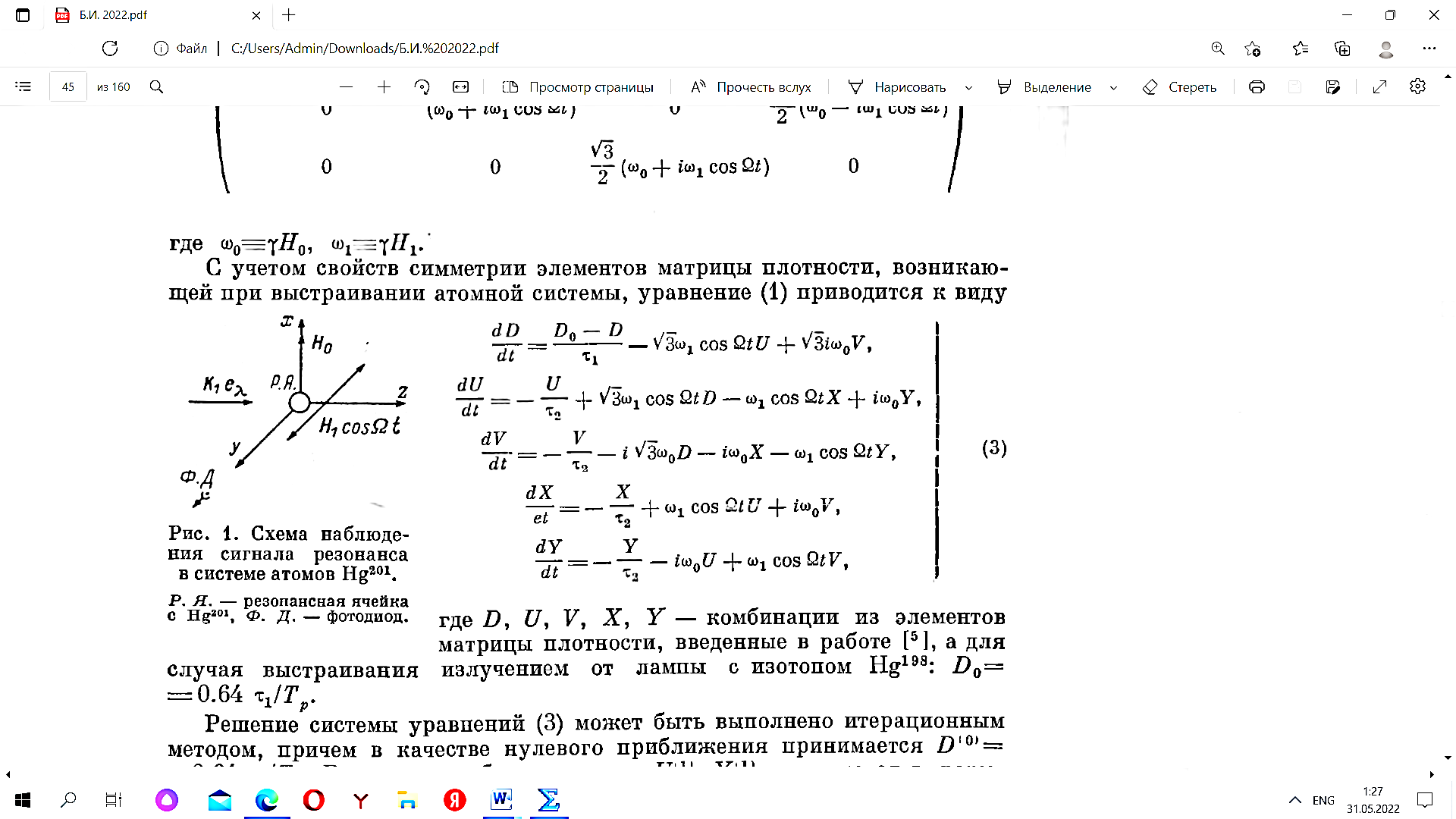 Рис. 1. Схема наблюдения сигнала резонанса в системе атомов Hg201.(р. я. — резонансная ячейка c Hg201, ф. д. — фотодиод. D, U, V, X, Y  - комбинации из элементов матрицы плотности, введенные в работе [4-5], а для случая выстраивания излучением от лампы с изотопом Hg198: D0= 0.64).Уравнения (3) решали при помощи итерационным методом, причем в качестве нулевого приближения принимали D(0) = 0.64 . В первом приближении для U(1), Y(1) получаются выражения, осциллирующие на частоте , a V(1), X(1) остаются постоянными величинами. Тогда последующие итерационные циклы приводят к следующим фурье-разложениям величин D, U, V, X, Y                         (4)Переходя к циркулярным компонентам  и в уравнениях (3), получаем рекуррентные соотношения для амплитуд  следующих величин:                                          (4a)                             (4б),                          (4в)где                                   (5а)                                        (5б)При преобразовании , получаем рекуррентные соотношения (4а), (4б) :                                         (6)Согласно  [6-7], для полученного уравнения имеем:                                   (7)Далее, пусть резонанс регистрируется по интенсивности неполяризованного света флуоресценции LF, переизлученного в направлении, перпендикулярном лучу накачки. В этом случае можно показать, что                (8)Тогда сигнал, наблюдаемый по интенсивности света LF и модулированный на частоте 2, описывается выражением                                  (9)Как было отмечено выше, сигнал S, а следовательно, и фурье-амплитуда  испытывают резонансную зависимость в области интерференции состояний совокупной системы «атом и сложенное р. ч. поле». Учитывая, что в этой области резонансный характер носит лишь коэффициент C-2p (5б), и полагая , находим:,         (10)где                              (10а)                                        (10б)                                              (10в)Из соотношений (4в), (6), (7) следует, что                              (11),где  — нерезонансные  поля.Таким образом, из приведенного выше расчета следует, что сигнал резонанса в полях , наблюдаемый по изменению интенсивности неполяризованного света флуоресценции, модулирован только на четных гармониках р. ч. поля; имеет место сдвиг частоты резонанса (10в) , где Схема эксперимента представлена на рис. 1. В качестве источника света накачки (К, e) используется лампа с изотопом Hg198, линия излучения которого селективно возбуждает подуровень F=3/2 состояния 63P1 атомов Hg201.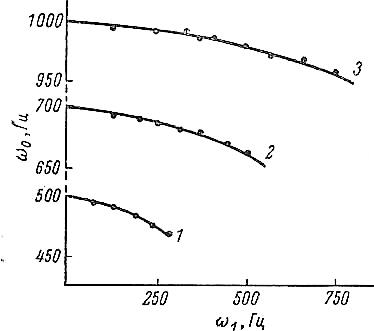 Рис. 2. Зависимость сдвига сигнала «резонанса когерентности» атомов Hg201 от амплитуды радиочастотного поля.1  = 250Гц, 2 —  = 350Гц, 3 —  = 500 Гц.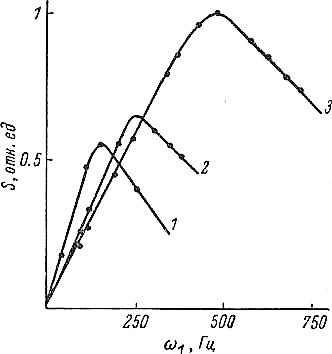 Рис. 3. Зависимость амплитуды сигнала «резонанса когерентности» атомов Hg 201 от амплитуды  радиочастотного поля.1  = 250, 2 —  = 350, 3 —  = 500 Гц.флуоресценции, переизлученного в направлении, перпендикулярном лучу накачки.Таким образом, фазовое детектирование на частоте 2 позволяет выделить сигналы двух типов:  дисперсионной формы и формы кривой поглощения. На рис. 2 представлена полученная зависимость сдвига сигнала резонанса  для нескольких значений частоты р. ч. поля. А также наряду со сдвигом частоты резонанса наблюдается уширение кривых резонанса.Зависимость величины сигнала резонанса от амплитуды р. ч. поля изображена на рис. 3. Также на частоте 2 наблюдался сигнал в поле ω0=2.ЛитератураМазанько И. П.  Опт. и спектр / И. П. Мазанько, М. И. Молчанов, и др // Московский ордена Трудового Красного Знамени физико-технический институт: материалы XVI научной конференции (Москва, 27—28 ноября 1970 г.) – Москва: Физико-Технический институт, 1971. - С. 124-132.Мэйтлэнд А.  Введение в физику лазеров. // А. Мэйтлэнд, М.  Данн, - Москва: Наука, 1970. - 207 с.Летохов В. С. Лазерная пикосекундная спектроскопия и фотохимия биомолекул / В. С. Летохов [и др.] ; ред. В. С. Летохов ; Институт спектроскопии АН СССР. - Москва: Наука, 1987. – С. 252. - 621.378(09)(049.3)Качмарек Ф. Введение в физику лазеров / Ф. Качмарек; Перевод с польского В. Д. Новикова. - Москва: Мир, 1981. - 540 с. - ISBN В пер.Крылов К.И. Учеб. пособие для студентов приборостроительных спец. вузов / К.И. Крылов, В.Т. Прокопенко, В.А. Тарликов. — Ленинград: Машиностроение. Ленинградское отделение, 1990. — 316 с. – ISBN 5-217-00899-7Александров Е.Б. Лазерная магнитная спектроскопия / Е.Б. Александров, В.С. Запасский. - Москва: Наука, 1986. — 280 с. - 5-217-00899-7Звелто О.  Принципы лазеров / О. Звелто: Пер. с анrл.- 3-е перераб. и доп. изд. -Москва: Мир, 1990. -560 с. -  ISBN 5-03-001053-ХУДК 336.1Хубиева Амина Мутаевна,студентка 31 группы факультета экономики и управленияe-mail:amina.khubieva2020@mail.ruНаучный руководитель: Тамбиева Халимат Муссаевна,к.э.н., доцент кафедры экономики и прикладной информатикиe-mail: htambieva@mail.ruКарачаево-Черкесский государственный университетимени У.Д. Алиева, г. Карачаевск, РоссияОРГАНИЗАЦИЯ БУХГАЛТЕРСКОГО УЧЕТАБЕЗНАЛИЧНЫХ РАСЧЕТОВАннотация. В статье рассматриваются актуальные теоретические вопросы, связанные с организацией учета безналичных расчетов, приведена характеристика элементов безналичных расчетов, осуществляемых кредитными организациями на территории Российской Федерации.Ключевые слова: банковское законодательство, платёжная система, бухгалтерский учёт, формы расчётов, наличные и безналичные расчеты, расчетные документы, банковский счет, кредитные организации.Сегодня Россия находится в неоднозначной экономической парадигме, а именно в настоящее время происходят процессы по изменению глобальной платёжной системы, которая по совпадению пересеклась с массовым всемирным процессом интеграции электронно-вычислительной техники и технологии во все аспекты жизни общества.Благодаря тому, что наша страна является частью мировой экономики, мы получили доступ к использованию более совершенных технологий для лучшей работоспособности нашей банковской системы и её лаконичной интеграции в мировую экономику. Для того, чтобы получить тот технологический уровень, что мы имеем сейчас, в мире произошла масса изменений, в частности переход с работы по расчётам «бумажных денег» на их электронные аналоги, что значительно сокращает объёмы работы, и ускоряет процесс обращения денежной массы в экономике [1].В рыночной экономике всегда существует риск из-за нестабильности своевременно или вовсе не оплатить счета, в следствие чего возникают кредиторские и дебиторские задолженности. Некоторая часть такого долга, определяемая индивидуально в различным случаях, необходима. В случае просрочек или наличия сомнительной дебиторской задолженности можно сделать вывод о нарушениях в дисциплине ведения финансовых и платёжных операций. В таких случаях следует принять ряд мер, способствующих в дальнейшем устранению подобных проблем и возможных последствий, которые могут последовать в будущем. Такое возможно только при условии постоянного мониторинга финансовых операций путём ведения бухгалтерского учёта.Постоянная работа предприятия не сможет осуществляться, если не будет налажена организация ведения бухгалтерского учёта. Упорядочение различных информационных потоков для дальнейшего принятиея решений по управлению предприятием и дальнейшим сохранении данных и есть ведение учёта. Исходя из информации присутствующей в законодательстве России, мы знаем, что не все расчёты могут быть осуществлены при помощи «наличности», в связи с чем имеет место быть такой термин как безналичные деньги [2,4].Организация безналичных расчётов имеет высокую значимость, поскольку её грамотная реализация способствует более эффективному решению возможным проблем, таких как неплатежи во время кризиса, крупная взаимная задолженность, наличие просроченных платежей. Подобные проблемы негативно сказываются на практически всех субъектах хозяйствования, из-за чего показатели доходности в значительной степени снижаются.Каждая серьёзная организация ради предотвращения выше описанных негативных ситуаций обязана в срочном порядке строго определить способ оплаты в различных ситуациях, в противном случае это чревато увеличением суммы просроченной задолженности. Подобное сильно замедляет дальнейший оборот капитала на предприятиях и в финальном итоге снижает сумму конечной прибыли, что негативно сказывается как на бизнесе, так и на экономике страны в целом.Стоит отметить, сейчас популярность безналичных расчётов растёт, что существенно снижает трансакционные издержки, ускоряя финансовые операции, увеличивая скорость обращения капитала, в связи с чем мы может извлечь больше прибыли, чем, если бы пользовались наличными денежными агрегатами. Это свидетельствует о высокой рациональности системы и должно подталкивать собственников к её скорейшей интеграции в их хозяйство.Также облегчается подсчёт денежной массы ввиду отсутствия надобности в процессе ручного подсчёта наличности, максимально исключая фактор утери и порчи банкнот [1,3,9].Однако сам фактор наличия системы безналичных расчётов не гарантирует максимальный экономический и трудовой прирост в эффективности работы предприятия. Следует уделять внимание последним изобретённым методикам, постоянно совершенствуясь и улучшая те приёмы учёта, которые себя уже зарекомендовали. Это является одним из основополагающих факторов прогресса нашей экономики, которая сейчас как никогда нуждается в улучшении и реорганизации работы механизма расчётов средств.Мы нуждаемся в том, чтобы покупатель мог своевременно погасить задолженности по приобретаемым товарам и услугам, а также в ускорении оборота соответствующих документов, в связи с чем мы решим ещё одну проблему, мешающую получать оплату в назначенные сроки [1,8].Повышенную важность имеет форма расчётов и платёжные инструменты, которые будут использоваться в безналичных погашениях обязательств. При всей ощутимой формальности данный элемент является крайне значимым и многофакторным. Форма расчётов, устанавливаемая законом специальная модель движения, характерная конкретному платёжному инструменту в платёжном круговороте. От форм расчётов отличают способы платежа, такие как:- перечисление на счета получателей средств с расчётных и прочих счетов;- клиринговый расчёт или зачёт взаимных запросов получателей и трассатов;- гарантированный платёж получателю из средств на депозите плательщика.В условиях современного бизнеса нужно постоянно совершенствовать сделки, связанные с покупкой средств и предметов труда, работ, услуг и реализации продукции.Все сделки, которые будут связаны с поставкой товаров и материалов, а также выполнением работ и оказанием услуг, оплатой налогов и другими операциями, всегда завершаются денежной оплатой в физическом или безналичном выражении. Если у вас на предприятии хорошо будет организована система безналичных расчётов, это даёт вам ряд положительных бонусов по сравнению с платежами наличностью, поскольку весь поток средств будет проходить с помощью банковских переводов, и учёт будет производиться не только вашими собственными силами, что позволяет налоговым учреждениям тщательней следить за тем, как происходит движение денежных масс. При этом значительно сокращаются издержки обращения [2,7].В последнее время в РФ в данном направлении проводились соответствующие модернизационные работы, а именно были улучшены процедуры, связанные с учётом расчётных операций и доработаны правила расчётов. В этот же момент, всё ещё существуют возможности сократить время движения материального капитала и расчётов, связанных с ним, что в свою очередь позволяет не приступать черту, нарушающую права покупателей. Поэтому большое значение имеет соблюдение правил учета безналичных расчётов [3,4].Следует подметить тот факт, что безналичные расчёты – это форма денежного обращения, где свойства денег реализуются без участия в процессах наличных денежных средств посредством «доверения» денег банковским организациям и дальнейшим пользованиям капитала в виде кредитного обязательства банка перед клиентом, где мы можем передать эти обязательства получателю вместо «денег» [6].Учитываются такие безналичные расчёты в бухгалтерском учёте с помощью счетов – «51», «52», «55», которые обозначаются как «расчётные счета», «валютные счета» и «специальные счета в банках» соответственно.Для того, чтобы безналичные расчёты осуществлялись, следует оформить ряд специальных документов, а именно платёжное поручение, аккредитив, чек и инкассовое или платёжное требование.На данный момент можно говорить о том, что система безналичного расчёта будет продолжать своё функционирование, при этом развиваясь и улучшаясь как технологически, так и организационно. Она позволяет вести бухгалтерский учёт с расчётных счётов в точности с тем, как это требуется в нормативах, что позволяет увеличить точность и эффективность во время учётной работы и операций, связанных с ней.Таким образом можно отметить, что на всех стадиях использования безналичных расчетов в бухгалтерском учете возможен полный контроль за денежными средствами предприятия, их движением, сохранностью и целевым использованием.Литература"Гражданский кодекс Российской Федерации (часть первая)" от 30.11.1994 N 51-ФЗ (ред. от 25.02.2022) [Электрон. ресурс] // Консультант Плюс. - Режим доступа: http://www.consultant.ru/online, свободный.Федеральный закон от 02.12.1990 N 395-1 (ред. от 01.04.2022) "О банках и банковской деятельности" // Консультант Плюс. - Режим доступа: http://www.consultant.ru/online, свободный.Федеральный закон "О бухгалтерском учете" от 06.12.2011 г. 402-Федеральный закон (последняя редакция)Бондарева Т. М. Бухгалтерский учет в банках: учебник / Г. М. Бондарева.  - PH / D: Феникс, 2018. - 187 c.Абрамов В. В. Учет денежных средств: Учебное пособие / Н.М. Бутакова, Г.Ф. Яричина, В.В. Абрамов. - Красноярск: СФУ, 2016. – 136 с.Безродняя О. А. Проблемы и перспективы развития электронных денег на современном этапе // Экономика, социология и право, 2016. – № 4-2. – С. 8-10.Гетьман В. Г. Бухгалтерский учет: учебник / под ред. проф. В.Г.  Гетьмана. — 2-е изд., перераб, и доп. — М.: ИНФРА-М, 2017. – 601 с.Дмитриева И. М. Бухгалтерский учет: учебник и практикум для СПО // И. М. Дмитриева. — 5-е изд., пер. и доп. — М.: Юрайт, 2018. — 325 с.Калинина Г.В. Учет денежных средств: учебное пособие. — Саратов:  Ай Пи Эр Медиа, 2018. – 148 c.УДК-398Хубиева Лилия Нур-Магомедовна,студентка 41 группы исторического факультетаe-mail: leiwu03@gmail.comКарачаево-Черкесский государственный университет имени У.Д. Алиева, г. Карачаевск, РоссияНаучный руководитель: Текеева Лариса Кичиевнак.и.н. доцент кафедры истории Россииe-mail: lar-tek@yandex.ruКарачаево-Черкесский государственный университет имени У.Д. Алиева, г. Карачаевск, РоссияОСОБЕННОСТИ УСТАНОВЛЕНИЯ СОВЕТСКОЙ ВЛАСТИ В ГРУЗИИАннотация. Настоящая статья посвящена событиям, которые связаны с историей Грузии. В статье рассматривается процесс становления независимой Грузии после Февральской революции, а также попытка большевиков установить свою власть, которая завершится успешно.Ключевые слова: Закавказский Комитет, Н. Жордания, советская власть, Закавказский Сейм, Закавказская Демократическая Федеративная Республика, Красная Армия.27 февраля 1917 года в результате Февральской революции перестала существовать самодержавная монархия. Было объявлено о созыве Учредительного собрания, до которого властные полномочия должно было осуществлять Временное правительство. Коренное изменение модели государственного управления привело к изменениям в региональной политике властей.В марте 1917 года по решению Временного правительства была упразднена система наместничества, которая существовала в царское время. По задумке правительства, Закавказьем должен был управлять Особый Закавказский Комитет (ОЗАКОМ), который 9 (22) марта 1917 года был образован в Тифлисе.В состав нового органа вошло пять депутатов Государственной думы четвертого созыва под председательством             В.А. Харламова, который представлял партию кадетов. В результате нововведений, были созданы новые органы самоуправления – комиссариаты, которые делились на областные, губернские, городские и сельские [10, С.254].Однако в этот период на территории Закавказья начали активную деятельность национальные политические партии. Поэтому параллельно с официальными органами власти, которые работали от имени Временного правительства, существовали местные органы власти. В целом, двоевластие было характерно не только для Закавказья, но и для всей страны [1, С.279].В Закавказье наибольшей популярностью пользовались социал-демократические партии, с которыми представители ОЗАКОМа не хотели сотрудничать. На этом фоне желание отделиться от России среди местного населения усиливалось.В Грузии первая попытка отделения произошла в марте 1917 года. Тифлисским Советом рабочих и солдатских депутатов была принята резолюция, согласно которой был принят план создания демократического государства. Однако после разгона большевиками Учредительного собрания, идея Совета была не реализована [5, С.2].Были в Грузии и более умеренные движения, которые, тем не менее, поддерживали идеи национального подъема. Несмотря на деятельность ОЗАКОМа, в апреле 1917 года в Тифлисе заработал Национальный межпартийный совет Грузии, который ставил своей основной целью предоставление автономии Грузии в составе России [6, С.44].Совет объединял в себе представителей различных политических сил. Члены Совета не проходили процедуру выборов, а могли войти туда добровольно. Фактически, межпартийный совет стал неким прообразом национальной власти [2, С.125].Обстановка в Грузии сильно изменилась после того, как к власти в России пришли большевики. ОЗАКОМ официально перестал существовать, а местные власти в Закавказье не признали новые российские власти. В это время в Грузии уже заработал Национальный съезд, который стал первым грузинским органом, в который представители избирались. Тем самым, в Грузии впервые появился первый представительный орган власти.11 ноября 1917 года на фоне усиления власти большевиков, представители ведущих партий Грузии, Армении и Азербайджана встретились в Тифлисе, чтобы обсудить возможность создания в Закавказье независимого государства.С предложением создать новый самостоятельный орган власти, выступили грузинские социал-демократы. Лидер грузинских социал-демократов Н. Жордания выступил с эмоциональной речью, в которой заявил о невозможности каких-либо отношений с большевистской Россией [11, С.257].Большевики в свою очередь, рассчитывали установить свою власть в Закавказье. А потому активизировались закавказские организации большевиков, которые действовали через промыслово-заводские комитеты. Грузия рассматривалась большевиками, как транзит в Баку, который представлял ценность из-за своих богатых нефтяных месторождений.15 ноября 1917 года по инициативе Н. Жордании свою работу начал Закавказский комиссариат, который должен был заменить ОЗАКОМ и исполнять роль временного правительства в Закавказье. Главой Комиссариата стал грузинский меньшевик Е.П. Гегечкори. Таким образом, местные политические силы попытались опередить советские власти и создать собственные органы власти, пока этого не сделали большевики [4, С. 39].При этом существовало мнение, что большевикам не удастся долго удерживать власть в России, а потому скоро их сменят демократические силы. Н. Жордания подчеркивал, что в случае смены власти в России, Грузия возобновит с ней отношения. Национальный совет Грузии рассматривал даже возможность вхождения в состав демократической России на условиях автономии.20 февраля 1918 года под эгидой Закавказского комиссариата был создан Закавказский сейм, который заработал 25 февраля в Тифлисе. Еще больше усилилось желание создать независимое государство в Закавказье после подписания Брестского мира.По инициативе мусульманского крыла Закавказского сейма, было объявлено о создании Закавказской Демократической Федеративной Республики (ЗФДР). 22 апреля 1917 года Сейм официально объявил о создании нового государства.Правда, продержалось новообразованное государство недолго. Главной проблемой было отсутствие единства между Арменией, Азербайджаном и Грузией. У каждой из стран был свой союзник, который диктовал свои условия. Армения рассчитывала на поддержку Великобритании, у Азербайджана была поддержка со стороны Турции. Касаемо Грузии, то она получала поддержку со стороны Грузии [9, С.75].В конечном итоге, Закавказская Демократическая Федеративная Республика просуществовала всего месяц, после чего все три республики объявили о своей независимости. 26 мая 1918 года было официально объявлено о создании Грузинской Демократической республики.После провозглашения независимости, в феврале 1919 года в Грузии прошли парламентские выборы. Победу на выборах одержала партия меньшевиков, которая сформировала правительство во главе с премьер-министром Н. Жорданией.Несмотря на это, весь 1919 год суверенитет Грузии, как и других республик Закавказья не признавался странами Антанты. Это было вызвано тем, что Антанта надеялась на успех армии Деникина в Гражданской войне. Только когда стало понятно, что большевики одержат победу, суверенитет Закавказских республик, в том числе и Грузии, был признан.Весной 1920 года в Азербайджане установилась советская власть. Дальнейшей своей целью большевики видели Грузию. Однако установить свою власть в Грузии было не просто, так как местное правительство опиралось на поддержку Антанты [8, С.197].В конечном итоге, советское государство решило действовать на дипломатическом поле. 7 мая 1920 года Грузия и РСФСР заключили мирный договор. Согласно подписанному договору, Советская Россия признавала суверенитет Грузии, а также давала гарантии невмешательства во внутренние дела Грузии.С другой стороны, грузинское руководство обязалось дать разрешение вести деятельность коммунистической партии на территории Грузии. Для укрепления двусторонних отношений, страны обменялись полномочными представителями. Полномочным от советской стороны был назначен С.М. Киров [7, С.75].Ситуация стала более напряженной осенью 1920 года, так как после армяно-турецкой войны, советская власть была установлена в Армении. Для Грузии это означало, что она оставалась одна в окружении.Советизация Грузии активно обсуждалась советским руководством. Об ускорении процесса установления советской власти в Грузии заявляли Киров и Орджоникидзе. Их идею поддерживали Троцкий и Сталин. Против выступил Ленин, который считал операцию бесперспективной.К тому же у советской власти был хороший плацдарм для успешной советизации Грузии в виде национальных меньшевиков. Дело в том, что национальные меньшинства в Грузии подвергались различного рода гонениям, а потому приход Красной Армии воспринимался, как освобождение от национального гнета. В процессе продвижения Красной Армии, в районах проживания национальных меньшинств, советских солдат встречали как освободителей.К началу конфликта вооружённые силы Грузии включали регулярные части народной гвардии, которые состояли из 16 пехотных батальонов, 1 сапёрного батальона, 5 полевых артдивизионов (всего 52 орудия), 2 конных полков (легионов), стольких же автоэскадронов с 2 командами бронеавтомобилей, авиаотряда и 4 бронепоездов. Всего вооруженные силы Грузии насчитывали около 20 тысяч человек.В ночь с 10 на 11 февраля 1921 года в Борчалинском и Ахалкалакском уездах начались выступления местных коммунистов. Операцию по установлению советской власти в Грузии должна была провести XI Армия. С. Орджоникидзе получил от Сталина задание занять Тбилиси. Формально в Москву пришло сообщение от «имени трудящихся» с просьбой помочь местному населению в Грузии. После этого у Красной Армии официально появился повод войти на территорию Грузии.Первоначально у XI Армии были проблемы. Вечером 18 февраля командование красных допустило ошибку и повело войска в атаку на неразведанные позиции близ станции Соганлуг. Грузинские войска в течение всей ночи отбивали атаки, а на рассвете при поддержке броневиков перешли в контрнаступление и добились серьёзного успеха, захватив около 1600 человек в плен. Этот факт вынудил 20 февраля Красную Армию отступить, однако, получив пополнение, она смогла вернуть себе инициативу. Грузию никто из западных держав не поддержал. В итоге она осталась один на один с Советской Россией [3, С.101].24 февраля грузинские войска были вынуждены отступить в направлении Мцхета. 25 февраля Тбилиси перешел под контроль XI Красной Армии. Грузинское правительство было вынуждено перебраться в Батуми. Опасаясь кровавой расправы над мирным населением, грузинская делегация предложила начать мирные переговоры. Мирные переговоры проходили 17-18 марта в Кутаиси. На этих переговорах было подписано соглашение о прекращении военных действий. По Карсскому договору, заключённому между советскими республиками и Турцией 13 октября 1921 г., Грузия сохраняла Батуми. Сохраняющаяся за Грузией часть территории, населённая преимущественно грузинами-мусульманами, должна была получить автономию (Аджария).Несмотря на эмиграцию правительства Грузии и демобилизацию армии, в горах и ряде сельских районов сохранялись очаги сопротивления. Учреждённое в Грузии новое, коммунистическое правительство республики изначально предложило неожиданно мягкие условия своим бывшим противникам, остававшимся в стране. Ленин также был сторонником политики примирения. В 1922 г. противостояние общества насильственной советизации нашло своё отражение в том, что советские руководители Грузии выступили против политики централизации, которую защищали Дзержинский, Сталин и Орджоникидзе. Этот внутренний конфликт, получивший в современной историографии название «Грузинского дела», стал одним из основных вопросов спора между Сталиным и Троцким.Таким образом, рассчитывавшая на независимое существование и построение государства в сотрудничестве со странами Антанты Грузия попала под влияние Советской России. Война 1921 года между Грузией и Россией, стала логическим итогом политики большевиков в Закавказье, которое закончилась завоеванием Демократической Грузинской Республики Советской Россией. Это означало окончание процесса установления советской власти в Закавказье.ЛитератураБархударян В.Б. // История армянского народа. - Ереван: Изд-во РАУ, 2009. -420 С.Бахтадзе М., Вечнадзе М. // История Грузии (с древнейших времен до наших дней). - Тбилиси: Тбилисский государственный университет, 1993. - 172 С.Борисова И.Д. // Российско-грузинские межреспубликанские связи 1917–1922 гг. - Владимир: Изд-во ВГПУ, 2004. - 181 С.Гаджиев А.Н. // Социально-экономическое и военно-политическое состояние Юго-Западного Кавказа в период распада Российской империи // Журнал региональной истории. 2017. №4. - С. 39-57.Губелидзе Б.П. // Тифлисский Совет рабочих и солдатских депутатов: - автореф. дис. ... канд. ист. наук Тбилиси, - 1966. 20 С.Лагвилава Т.И. // Политическое и государственное устройство Грузии в 1917-1918 гг. // Восточный архив. 2008. № 18. -  С. 44-49.О политической и правовой оценке нарушения договора между Грузией и Советской Россией от 7 мая 1920 года. // - Тбилиси: Максимум, 1990. - 183 С.Хачапуридзе Г.В. // Борьба грузинского народа за установление Советской власти. // - М.: Госполитиздат, 1956. - 287 С.Хачикян А.Э. // История Армении (краткий очерк). - Ереван: Эдит Принт, 2009. - 263 с.Frankel R. // «Revolution in Russia: Reassessments of 1917». - Cambridge: Cambridge University Press, 1992. - 434 p.Mikaberidze A. // Historical Dictionary of Georgia. Tbilisi: Rowman & Littlefield, 2007. - 774 p.УДК 37.02Чотчаева Медина Казимовна,студентка 44 группы Института филологииe-mail: medin001@yandex.ruНаучный руководитель: Лепшокова Елизавета Ахъяевна,к.п.н., доцент кафедры германской филологииe-mail: lepshokova.e.a@mail.ruКарачаево-Черкесский государственный университетимени У. Д. Алиева, г. Карачаевск, РоссияРОЛЬ АУДИРОВАНИЯ В ОБУЧЕНИИАНГЛИЙСКОМУ ЯЗЫКУАннотация. Аудирование - это важный вид деятельности, для успешного выполнения которого необходимо обладать такими языковыми навыками, как способность концентрировать внимание на услышанной информации и понимание смысла сказанного. Уметь слушать речь на иностранном языке не значит просто понимать отдельные слова и знать их перевод, мы должны в полной мере осознавать, что имеют в виду говорящие в контексте конкретной ситуации, а также улавливать основную мысль и посыл.Ключевые слова: аудирование, языковой навык, учащиеся, эффективное слушание, активное слушание, пассивное слушание.Аудирование должно занимать одно из первых мест при обучении языку уже на начальном этапе. Оно позволяет учить школьников вслушиваться в речь, формировать умение опережать смысловой ряд высказывания и таким образом формировать навык слушания и на иностранном, и на родном языке. Нередко изучение языка зависит от развития навыков слушания. Понимание на слух - это языковой навык, который чаще всего используется в повседневном общении.К сожалению, этот важный языковой навык часто игнорируется на уроках английского языка. Учителя иногда предполагают, что учащиеся могут развивать свои навыки аудирования только при прослушивании, как учитель использует изучаемый язык во время урока. Тем не менее, понимание речи на слух - это сложный процесс, который требует фонологического, семантического, синтаксического, дискурсивного и прагматического знания языка, а также понимания контекста и невербальной коммуникации.Учащиеся должны научиться применять эти знания в анализе ряда контекстов, как однонаправленных (например, лекции, радиопередачи), так и двунаправленных (например, обсуждения в классе, беседы), а также при использовании различных технологий (например, телефонов, компьютеров, цифровых аудиоплееров) [2, с. 677].Принимая во внимание сложность процесса понимания речи на слух и контекстов, в которых она используется, нельзя утверждать, что навык аудирования учащегося будет развиваться сам по себе. Учителя должны прилагать регулярные и систематические усилия для развития этого навыка у учащихся. Лишь в данном случае ученики смогут приобрести навыки эффективного слушания [1, с. 139].Эффективное слушание требует осознанных действий, усилий и целеустремленности мышления. Существует ряд причин для развития навыка аудирования. Одной из основных причин является получение новой информации и идей. Большая часть обучения происходит через восприятие информации на слух [5, с. 516].Эффективные слушатели получают новые знания и тем самым расширяют свой кругозор, так как процесс усваивания новой информации происходит регулярно.Существует два типа слушания:1. Активное слушаниеАктивное слушание - это практика подготовки к слушанию, наблюдения за тем, какие вербальные и невербальные сообщения посылаются, а затем предоставления соответствующей обратной связи как проявление внимания к представленному сообщению. Функция и цель активного слушания заключаются в проверке правильности понимания.2. Пассивное слушание.Слушание, при котором вы не говорите и не направляете говорящего каким-либо невербальным способом, известно как пассивное слушание. Это слушание без анализа (рефлексии), дающее возможность собеседнику высказаться [4, с. 223].Для того чтобы приступить к аудированию, перед прослушиванием следует определить ряд действий, которые будут способствовать эффективному слушанию:- установить определенную цель, которую нужно достичь по окончании работы;- решить, нужны ли дополнительные лингвистические или фоновые знания;- сверить предположения, сделанные вначале, с итоговыми результатами и обратить внимание на выявленные различия;- определить приоритетность в выборе той самой информации, которую нужно извлечь и усвоить;- провести повторное прослушивание для определения количества информации, которую смогли понять ученики.После прослушивания стоит оценить уровень понимания и эффективность использования стратегии. Для этого следует:- дать оценку имеющимся знаниям в данной сфере или области;- сделать вывод по используемой стратегии и решить, стоит ли продолжить работу с ней.Чтобы извлечь смысл из прослушанного текста, учащиеся должны выполнить следующие действия:- определить цель прослушивания. Активировать базовые знания по теме, чтобы предсказать или предвидеть содержание и определить подходящие стратегии прослушивания;- обратить внимание на те части входных данных, которые имеют отношение к поставленной цели, и игнорировать остальные. Эта избирательность позволяет учащимся сосредоточиться на определенных элементах текста и уменьшает объем информации, которую они должны хранить в кратковременной памяти, чтобы впоследствии использовать [3, с. 76].Примеры заданий перед аудированием: рассматривание картинок, карт, диаграмм или графиков, повторение словарного запаса или грамматических структур, построение семантических сетей (графическое расположение понятий или слов, показывающее, как они связаны), прогнозирование содержания прослушиваемого текста, ознакомление с указаниями или инструкциями.Самый большой недостаток в составлении учебной программы связан с интеграцией аудирования в процесс обучения с последующим поддержанием интереса и мотивации учащихся. Эта проблема возникает из-за того, что в большинстве учебных программ в аудировании упор делается на результат (правильный или неправильный ответ), а не на процесс (как извлечь смысл из данного текста). Также аудирование обычно воспринимается как дополнение, а не как отдельный вид деятельности на занятиях [4, с. 224].При оценивании следует рассматривать реакцию учащихся на полученную информацию. Например:- прослушав новости о прогнозах погоды, можно обсудить, что лучше надеть и стоит ли выходить на улицу в такую погоду;- после прослушивания отрывка из передачи про животных можно спросить, какие животные показались самыми интересными;- после просмотра и прослушивания спектакля или видео можно обсудить сюжетную линию.Для того чтобы точно определить и оценить навыки учащихся, используемые при прослушивании текста и понимания его содержания, выполнение заданий для проверки усвоения материала должно отражать способности учеников применять на практике информацию, полученную в результате прослушивания.ЛитератураБаранова О.В. Обучение аудированию: к вопросу о видах аудирования / О.В. Баранова // Перспективы науки. – Москва: МПГУ, 2019 – С. 138-145.- ISSN 2077-6810.Захарова Е.А. Коммуникативное обучение иностранному языку и его практическая значимость / Е. А. Захарова. // Молодой ученый. – 2016 – № 5 (109). – С. 676-679. - URL: https://moluch.ru/archive/109/26246/Лепшокова Е.А. Проблема внедрения информационных технологий в образовательный процесс / Е.А. Лепшокова  //Родной язык сегодня: проблемы сохранения и развития: материалы региональной с международным участием научно-практической конференции, посвященной Международному дню родного языка. – Карачаевск: КЧГУ, 2021. – С. 76-79.- ISBN 978-5-8307-0658-2.Лепшокова Е.А. Эффективность использования информационных технологий в образовании / Е.А. Лепшокова  //Родной язык сегодня: проблемы сохранения и развития: материалы региональной с международным участием научно-практической конференции, посвященной Международному дню родного языка. – Карачаевск: КЧГУ, 2021. – С. 223-228.- ISBN 978-5-8307-0658-2.Тамбиева М.Д. Сопоставительный анализ статуса гласных современных немецкого и карачаево-балкарского языков / М.Д. Тамбиева // Мир науки, культуры, образования.-Горно-Алтайск, 2019, №3(76) – С. 515-517 – ISSN 1991-5497УДК 796.3Чомаев Рустам Канаматович,студент 21 группы факультета физической культурыНаучный руководитель: Саркисова Нелли Григорьевна,к.п.н., доцент кафедры спортивных дисциплинe-mail:nelli.sarkis2018@mail.ruКарачаево-Черкесский государственный университетимени У.Д. Алиева, г. Карачаевск, РоссияВЛИЯНИЕ ЗАНЯТИЙ ФУТБОЛОМ НА ФУНКЦИОНАЛЬНОЕСОСТОЯНИЕ ОРГАНИЗМА  И ФИЗИЧЕСКУЮПОДГОТОВЛЕННОСТЬ ЮНЫХ ФУТБОЛИСТОВАннотация. В данной статье рассматривается влияние занятий футболом на функциональное состояние организма  и физическую подготовленность юных футболистов. Известно, что физическая подготовка под воздействием двигательной активности может повышаться, а уровень ее развития зависит от эффективности структурно-функциональной перестройки организма. Всесторонняя физическая подготовка устраняет недостатки в подготовленности детей, способствует рациональному овладению техникой большого количества физических упражнений, создает благоприятные условия для специализированной подготовки. Игра в футбол – сознательная деятельность, направленная на достижение условно поставленной цели. Несмотря на популярность среди детей и молодёжи, большую работу по развитию этого вида спорта в России, отечественный футбол ещё не способен конкурировать с элитными сборными командами зарубежных стран (Бразилия, Италия, Германия и др.). Ключевые слова: футбол, игра, команда, выносливость, физическая подготовленность, цель, качества.Футбол – одна из самых популярных и массовых коллективных спортивных игр. Футболом в России занимается более 3 млн. человек. Коллективный характер футбольной деятельности предопределяет проявление игроками своих лучших морально-волевых качеств:ответственности и дисциплинированности;уважения к партнерам и сопернику;взаимовыручки;смелости и решительности;настойчивости и инициативности.Современный футбол являет собой яркое зрелище, в котором органично соединяются высокое исполнительское мастерство футболистов и бескомпромиссные «мужские» единоборства на каждом участке футбольного поля, физическое совершенство игроков и радость, горечь, боль у многих миллионов болельщиков.Элементы футбола благодаря разнообразным проявлениям физических качеств, тактического мышления часто используются в других видах спорта (и не только игровых) как дополнительное средство подготовки.Футбол широко используется в различных звеньях системы физического воспитания. В общеобразовательных школах, при РЭПах, в ПТУ и техникумах дети и подростки занимаются в секциях по футболу.Подготовка футболистов проводится в секциях по футболу коллективов физической культуры, ДЮСШ, СДЮШОР, спортивных интернатах. Раннее приобщение детей к занятиям, эффективное обучение и тренировка юных футболистов обеспечат надёжность борьбы за мировое первенство. Широкое культивирование детского футбола необходимо также проводить как действенное средство на предмет физического развития и оздоровления. Футбол как учебный предмет включен в программу физической культуры в высших учебных заведениях в виде факультативных занятий и  широко используется как основное средство физкультурно-оздоровительной работы в различных местах отдыха и санаториях, детских оздоровительных лагерях.Известно, что пубертатный период характеризуется большим ростовым скачком. Н. А. Фомин, В. П. Филин [14] определяет его широкий возрастной диапазон от 11 до 17-18 лет. Наиболее высокие темпы увеличения ростовых показателей отмечены между 11-15 годами у подростков, активно занимающихся спортом. По данным Н. А. Фомина, В. П. Филина [14] школьники в 13-15 лет имеют рост 151,6 – 162,6 см и массу 44,2 – 58,3 кг, спортсмены, обучающиеся в СДЮШОР – соответственно 155,5 – 169,6 см и 39,8 – 48,9 кг. Юные спортсмены (14 лет), тренирующиеся в спортивных играх и скоростно-силовых видах спорта, отличаются более высокими росто-весовыми показателями, считают Г.Н. Гуманян,            Э. Г. Мартиросов [1976]. По данным О. Г. Голуба [1985г.] у футболистов наиболее интенсивно увеличиваются росто–весовые параметры от 12 до 13 лет, причём по биологической зрелости наиболее высокорослые опережают среднерослых  на 1-2 года, что необходимо учитывать при определении характера и объёма тренировочных нагрузок. Г. М. Мусагалиева, Л. Е. Кирина [7] не обнаружили достоверной разницы в росте между футболистами и не занимающихся футболом сверстниками. В 15 лет темпы роста у не занимающихся футболом почти в два раза замедляются, интенсивность роста футболистов при этом снижается. А. А. Сучилин [13] рассматривает подростковый возраст как период “спортивной специализации”, характеризующийся совершенствованием владения технико-тактическими действиями в футболе. Основной задачей учебно-тренировочного процесса футболистов в подростковом возрасте является развитие экстраполяции – быстрой и точной реализации в постоянно меняющейся игровой обстановке новых эффективных движений на основе арсенала сформированных двигательных навыков.Эффективное выполнение двигательных действий подростками 11-14 лет в нестандартных условиях определяется рядом психофизиологических показателей. И. А. Погорелова [12] на первое место из них ставит быстроту распределения и переключения внимания, быстроту реакции на движущийся объект, точность воспроизведения пространственных, временных и динамических параметров движения, вестибулярной устойчивости и др.При игре в футболе в короткие отрезки (7-15 м.) преодолеваются с максимальной скоростью, с учётом этого для исследования быстроты в лабораторных условиях используют “метод внезапного появления сигналов”. Показателем специфической формы проявления быстроты в спортивных играх является зрительно – моторная реакция [11].  Более короткое время этой реакции в 15 лет отмечается у гимнастов и легкоатлетов по сравнению с футболистами, считает Ф.А. Иорданская [5].По мнению А.А. Сучилина, среди футболистов, по быстроте простой реакции, на первом месте находятся вратари,  а на последнем – нападающие. В 13-15 лет на основе функциональных возрастных способностей центральной нервной системы и завершением формирования позы состояния создаются благоприятные условия совершенствования двигательных навыков [13]. В начале пубертатного  возраста (13 лет) отмечается некоторое торможение в развитии ловкости и совершенствовании техники владения мячом, что связывают с особенностями  морфо-функциональных характеристик и динамикой двигательных качеств юных футболистов.Улучшение ловкости с13 до 14 лет обеспечивается окончанием морфологического формирования двигательного анализатора у футболистов, считает Ю.М. Арестов [1, 2]. Скоростно-силовые показатели организма в процессе занятия спортивными играми повышаются. Наиболее высокие темпы увеличения силы сгибателей кисти и мышц нижних конечностей у гандболистов обнаруживается в возрасте 13-14 и 15-17 лет. Прирост дальности прыжка в длину заметно увеличивается от 14 до 15 лет.Г.М. Мусагалиева, Л.Е. Кирина считают, что у футболистов и не спортсменов темпы увеличения силы мышц сгибателей плеча имеют место в 14-15 лет. По данным авторов, занятия футболом не оказывают существенного влияния на интенсивность роста силовых характеристик и подвижности суставов верхних конечностей в начале пубертатного скачка [7].В период полового созревания совершенствуется адаптационные механизмы всех функциональных систем организма. Тем не менее, адаптационные механизмы не обладают высокой надежностью.К 13 годам возможно урежение пульса в покое и повышение артериального давления. Систематические занятия спортивными играми и активизация двигательного режима  в пубертатный период уменьшают и далее предотвращают ухудшение адаптации сердечно-сосудистой системы, выявил А.С. Солодков [10].Ф.З. Меерсон, Н.Г. Пшенникова [6] выявили, что через три месяца интенсивной тренировки у футболистов 15-16 лет отмечается увеличение систолического (от 69,6 до 80,3 мл) и минутного (от 4,5 до 5,8л) объемов крови, ударного и сердечного индексов в покое.А.С. Солодков считает, что более существенное увеличение систолического по сравнению с минутным объемом крови у молодых футболистов свидетельствуют об оптимизации деятельности сердца за счет увеличения сократительной функции миокарда [10]. При больших величинах общей физической работоспособности  13 - 15-летние юные спортсмены не способны выполнять нагрузку субмаксимальной мощности  в более высоком темпе. При этом наиболее высокие показатели сердечной  производительности характерны для защитников. У футболистов разных амплуа достоверных отличии в физической работоспособности и энергообеспечении при выполнении тренировочных нагрузок не обнаружено,  считает Ф.А. Иорданская [5]. Отчетливый прирост абсолютных величин максимального потребления кислорода наблюдается от 15 до 16 лет, после чего темп увеличения аэробной производительности снижается. В 13 - 14 лет при нагрузке наиболее быстро нарастает объем сердца. При достижении уровня максимального потребления кислорода ударный объем начинает снижаться. В.Д. Сонькин  показал, что с началом полового созревания у мальчиков падает выносливость в аэробной зоне. Диапазон доступных нагрузок за счет анаэробного энергоснабжения в это же время расширяется [11].Наибольший прирост абсолютного максимального потребления кислорода (10-12 раз) наблюдается у юных спортсменов в 13 – 14 - 15 лет. Некоторые исследователи объясняют это увеличением показателей дыхания [11]. Относительные величины максимального потребления кислорода в 14-15 лет у тренирующихся подростков достигали уровня нетренированных взрослых.  Анализ данных литературы показывает прогрессирующее увеличение росто-весовых характеристик в подростковом возрасте в связи с пубертатным скачком. Деятельность центральной нервной системы отличается несбалансированностью нервных процессов, возбуждение преобладает над торможением. Это обусловлено гормональными перестройками организма. В результате морфологических и функциональных перестроек снижается эффективность локомоций и освоение двигательных навыков. Занятия спортивными играми частично компенсируют неполную зрелость центральной нервной системы за счёт развития на занятиях силовых и скоростных параметров движения, улучшение ловкости. Занятия игровыми видами спорта за счёт средств физического воспитания расширяют адаптационные возможности систем жизнеобеспечения, в частности, кардиореспираторной системы. Под влиянием систематических занятий спортом в большей степени увеличивается объём сердца, его сократительная способность и, как следствие, возрастает параметры физической работоспособности и максимальное потребление кислорода. В целом занятие спортивными играми ускоряет процессы созревания, благоприятно сказывается на становлении двигательных и вегетативных функций организма подростка. Одним  из ведущих показателей здоровья человека является его физическое развитие как реализация генетических программ формирования свойств организма в условиях воздействия на него различных факторов: наследственности; климата; особенностей питания; уровня материальной обеспеченности семьи и т.д.Здоровье  также характеризуется состоянием функциональных резервов организма. Под  функциональными резервами следует понимать диапазон надежности функциональных систем организма, в котором не наблюдается нарушения функций при нарастании нагрузок. В генотипе человека заложены потенциальные задатки функциональных резервов организма. В процессе взаимодействия организма с окружающими социально-экономическими условиями и в результате целенаправленной тренировки задатки превращаются в наличные функциональные резервы организма. На физическое развитие и функциональные резервы систем организма влияют особенности возраста и пола человека, которые обязательно следует учитывать при оценке здоровья.Реализация индивидуальной генетической программы организма во многом зависит от средовых факторов, в частности уровня двигательной активности и разных по характеру физических нагрузок в процессе занятий физической культурой и спортом. Особенно выраженное воздействие эти факторы оказывают на растущий организм.Специфика влияния систематических занятий футболом на организм детей и подростков с медико-биологических позиций глубоко не исследовалась. В соответствующем ракурсе изучались только отдельные физиологические характеристики детей, занимающихся этим видом спорта. Однако их результаты не дают полного представления о контексте изменений в большинстве функциональных систем, позволяющих внести коррекцию в тренировочный процесс по детскому футболу.Теоретический анализ и обобщение данных научно-методической литературы выявил, что систематические занятия футболом в онтогенезе от 9 до 18 лет вызывают положительные изменения в функциональном и физическом развитии организма мальчиков, подростков и юношей. В подростковом возрасте функциональная эффективность занятий футболом по критерию физической работоспособности снижается. Наибольшее влияние на функциональное состояние и физическую подготовленность юных футболистов оказывают: в 9-12 лет – величина физической работоспособности, максимальное потребление кислорода, время сложной двигательной реакции, максимальная частота движений кистью; в 13-16 лет – максимальная частота движений кистью, величина становой силы; в 17-18 года – физическая работоспособность, максимальное потребление кислорода, вестибулярная устойчивость, высота выпрыгивания с места. ЛитератураАрестов Ю. М. Анатомо-физиологические особенности организма детей и подростков. – В кн. : Футбол: Учебник для институтов физической культуры / под ред. П. Н. Казакова. – М.: Физкультура и спорт, 1978. – С. 208-212.Арестов Ю.М., Годик М. А. Подготовка футболистов высших разрядов: Учебное пособие для слушателей ВШТ.- М.: ГЦОЛИФК, 1980. - 127с.Годик М. Контроль тренировочных и соревновательных нагрузок. - Москва, Физкультура и спорт, 1980 – 95с .Бырсон М. Отбор и подготовка юных футболистов. – В кн.: Футбол./Под.ред. В. С. Хомутовского. – М.: Физкультура и спорт, 1979. – С.58-60.Иорданская Ф.А. Диагностика функциональной подготовленности юных спортсменов разного возраста и пола: Методическое пособие. – М., 1993. – С. 112.Люкшинов Н.М. Состояние и тенденции развития современного футбола //Футбол: Ежегодник. – М.: Физкультура и спорт ,  1981.- С. 20 – 24.Макаренко В.Г. Управление физический подготовленностью юных футболистов на основе модельных характеристик: Автореф. дис…канд. пед. наук. – М., 1982. – 23с.Мусагалиева Г. М., Кирина Л. Е. Возрастное становление функциональных показателей детей 12-15 лет, занимающихся футболом, плаванием и гимнастикой.//Система многолетней подготовки юных спортсменов: Сборник научных статей. – Алма-Ата: Казахский ИФК, 1985. – с. 38 - 41.Скоморохов Е. В., Шкреба В. А., Барамидзе А. М., Макаренко В. Г. Методические подходы к программированию тренировочного процесса в футболе.//Программированное обучение и компьютеризация учебно-тренировочного процесса: Межвузовский сборник научных трудов. –Ижевск,1990. –С. 85-91.Солодков А. С. Физиологические основы адаптации к физическим нагрузкам. –Л.:ГДОИФК им. П.Ф. Лесгафта, 1988. – 38 с.Сонькин В.Д. Развитие энергетического обеспечения  мышечной деятельности детей и подростков / Физиология человека. –1988. – Т. 14. - № 2. – С. 248-255.Сухарев А. Г., Байбикова Л.С. Роль двигательной активности в развитии кардиореспираторной системы детей и подростков Возрастные особенности физиологических систем детей и подростков: Тезисы I конференции «Физиология развития человека». М., 1977. – С. 167-169.Сучилин А. А., Шамардин А. И., Параманов В. Н. Отбор юных футболистов на этапе спортивного совершенствования с использованием оценочных таблиц // Вопросы отбора и комплектования сборных юношеских команд по футболу: Сборник научных трудов. – Волгоград: Волгоградская, правда, 1985. – С. 12-26.Фомин Н. А., Филин В. П. На пути к совершенствованию. – М.: Физкультура и спорт, 1986. – С. 17.Фомин Н. А. , Вавилов Ю. Н. Физиологические основы двигательной активности. – М.: Физкультура и спорт, 1991. – 224 с.УДК	82Эркенова Алима Султановна,студентка 21 группы Института филологииe-mail: alima.erkenova@mail.ruНаучный руководитель: Хубиева Фариза Магометовна,ст.преподаватель кафедры литературы и журналистикиe-mail: Fariza64@mail.ruКарачаево-Черкесский государственный университетимени У. Д. Алиева, г. Карачаевск, РоссияОСОБЕННОСТИ ОТРАЖЕНИЯТРАНСФОРМАЦИИ РУССКОГО СВАДЕБНОГООБРЯДА В ХУДОЖЕСТВЕННОЙ ЛИТЕРАТУРЕАннотация. Данная статья посвящена выявлению и описанию особенностей отражения свадебных обрядов в произведениях русских писателей. Подчеркивается творческий, самобытный характер «включения» фольклорного материала в канву литературного сюжета.Ключевые слова: фольклор,  русские писатели, свадьба, обряд, сговор, невеста, рядная запись, рукобитье, свадебный чин.Русский фольклор - огромный неисчерпаемый ресурс для творчества писателей, поэтов, художников, композиторов, режиссеров. Писатели и поэты разных литературных направлений и стилей обращаются к фольклору, пытаясь найти ответы на важные вопросы существования, возвращаясь к национальным духовным и культурным истокам.Русская классическая литература, в которой во всю мощь начинает звучать голос народа, в которой используется обрядовая сторона жизни предшествующих поколений, начинается с творчества А.С. Пушкина.  Многие русские писатели и поэты обращались к русскому свадебному обряду как  к поэтической памяти и истории народа, как к богатейшему  фольклорному наследию и  выразителю народного духа и  национального характера [3, с.201].Такой интерес к свадебной поэзии и свадебным ритуалам объясняется разными концепциями мировосприятия представителей различных литературных направлений, пробуждением национального самосознания, особенно после Отечественной войны  1812 года.Первые подробные описания русского свадебного обряда мы встречаем в  получивших большое распространение сборниках XV-XVI веков. К примеру, в сборнике «Домострой», составленном в середине XVI века духовным наставником  Ивана Грозного протопопом Сильвестром, заключению брака посвящен особый раздел «Свадебный чин». В этом разделе описаны все  этапы свадебного обряда, начиная от предварительного сговора родственников и заканчивая «отводинами». Дается подробное описание всех свадебных церемоний: как рассаживать гостей по чинам, чем угощать, какое должно приданое у невесты, что такое «рядная запись» и т.д. [2, с.3].В первой половине XIX века в России формируются академические школы фольклористики, создаются Общества любителей русской словесности, совершаются этнографические экспедиции на Север, Урал, в Сибирь. Представителями мифологической школы в середине XIX  века был собран богатейший фольклорный материал. Языков, Хомяков, Пушкин и многие другие писатели и поэты принимали самое активное участие в работе кружка, созданного братьями Киреевскими. Принципиально новым в литературе стало обращение Пушкина к художественной специфике фольклора.Элементы предсвадебного этапа, такие, как знакомство, сватовство, смотрины, осмотр приданого жениха и невесты, рукобитье, причитание, запирание невесты, описаны в произведениях A.C. Пушкина: «Арап Пера Великого», «Пиковая дама», Барышня-крестьянка», «Дубровский». Сам свадебный обряд мы встречаем в произведениях «Метель», «Дубровский», в «Сказке о царе Салтане …» [8, с.261-264].Наиболее древний свадебный обряд – «умыкание», связан с брачными обычаями полян, древлян, вятичей, радимичей, северян и других славянских народов. Некоторые обычаи древнерусской свадьбы упоминаются в Повести временных лет (XIII век).Интересно описание царской свадьбы, которое мы встречаем в романе Алексея Толстого «Петр I». Вот как одевали невесту к венцу: «Все было по древнему чину. Невесту привезли с утра во дворец и стали одевать. Сенные девки, вымытые в бане, в казенных венцах и телогреях, пели, не смолкая. Под их песни боярыни и подружки накладывали на невесту легкую сорочку и чулки, красного шелка длинную рубаху с жемчужными запястьями, китайского шелка летник с просторными, до полу, рукавами, чудно вышитыми травами и зверями, на шею убранное алмазами, бобровое, во все плечи, ожерелье …» [5, кн.1, с.57]. Каждая деталь имела особое значение. Сваха, увидев, что невеста не покрыта, начинает возмущаться: «Ой, милые, бесценные, что же вы сделали, без ножа зарезали... Невеста-то у нас неприкрытая... Самую суть забыли... Покров, покров-то где?» [5, кн.1, с.58].Существовали так называемые смешанные свадьбы. Описание такого типа свадьбы мы встречаем  в комедии Н.В. Гоголя «Женитьба». Сваха Фёкла Ивановна устраивает судьбу Агафьи Тихоновны, дочери купца третьей гильдии, которая мечтает выйти замуж за дворянина.Тип дворянской свадьбы мы встречаем в романе Л.Н. Толстого «Анна Каренина» (помещик Константин Лёвин и княжна Кити Щербацкая).Мещанская свадьба описана в комедии Ивана Нечуй-Левицкого «На Кожумяках» (1875). Её  обработал Михаил Старицкий и дал по договоренности с автором название «Панська губа, та зубiв нема». В подзаголовке значилось: «За двумя зайцами». Александр Островский перевел пьесу с украинского на русский язык. Современному российскому читателю и зрителю она известна под названием «За двумя зайцами», благодаря  фильму режиссера Виктора Иванова «За двумя зайцами» (1961).Исследователи русской свадьбы выделяют также свадьбу мелкого служащего. В пьесе А.П. Чехова «Свадьба» описан такой тип свадьбы, где мелкий служащий – оценщик ссудной кассы, следуя купеческой моде, пригласил на свадьбу значительное лицо «в чинах» - генерала. В 1944 году после постановки фильма «Свадьба»  выражение «свадебный генерал» стало нарицательным.Тип капиталистической свадьбы описан в романе Максима Горького «Дело Артамоновых». Действие происходит в 1925 году в семье провинциальных промышленников.Позднее появляется тип пролетарской свадьбы, он описан в одноактном водевиле Михаила Зощенко «Свадьба».  В сборник рассказов «Голубиная книга» вошла его новелла «Свадебное происшествие», в которой высмеивается легкомысленное отношение советской молодежи  к браку, когда главный герой Володя Завитушкин не смог узнать свою невесту на свадьбе и поцеловал другую.В романе Михаила Шолохова «Тихий Дон» описана казачья свадьба: сватовство Григория Мелехова к Наталье, подготовка к свадьбе, «традиционный шарф из козьего дымчатого пуха и пуховые перчатки», который вяжет невеста перед свадьбой, выкуп за невесту, венчание и т.д. Все эти элементы свадебного обряда Шолохов взял из народного быта. Интересен, например, такой ритуал: сваты украли в доме невесты веник, «чтобы не получить отказа» [7, с.220].В ходе исследования мы пришли к следующим выводам: ритуал, обряд и обрядовая поэзия имели и имеют большое значение в жизни общества; являясь важнейшей частью народной культуры, они стали одними из средств изображения социально-бытовых коллизий в искусстве, компонентами поэтического мира художественного произведения.«Народная  свадьба – это сложный конгломерат разножанровых текстов на этнографической канве в ее локальном воплощении, а не простейшая филологическая структурная единица, в письменной культуре она не породила конкретного жанра, функционально подобного литературному анекдоту, литературной сказке, святочному (рождественскому) рассказу» [4, с. 28].Функции включения свадебных моментов в художественные произведения во многом сходные.Мы выявили особенности отражения свадебной обрядовой поэзии в художественной литературе; показали своеобразие изображения народного мира, использование фольклорных мотивов и образов в произведениях Пушкина, Гоголя, Островского, Чехова, Шолохова, Толстого. Мы отметили высокую роль русских поэтов и писателей в раскрытии русских семейно-бытовых обрядов [6, с.189; 9, с.282].Переход  свадебного обряда из магической сферы в реальную плоскость произведений, в которых свадебный обряд задает характер мировоззрения и поведения героев, отражает особенности эпохи, используется как композиционная основа произведений [10, с.304-305] . Благодаря этому персонажи получают определенную художественным замыслом свободу выбора в их нравственном самоопределении.ЛитератураАфанасьев А. Н. Народные русские сказки А. Н. Афанасьева в трех томах. – М., 1984 (т. 1), 1985 (т. 2, 3). Седьмое полное издание.Гудкова Е. 7 свадеб из русской классики. Часть 1. Электронный ресурс/ Режим доступа: https://www.culture.ru/materials/254926/7-svadeb-iz-russkoi-klassikiНурсахедова М. Г. Мифологическое мировоззрение как основа поэтики волшебных сказок. В сборнике: Молодежь. Наука. Образование. Материалы республиканской научной студенческой сессии / Отв. ред. А. А. Эльгайтаров. Вып.15. С. 201-206. Карачаевск: Издательство КЧГУ. 2020. - 392 с.Самоделова Е.А. Антропологическая поэтика С. А. Есенина: авторский жизнетекст на перекрестке культурных традиций/ Е. А. Самоделова. – Москва: Языки Славянских культур, 2006. - 918 с.  ISBN 5-9551-0159-4.Толстой А. Н. Петр Первый: роман/ Алексей Толстой. – Москва: Эксмо, 2006 (Тверь: Тверской полиграф-комбинат). – 652. ISBN 5-699-10455-0.Тугова Л.Н. Особенность жанра анекдота в творчестве В.Войновича (роман «Жизнь и необычные приключения солдата Ивана Чонкина»)/ Л. Н. Тугова// Материалы Всероссийской научной конференции, посвященной 80-летию Карачаево-Черкесского государственного университета имени У.Д. Алиева. 2019. С.189-198.Хубиева Ф.М. Предохранительные и продуцирующие обряды в свадебном фольклоре казачьего населения КЧР/ Ф.М. Хубиева// Национальные литературы и национальное литературоведение. Сто лет пути. Материалы Всероссийской научной конференции, посвященной 95-летию первого карачаевского профессионального ученого-литературоведа – Асият Исмаиловны Караевой. – Карачаевск: КЧГУ, 2017. – С. 219-229. ISBN 978-5-8307-0530-1.Хубиева Ф.М. Синтез литературного опыта и эстетики волшебно-фантастического жанра в сказке А.С. Пушкина «О мертвой царевне и семи богатырях»/ в сборнике «Табуловские чтения - 2019». Материалы научно-практической конференции с международным участием. Отв. ред. Пазов С.У. – Карачаевск: КЧГУ: Издательство КЧГУ. – С.261-267.Хубиева Ф. М. Анализ семантической структуры купеческой свадьбы по произведениям А.Н. Островского/ Ф. М. Хубиева // Языки и литературы в поликультурном пространстве России: современное состояние и перспективы развития: Материалы Всероссийской с международным участием научно-практической конференции, посвященной 80-летию со дня рождения Софьи Магомедовны Акачиевой.  г. Карачаевск, 2018. - С.282-286. Хубиева Ф. М. Роль свадебных обрядов в сохранении национальной идентичности (на материале сел Левокумского района Ставропольского края)/ Ф. М. Хубиева// Анатолий Нестерович Генко и Кавказ: Материалы международной научной конференции, Карачаевск, 25-26 ноября 2021 года. – Карачаевск: Карачаево-Черкесский государственный университет имени У.Д. Алиева, 2021. – С. 304-309. - EDN ZOSPYH.Для заметок………………………………………………………………………………………………………………………………………………………………………………………………………………………………………………………………………………………………………………………………………………………………………………………………………………………………………………………………………………………………………………………………………………………………………………………………………………………………………………………………………………………………………………………………………………………………………………………………………………………………………………………………………………………………………………………………………………………………………………………………………………………………………………………………………………………………………………………………………………………………………………………………………………………………………………………………………………………………………………………………………………………………………………………………………………………………………………………………………………………………………………………………………………………………………………………………………………………………………………………………………………………………………………………………………………………………………………………………………………………………………………………………………………………………………………………………………………………………………………………………Научное изданиеКоллектив авторовМОЛОДЕЖЬ. НАУКА. ОБРАЗОВАНИЕ.Сборник статей Статьи представлены в авторской редакцииПлан университета 2022 г.Редактор                          Г.А. Чомаева  Корректор                       Л.Ю. КозловаКомпьютерная верстка   C.А. Бостанова				Подписано в печать 14.12.2022 г.Формат 60х84/16Бумага офиснаяОбъем – 9,9 уч.-изд. л.Тираж - 100 экз.Издательство Карачаево-Черкесского государственного университета имени У.Д. Алиева: 369202, г. Карачаевск, ул. Ленина, 29 ЛР 040310 от 21.10.97Набрано и отпечатано в типографии Карачаево-Черкесского госуниверситета имени У.Д. Алиева: 369202, г. Карачаевск, ул. Ленина, 46.УДК – 378.183.0ББК – 74.58Печатается по решению редакционно-издательского совета Карачаево-Черкесского государственного университета имени У.Д. АлиеваКарточка 1Карточка 2Задание 1. (для ввода)Из перечня соединений выберите формулы солей: K2O,Mg,HCl,K3PO4,SO3,Na2SO4,NaClЗадание 1. (для ввода)Из перечня соединений выберите формулы оксидов: Na2O,S,HCl, Na3PO4, SO3, K2SO4, NaClЗадание 2. (для само- и взаимопроверки)Осуществите цепочки превращений, предположите условия протекания реакций, составьте уравнения:Cu – CuO – CuCl2Задание 2. (для само- и взаимопроверки)Осуществите цепочки превращений, предположите условия протекания реакций, составьте уравнения:CuSO4 – Cu(OH)2 – CuO_Задание 3. (контрольное)Установите признак, объединяющий указанные объекты:CuSO4, H2SO4,Na2SO4,SO3Задание 3. (контрольное)Установите признак, объединяющий указанные объекты:NaOH, Cu(OH)2, Ca(OH)2, Mg(OH)2Infinitivichduer/sie/eswirihrsiedürfendarfdarfstdarfdürfendürftdürfenkönnenkannkannstkannkönnenkönntkönnenmögenmagmagstmagmögenmögtmögenmüssenmussmusstmussmüssenmüsstmüssensollensollsollstsollsollensolltsollenwollenwillwillstwillwollenwolltwollenPersonalformEndungBeispiel „sollen“ich-teich solltedu-testdu solltester/sie/es-teer/sie/es solltewir-tenwir solltenihr-tetihr solltetsie-tensie solltenОкончаниеСущ.Прил.Пример-lichdie Feierfeierlicheine feierliche Stimmung-igder Schmutzschmutzigdie schmutzige Wäsche-haftder Traumtraumhaftein traumhafter Abend-samdie Mühemühsameine mühsame Arbeit-ischEuropaeuropäischein europäisches Land-erndas Holzhölzerneine hölzerne BrückeКорень слова (существительное, глагол, наречие)СуффиксПрилагательноеПереводbrauchenessenhalten-barbrauchbaressbarhaltbarполезный/пригодныйсъедобныйпрочныйdie Aktualitätdas Institutdie Kultur-ellaktuellinstitutionellkulturellтекущийтекущийкультурныйdie Fabeldas Lebendie Tugend-haftfabelhaftlebhafttugendhaftПотрясающийоживленныйдобродетельныйdortheuteprotzen-igdortigheutigprotzigместныйсегодняшнийшикарныйdas KindPortugalverführen-isch-erischkindischportugiesischverführerischдетскийпортугальскийсоблазнительныйdie Aktivitätdie Naivitätdie Produktion-ivaktivnaivproduktivактивныйнаивныйпродуктивныйder Ärgerder Friedendas Glück-lichärgerlichfriedlichglücklichдосадныймирныйсчастливый